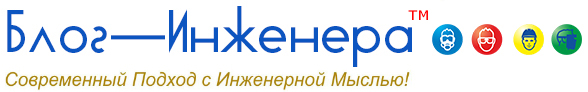 Об утверждении Перечня нормативных правовых актов и нормативных документов, относящихся к сфере деятельности Федеральной службы по экологическому, технологическому и атомному надзору (раздел I «Технологический, строительный, энергетический надзор») П-01-01-2021В соответствии с требованиями Инструкции о порядке информационного обеспечения деятельности Федеральной службы по экологическому, технологическому и атомному надзору, утвержденной приказом Федеральной службы по экологическому, технологическому и атомному надзору от 29 декабря 2007 г. № 927, приказываю:1. Утвердить прилагаемый Перечень нормативных правовых актов и нормативных документов, относящихся к сфере деятельности Федеральной службы по экологическому, технологическому и атомному надзору (раздел I «Технологический, строительный, энергетический надзор») П-01-01-2021.2. Признать утратившим силу приказ Федеральной службы по экологическому, технологическому и атомному надзору от 10 июля 2017 г. № 254 «Об утверждении Перечня нормативных правовых актов и нормативных документов, относящихся к сфере деятельности Федеральной службы по экологическому, технологическому и атомному надзору (раздел I «Технологический, строительный, энергетический надзор») П-01-01-2017».Руководитель                                                                                                           А.В. ТрембицкийПЕРЕЧЕНЬ
НОРМАТИВНЫХ ПРАВОВЫХ АКТОВ И НОРМАТИВНЫХ ДОКУМЕНТОВ,
ОТНОСЯЩИХСЯ К СФЕРЕ ДЕЯТЕЛЬНОСТИ ФЕДЕРАЛЬНОЙ СЛУЖБЫ ПО ЭКОЛОГИЧЕСКОМУ, ТЕХНОЛОГИЧЕСКОМУ И АТОМНОМУ НАДЗОРУ
РАЗДЕЛ I
Технологический, строительный, энергетический надзор
П-01-01-21ВведениеРаздел I "Технологический, строительный, энергетический надзор" Перечня нормативных правовых актов и нормативных документов, относящихся к сфере деятельности Федеральной службы по экологическому, технологическому и атомному надзору (далее - П-01-01-21), содержит сведения о нормативных правовых актах и нормативных документах по вопросам, отнесенным к компетенции Федеральной службы по экологическому, технологическому и атомному надзору (Ростехнадзора) в сфере безопасного ведения работ, связанных с пользованием недрами, промышленной безопасности, безопасности электрических и тепловых установок и сетей, безопасности гидротехнических сооружений, безопасности производства, хранения и применения взрывчатых материалов промышленного назначения, а также федерального государственного строительного надзора.П-01-01-21 представляет собой информационно-справочный сборник, предназначенный для информирования должностных лиц Ростехнадзора, других федеральных органов исполнительной власти, юридических лиц и индивидуальных предпринимателей о нормативных правовых актах и нормативных документах, действующих в установленной сфере деятельности Ростехнадзора по указанным выше вопросам.П-01-01-21 разрабатывается и утверждается отдельно от раздела II "Государственное регулирование безопасности при использовании атомной энергии" Перечня нормативных правовых актов и нормативных документов, относящихся к сфере деятельности Федеральной службы по экологическому, технологическому и атомному надзору.П-01-01-21 состоит из пяти частей. В первой части приведены сведения о законодательных актах Российской Федерации), во второй - об указах Президента Российской Федерации, в третьей - о постановлениях и распоряжениях Правительства Российской Федерации, в четвертой - о нормативных правовых актах и нормативных документах органов исполнительной власти Российской Федерации и СССР, в пятой - о межгосударственных документах, относящихся к сфере деятельности Ростехнадзора.Часть четвертая состоит из подразделов каждый из которых кроме первого, содержит указания на документы в определенной сфере деятельности, осуществляемой на различных объектах. В подразделе первом указаны документы, общие для различных сфер деятельности и объектов в том числе документы, касающиеся организации деятельности в самом Ростехнадзоре.При использовании П-01-01-21 необходимо учитывать не только документы специального характера, но и документы, являющиеся общими для различных сфер деятельности, опасных производственных объектов, объектов и работ, связанных с пользованием недрами, гидротехнических сооружений и других опасных объектов, объектов энергетики, которые уже приведены в подразделе 1, пунктах 2.1, 2.2, 2.7, 5.1.Применять на обязательной или добровольной основе документы, указанные в П-01-01-21, необходимо в их последних действующих редакциях с учетом следующего:1) согласно пункту 5 статьи 3 части первой Гражданского кодекса Российской Федерации от 30.11.1994 № 51-ФЗ в случае противоречия указа Президента Российской Федерации или постановления Правительства Российской Федерации закону применяется соответствующий закон;2) согласно пункту 1 статьи 46 Федерального закона от 27.12.2002 № 184-ФЗ "О техническом регулировании" до вступления в силу соответствующих технических регламентов требования к продукции или к продукции и связанным с требованиями к продукции процессам проектирования (включая изыскания), производства, строительства, монтажа, наладки, эксплуатации, хранения, перевозки, реализации и утилизации, установленные нормативными правовыми актами Российской Федерации и нормативными документами федеральных органов исполнительной власти, подлежат обязательному исполнению только в части, соответствующей целям:защиты жизни или здоровья граждан, имущества физических или юридических лиц, государственного или муниципального имущества;охраны окружающей среды, жизни или здоровья животных и растений;предупреждения действий, вводящих в заблуждение приобретателей, в том числе потребителей;обеспечения энергетической эффективности и ресурсосбережения;3) согласно статье 6 Федерального закона от 30.12.2009 № 384-ФЗ "Технический регламент о безопасности зданий и сооружений" обязательными для применения (за исключением случаев осуществления проектирования и строительства в соответствии со специальными техническими условиями) являются национальные стандарты и своды правил, включенные в постановление Правительства Российской Федерации от 28.05.2021 № 815 "Об утверждении перечня национальных стандартов и сводов правил (частей таких  стандартов и сводов правил), в результате применения которых на обязательной основе обеспечивается соблюдение требований Федерального закона "Технический регламент о безопасности зданий и сооружений", и о признании утратившим силу постановления        Правительства Российской Федерации от 4 июля 2020 г. № 985";4) согласно статье 49 Федерального закона от 19.07.2011 № 248-ФЗ "О внесении изменений в отдельные законодательные акты Российской Федерации в связи с реализацией положений Федерального закона "О техническом регулировании" требования промышленной безопасности, установленные нормативными документами федеральных органов исполнительной власти, принятыми до дня вступления в силу этого Федерального закона (21.10.2011), подлежат обязательному исполнению до дня вступления в силу соответствующих федеральных норм и правил в области промышленной безопасности;5) согласно статье 15 Федерального закона от 26.12.2008 № 294-ФЗ "О защите прав юридических лиц и индивидуальных предпринимателей при осуществлении государственного контроля (надзора) и муниципального контроля" при проведении проверки должностные лица Ростехнадзора не вправе проверять выполнение:обязательных требований, если такие требования не относятся к полномочиям Ростехнадзора;требований, установленных нормативными правовыми актами органов исполнительной власти СССР и РСФСР, а также требований нормативных документов, обязательность применения которых не предусмотрена законодательством Российской Федерации;обязательных требований и требований, установленных муниципальными правовыми актами, не опубликованными в установленном законодательством Российской Федерации порядке;6) согласно статье 15 Федерального закона от 31.07.2020 № 247-ФЗ "Об обязательных требованиях в Российской Федерации" при осуществлении государственного контроля (надзора) не допускается оценка соблюдения обязательных требований, содержащихся в нормативных правовых актах Правительства Российской Федерации, федеральных органов исполнительной власти, если они вступили в силу до 01.01.2020. Несоблюдение требований, содержащихся в указанных актах, не может являться основанием для привлечения          к административной ответственности. 7) согласно пункту 10 Указа Президента Российской Федерации от 23.05.1996 № 763 "О порядке опубликования и вступления в силу актов Президента Российской Федерации, Правительства Российской Федерации и нормативных правовых актов федеральных            органов исполнительной власти" нормативные правовые акты федеральных органов           исполнительной власти, кроме актов и отдельных их положений, содержащих сведения,  составляющие государственную тайну, или сведения конфиденциального характера,             не прошедшие государственную регистрацию, а также зарегистрированные,                                   но не опубликованные в установленном порядке, не влекут правовых последствий, как не вступившие в силу, и не могут служить основанием для регулирования соответствующих правоотношений, применения санкций к гражданам, должностным лицам и организациям за невыполнение содержащихся в них предписаний; на указанные акты нельзя ссылаться при разрешении споров.Устаревшие нормативные документы, которые содержат нормы, не соответствующие действующим законодательным и иным нормативным правовым актам, могут применяться только в части, не противоречащей этим актам.законодательные акты РОССИЙСКОЙ ФЕДЕРАЦИИКонституция Российской Федерации от 12.12.1993.Законы Российской Федерации"О государственной тайне" от 21.07.1993 № 5485-I."О недрах" от 21.02.1992 № 2395-I. "Об ответственности за нарушение порядка представления государственной статистической отчетности" от 13.05.1992 № 2761-I.Кодексы Российской ФедерацииАрбитражный процессуальный кодекс Российской Федерации от 24.07.2002 № 95-ФЗ.Бюджетный кодекс Российской Федерации от 31.07.1998 № 145-ФЗ.Водный кодекс Российской Федерации от 03.06.2006 № 74-ФЗ.Градостроительный кодекс Российской Федерации от 29.12.2004 № 190-ФЗ.Гражданский кодекс Российской Федерации от 30.11.1994 № 51-ФЗ (часть первая).Гражданский кодекс Российской Федерации от 26.01.1996 № 14-ФЗ                         (часть вторая).Гражданский кодекс Российской Федерации от 26.11.2001 № 146-ФЗ                      (часть  третья).Гражданский кодекс Российской Федерации от 18.12.2006 № 230-ФЗ (часть четвертая).Гражданский процессуальный кодекс Российской Федерации от 14.11.2002 № 138-ФЗ.Жилищный кодекс Российской Федерации от 29.12.2004 № 188-ФЗ. Земельный кодекс Российской Федерации от 25.10.2001 № 136-ФЗ.Кодекс Российской Федерации об административных правонарушениях от 30.12.2001 № 195-ФЗ.Налоговый кодекс Российской Федерации от 31.07.1998 № 146-ФЗ (часть          первая).Налоговый кодекс Российской Федерации от 05.08.2000 № 117-ФЗ (часть              вторая).Трудовой кодекс Российской Федерации от 30.12.2001 № 197-ФЗ. Уголовный кодекс Российской Федерации от 13.06.1996 № 63-ФЗ.Постановление Верховного Совета Российской Федерации"О порядке введения в действие Положения о порядке лицензирования пользования недрами" от 15.07.1992 № 3314-1.Федеральные законы"О безопасности гидротехнических сооружений" от 21.07.1997 № 117-ФЗ."О безопасности" от 28.12.2010 № 390-ФЗ."О введении в действие Водного кодекса Российской Федерации" от 03.06.2006 № 73-ФЗ."О введении в действие Градостроительного кодекса Российской Федерации"        от 29.12.2004 № 191-ФЗ."О внутренних морских водах, территориальном море и прилежащей зоне        Российской Федерации" от 31.07.1998 № 155-ФЗ. "О газоснабжении в Российской Федерации" от 31.03.1999 № 69-ФЗ."О государственной гражданской службе Российской Федерации" от 27.07.2004 № 79-ФЗ."О государственной информационной системе топливно-энергетического         комплекса" от 03.12.2011 № 382-ФЗ."О государственном контроле (надзоре) и муниципальном контроле в Российской Федерации" от 31.07.2020 № 248-ФЗ."О государственном регулировании в области добычи и использования угля, об особенностях социальной защиты работников организаций угольной промышленности" от 20.06.1996 № 81-ФЗ."О гражданской обороне" от 12.02.1998 № 28-ФЗ. "О естественных монополиях" от 17.08.1995 № 147-ФЗ."О железнодорожном транспорте в Российской Федерации" от 10.01.2003 № 17-ФЗ."О защите населения и территорий от чрезвычайных ситуаций природного и       техногенного характера" от 21.12.1994 № 68-ФЗ. "О защите прав юридических лиц и индивидуальных предпринимателей при          осуществлении государственного контроля (надзора) и муниципального контроля"                      от 26.12.2008 № 294-ФЗ."О коммерческой тайне" от 29.07.2004 № 98-ФЗ."О континентальном шельфе Российской Федерации" от 30.11.1995 № 187-ФЗ. "О контроле за соответствием расходов лиц, замещающих государственные должности, и иных лиц их доходам" от 03.12.2012 № 230-ФЗ."О лицензировании отдельных видов деятельности" от 04.05.2011 № 99-ФЗ."О мобилизационной подготовке и мобилизации в Российской Федерации"                от 26.02.1997 № 31-ФЗ."О некоммерческих организациях" от 12.01.1996 № 7-ФЗ."О несостоятельности (банкротстве)" от 26.10.2002 № 127-ФЗ."О персональных данных" от 27.07.2006 № 152-ФЗ."О подготовке и проведении в Российской Федерации чемпионата мира по       футболу FIFA 2018 года, Кубка конфедераций FIFA 2017 года и внесении изменений                 в отдельные законодательные акты Российской Федерации" от 07.06.2013 № 108-ФЗ."О пожарной безопасности" от 21.12.1994 № 69-ФЗ."О порядке опубликования и вступления в силу федеральных конституционных законов, федеральных законов, актов палат Федерального Собрания" от 14.06.1994 № 5-ФЗ."О порядке рассмотрения обращений граждан Российской Федерации"                          от 02.05.2006 № 59-ФЗ."О промышленной безопасности опасных производственных объектов" от 21.07.1997 № 116-ФЗ."О противодействии коррупции" от 25.12.2008 № 273-ФЗ."О развитии малого и среднего предпринимательства в Российской Федерации" от 24.07.2007 № 209-ФЗ."О саморегулируемых организациях" от 01.12.2007 № 315-ФЗ."О санитарно-эпидемиологическом благополучии населения" от 30.03.1999 № 52-ФЗ."О свободном порте Владивосток" от 13.07.2015 № 212-ФЗ."О связи" от 07.07.2003 № 126-ФЗ."О системе государственной службы Российской Федерации" от 27.05.2003 № 58-ФЗ."О соглашениях о разделе продукции" от 30.12.1995 № 225-ФЗ."О стандартизации в Российской Федерации" от 29.06.2015 № 162-ФЗ."О теплоснабжении" от 27.07.2010 № 190-ФЗ. "О территориях опережающего социально-экономического развития в Российской Федерации" от 29.12.2014 № 473-ФЗ."О техническом регулировании" от 27.12.2002 № 184-ФЗ. "Об акционерных обществах" от 26.12.1995 № 208-ФЗ."Об антикоррупционной экспертизе нормативных правовых актов и проектов нормативных правовых актов" от 17.07.2009 № 172-ФЗ."Об информации, информационных технологиях и о защите информации"             от 27.07.2006 № 149-ФЗ."Об исключительной экономической зоне Российской Федерации" от 17.12.1998 № 191-ФЗ."Об обеспечении доступа к информации о деятельности государственных             органов и органов местного самоуправления" от 09.02.2009 № 8-ФЗ."Об обеспечении единства измерений" от 26.06.2008 № 102-ФЗ."Об общих принципах организации законодательных (представительных) и исполнительных органов государственной власти субъектов Российской Федерации"          от 06.10.1999 № 184-ФЗ."Об общих принципах организации местного самоуправления в Российской      Федерации" от 06.10.2003 № 131-ФЗ."Об обязательном страховании гражданской ответственности владельца опасного объекта за причинение вреда в случае аварии на опасном объекте" от 27.07.2010 № 225-ФЗ."Об обязательных требованиях в Российской Федерации" от 31.07.2020 № 247-ФЗ."Об организации предоставления государственных и муниципальных услуг"             от 27.07.2010 № 210-ФЗ."Об организации проведения встречи глав государств и правительств стран - участников форума "Азиатско-тихоокеанское экономическое сотрудничество" в 2012 году, о развитии города Владивостока как центра международного сотрудничества в Азиатско-Тихоокеанском регионе и о внесении изменений в отдельные законодательные акты          Российской Федерации" от 08.05.2009 № 93-ФЗ."Об особенностях функционирования электроэнергетики в переходный период и о внесении изменений в некоторые законодательные акты Российской Федерации и        признании утратившими силу некоторых законодательных актов Российской Федерации             в связи с принятием Федерального закона "Об электроэнергетике" от 26.03.2003 № 36-ФЗ."Об особо охраняемых природных территориях" от 14.03.1995 № 33-ФЗ	."Об отходах производства и потребления" от 24.06.1998 № 89-ФЗ."Об официальном статистическом учете и системе государственной статистики в Российской Федерации" от 29.11.2007 № 282-ФЗ."Об охране атмосферного воздуха" от 04.05.1999 № 96-ФЗ."Об охране окружающей среды" от 10.01.2002 № 7-ФЗ."Об экологической экспертизе" от 23.11.1995 № 174-ФЗ."Об электронной подписи" от 06.04.2011 № 63-ФЗ."Об электроэнергетике" от 26.03.2003 № 35-ФЗ. "Об энергосбережении и о повышении энергетической эффективности и о внесении изменений в отдельные законодательные акты Российской Федерации" от 23.11.2009 № 261-ФЗ."Технический регламент о безопасности зданий и сооружений" от 30.12.2009 № 384-ФЗ. "Технический регламент о требованиях пожарной безопасности" от 22.07.2008 № 123-ФЗ."Устав железнодорожного транспорта Российской Федерации" от 10.01.2003 № 18-ФЗ.Федеральные конституционные законы"О военном положении" от 30.01.2002 № 1-ФКЗ."О Правительстве Российской Федерации" от 06.11.2020 № 4-ФКЗ."О принятии в Российскую Федерацию Республики Крым и образовании в составе Российской Федерации новых субъектов - Республики Крым и города федерального значения Севастополя" от 21.03.2014 № 6-ФКЗ.УКАЗЫ ПРЕЗИДЕНТА Российской Федерации"Вопросы противодействия коррупции" от 08.07.2013 № 613."Вопросы системы и структуры федеральных органов исполнительной власти"          от 12.05.2008 № 724."Вопросы структуры федеральных органов исполнительной власти" от 20.05.2004 № 649."Вопросы Федеральной службы по экологическому, технологическому                       и атомному надзору" от 23.06.2010 № 780."О денежном содержании федеральных государственных гражданских служащих" от 25.07.2006 № 763."О комиссиях по соблюдению требований к служебному поведению федеральных государственных служащих и урегулированию конфликта интересов" от 01.07.2010 № 821."О конкурсе на замещение вакантной должности государственной гражданской службы Российской Федерации" от 01.02.2005 № 112."О мерах по противодействию коррупции" от 19.05.2008 № 815."О мерах по реализации отдельных положений Федерального закона "О контроле за соответствием расходов лиц, замещающих государственные должности, и иных лиц их доходам" от 02.04.2013 № 310."О мерах по реализации отдельных положений Федерального закона "О противодействии коррупции" от 21.07.2010 № 925, от 02.04.2013 № 309."О мониторинге правоприменения в Российской Федерации" от 20.05.2011 № 657."О Национальной стратегии противодействия коррупции и Национальном плане противодействия коррупции на 2010-2011 годы" от 13.04.2010 № 460."О Национальном плане противодействия коррупции на 2014-2015 годы" от 11.04.2014 № 226."О порядке опубликования и вступления в силу актов Президента Российской Федерации, Правительства Российской Федерации и нормативных правовых актов               федеральных органов исполнительной власти" от 23.05.1996 № 763."О порядке присвоения и сохранения классных чинов государственной                       гражданской службы Российской Федерации федеральным государственным гражданским служащим" от 01.02.2005 № 113."О порядке сдачи квалификационного экзамена государственными                     гражданскими служащими Российской Федерации и оценки их знаний, навыков и умений (профессионального уровня) " от 01.02.2005 № 111."О представлении гражданами, претендующими на замещение должностей        федеральной государственной службы, и федеральными государственными служащими сведений о доходах, об имуществе и обязательствах имущественного характера"                             от 18.05.2009 № 559."О проведении аттестации государственных гражданских служащих Российской Федерации" от 01.02.2005 № 110."О проверке достоверности и полноты сведений, представляемых гражданами, претендующими на замещение должностей федеральной государственной службы, и федеральными государственными служащими, и соблюдения федеральными                           государственными служащими требований к служебному поведению" от 21.09.2009 № 1065."О профессиональном развитии государственных гражданских служащих               Российской Федерации" от 21.02.2019 № 68."О структуре федеральных органов исполнительной власти" от 21.01.2020 № 21."Об Основах государственной политики Российской Федерации в области               обеспечения химической и биологической безопасности на период до 2025 года и                        дальнейшую перспективу" от 11.03.2019 № 97."Об Основах государственной политики Российской Федерации в области             промышленной безопасности на период до 2025 года и дальнейшую перспективу"                       от 06.05.2018 № 198."Об основных направлениях совершенствования системы государственного управления" от 07.05.2012 № 601."Об утверждении общих принципов служебного поведения государственных служащих" от 12.08.2002 № 885."Об утверждении перечня должностей федеральной государственной службы, при назначении на которые граждане и при замещении которых федеральные государственные служащие обязаны представлять сведения о своих доходах, об имуществе                             и обязательствах имущественного характера, а также сведения о доходах, об имуществе              и обязательствах имущественного характера своих супруги (супруга) и несовершеннолетних детей" от 18.05.2009 № 557."Об утверждении Положения о кадровом резерве федерального государственного органа" от 01.03.2017 № 96."Об утверждении Положения о персональных данных государственного                   гражданского служащего Российской Федерации и ведении его личного дела" от 30.05.2005 № 609."Об утверждении формы справки о доходах, расходах, об имуществе и обязательствах имущественного характера и внесении изменений в некоторые акты Президента Российской Федерации" от 23.06.2014 № 460.акты Правительства Российской ФедерацииПостановления Правительства Российской Федерации"О ведении перечня видов федерального государственного контроля (надзора) и федеральных органов исполнительной власти, уполномоченных на их осуществление"          от 24.03.2017 № 331."О взаимодействии и координации деятельности органов исполнительной власти субъектов Российской Федерации и территориальных органов федеральных органов исполнительной власти" от 05.12.2005 № 725."О вопросах государственного контроля (надзора) и признании утратившими силу некоторых актов Правительства Российской Федерации" от 05.06.2013 № 476."О Временном порядке установления степени утраты профессиональной                трудоспособности в результате несчастных случаев на производстве и профессиональных заболеваний и разработки программы реабилитации пострадавшего в результате несчастного случая на производстве и профессионального заболевания" от 24.10.2020 № 1730. "Об утверждении Правил вывода объектов электроэнергетики в ремонт и из           эксплуатации, а также о внесении изменений в некоторые акты Правительства Российской    Федерации по вопросу совершенствования порядка вывода объектов электроэнергетики                   в ремонт и из эксплуатации" от 30.01.2021 № 86."О государственной программе Российской Федерации "Защита населения                и территорий от чрезвычайных ситуаций, обеспечение пожарной безопасности                                    и безопасности людей на водных объектах" от 15.04.2014 № 300."О государственном строительном надзоре в Российской Федерации"                                 от 01.02.2006 № 54."О декларировании безопасности подводных потенциально опасных объектов, находящихся во внутренних водах и территориальном море Российской Федерации"               от 21.02.2002 № 124."О допустимых нормах содержания взрывоопасных газов (метана) в шахте, угольных пластах и выработанном пространстве, при превышении которых дегазация является обязательной" от 25.04.2011 № 315."О единой государственной системе предупреждения и ликвидации чрезвычайных ситуаций" от 30.12.2003 № 794."О единой межведомственной информационно-статистической системе"                             от 26.05.2010 № 367."О единой системе межведомственного электронного взаимодействия"                             от 08.09.2010 № 697."О классификации чрезвычайных ситуаций природного и техногенного                    характера" от 21.05.2007 № 304."О коммерческом учете тепловой энергии, теплоносителя" от 18.11.2013 № 1034."О компетентных органах Российской Федерации по обеспечению государственного контроля (надзора) за соблюдением требований технического регламента Таможенного союза "Безопасность автомобильных дорог" от 22.12.2014 № 1443."О компетенции федеральных органов исполнительной власти, руководство деятельностью которых осуществляет Правительство Российской Федерации, в области противодействия терроризму" от 04.05.2008 № 333."О критериях отнесения объектов электросетевого хозяйства к единой национальной (общероссийской) электрической сети" от 26.01.2006 № 41."О лицензировании деятельности по проведению экспертизы промышленной безопасности" от 16.09.2020 № 1477. "О лицензировании деятельности, связанной с обращением взрывчатых материалов промышленного назначения" от 15.09.2020 № 1435. "О лицензировании производства маркшейдерских работ" от 16.09.2020 № 1467."О межведомственном информационном взаимодействии в рамках осуществления государственного контроля (надзора), муниципального контроля" от 06.03.2021 № 338."О мерах по обеспечению безопасности при использовании и содержании внутридомового и внутриквартирного газового оборудования" от 14.05.2013 № 410."О мерах по обеспечению выполнения Российской Федерацией обязательств, предусмотренных Стокгольмской конвенцией о стойких органических загрязнителях           от 22 мая 2001 г." от 30.07.2014 № 720. "О мерах по обеспечению перехода федеральных органов исполнительной власти и органов государственных внебюджетных фондов на межведомственное информационное взаимодействие в электронном виде" от 28.12.2011 № 1184."О мерах по обеспечению промышленной безопасности опасных производственных объектов на территории Российской Федерации" от 28.03.2001 № 241."О мерах по обеспечению эффективности мероприятий по использованию информационно-коммуникационных технологий в деятельности федеральных органов исполнительной власти и органов управления государственными внебюджетными фондами" (вместе с "Положением о ведомственных программах цифровой трансформации") от 10.10.2020 № 1646. "О мерах по осуществлению мероприятий по контролю за соблюдением особых условий использования земельных участков, расположенных в границах охранных зон объектов электросетевого хозяйства" от 27.02.2010 № 103."О мерах по реализации Федерального закона от 22 июля 2008 г. № 148-ФЗ           "О внесении изменений в Градостроительный кодекс Российской Федерации и отдельные законодательные акты Российской Федерации" от 19.11.2008 № 864."О мерах по совершенствованию использования информационно-коммуникационных технологий в деятельности государственных органов" от 25.04.2012 № 394."О мерах по усилению государственного контроля за производством, распространением и применением взрывчатых веществ и отходов их производства, а также средств взрывания, порохов промышленного назначения и пиротехнических изделий в Российской Федерации" от 12.07.2000 № 513."О накоплении, хранении и использовании в целях гражданской обороны запасов материально-технических, продовольственных, медицинских и иных средств" от 27.04.2000 № 379."О некоторых вопросах организации и проведения государственной экспертизы проектной документации и результатов инженерных изысканий в отношении объектов, строительство которых финансируется с привлечением средств федерального бюджета, а также о порядке проведения проверки достоверности определения сметной стоимости указанных объектов" от 23.09.2013 № 840."О подготовке и об аттестации в области промышленной безопасности, по вопросам безопасности гидротехнических сооружений, безопасности в сфере электроэнергетики" от 25.10.2019 № 1365."О подготовке и представлении докладов о лицензировании отдельных видов      деятельности, показателях мониторинга эффективности лицензирования и методике его проведения" от 05.05.2012 № 467."О подготовке, согласовании и утверждении проектной документации на             разработку технологий геологического изучения, разведки и добычи трудноизвлекаемых полезных ископаемых" от 20.10.2020 № 1715."О подключении (технологическом присоединении) к системам теплоснабжения, недискриминационном доступе к услугам в сфере теплоснабжения, изменении и признании утратившими силу некоторых актов Правительства Российской Федерации" от 05.07.2018 № 787."О полномочиях федеральных органов исполнительной власти в области государственной поддержки инновационной деятельности" от 16.11.2012 № 1172."О порядке ведения государственного водного реестра" от 28.04.2007 № 253."О порядке взаимодействия федеральных органов исполнительной власти, органов исполнительной власти субъектов Российской Федерации, органов местного самоуправления с операторами связи и редакциями средств массовой информации в целях оповещения населения о возникающих опасностях" от 28.12.2020 № 2322."О порядке образования общественных советов при федеральных министерствах, руководство которыми осуществляет Правительство Российской Федерации, федеральных службах и федеральных агентствах, подведомственных этим федеральным министерствам, а также федеральных службах и федеральных агентствах, руководство которыми осуществляет Правительство Российской Федерации" от 02.08.2005 № 481."О порядке оплаты услуг экспертов и экспертных организаций, а также возмещения расходов, понесенных ими в связи с участием в мероприятиях по контролю" от 15.12.2012 № 1311."О порядке определения количественных значений показателей эффективности реализации государственной политики в области промышленной безопасности" от 27.06.2019 № 822."О порядке определения перечня организаций угольной промышленности, являющихся плательщиками взносов в бюджет Пенсионного фонда Российской Федерации в соответствии с Федеральным законом "О дополнительном социальном обеспечении отдельных категорий работников организаций угольной промышленности" от 11.10.2010 № 798."О порядке определения показателей надежности и качества услуг по транспортировке газа по газораспределительным сетям и о внесении изменения в постановление Правительства Российской Федерации от 29 декабря 2000 г. № 1021" от 18.10.2014 № 1074."О порядке оценки готовности субъектов электроэнергетики к работе в отопительный сезон" от 10.05.2017 № 543."О порядке подачи и рассмотрения жалоб на решения и действия (бездействие) федеральных органов исполнительной власти и их должностных лиц, федеральных государственных служащих, должностных лиц государственных внебюджетных фондов Российской Федерации, государственных корпораций, наделенных в соответствии с федеральными законами полномочиями по предоставлению государственных услуг в установленной сфере деятельности, и их должностных лиц, организаций, предусмотренных частью 11 статьи 16 Федерального закона "Об организации предоставления государственных и муниципальных услуг", и их работников, а также многофункциональных центров предоставления государственных и муниципальных услуг и их работников" от 16.08.2012 № 840."О порядке подключения нефтеперерабатывающих заводов к магистральным нефтепроводам и (или) нефтепродуктопроводам и учета нефтеперерабатывающих заводов в Российской Федерации" от 21.12.2009 № 1039."О порядке подключения объектов нефтедобычи к магистральным нефтепроводам в Российской Федерации и учета субъектов предпринимательской деятельности, осуществляющих добычу нефти" от 17.02.2011 № 90."О порядке подтверждения завершения добычи кондиционных руд черных металлов на участке недр на определенную дату" от 21.12.2013 № 1204."О порядке поставки газа для обеспечения коммунально-бытовых нужд граждан" от 21.07.2008 № 549."О порядке проведения строительного контроля при осуществлении строительства, реконструкции и капитального ремонта объектов капитального строительства" от 21.06.2010 № 468."О порядке проведения федеральными органами исполнительной власти оценки регулирующего воздействия проектов нормативных правовых актов, проектов поправок                к проектам федеральных законов и проектов решений Евразийской экономической комиссии, а также о внесении изменений в некоторые акты Правительства Российской Федерации" от 17.12.2012 № 1318."О Порядке сбора и обмена в Российской Федерации информацией в области защиты населения и территорий от чрезвычайных ситуаций природного и техногенного характера" от 24.03.1997 № 334."О порядке создания государственной информационной системы в области энергосбережения и повышения энергетической эффективности и условий для ее функционирования" от 01.06.2010 № 391."О порядке создания и деятельности бассейновых советов" от 30.11.2006 № 727."О порядке сообщения отдельными категориями лиц о получении подарка в связи с протокольными мероприятиями, служебными командировками и другими официальными мероприятиями, участие в которых связано с исполнением ими служебных       (должностных) обязанностей, сдачи и оценки подарка, реализации (выкупа) и зачисления средств, вырученных от его реализации" от 09.01.2014 № 10."О порядке установления охранных зон объектов по производству электрической энергии и особых условий использования земельных участков, расположенных в границах таких зон" от 18.11.2013 № 1033."О порядке установления охранных зон объектов электросетевого хозяйства и особых условий использования земельных участков, расположенных в границах таких зон" от 24.02.2009 № 160."О порядке установления факта нарушения условий жизнедеятельности при          аварии на опасном объекте и критериях, по которым устанавливается указанный факт"               от 03.11.2011 № 910."О порядке утверждения перечней отдельных видов работ, в целях выполнения которых на объектах, отнесенных в соответствии с законодательством Российской Федерации к опасным производственным объектам I и II классов опасности, не допускается направление работников частными агентствами занятости для работы у физических лиц или юридических лиц, не являющихся работодателями данных работников, по договору        о предоставлении труда работников (персонала)" от 10.04.2015 № 340."О Правилах формирования и ведения единого реестра проверок" от 28.04.2015 № 415.О порядке формирования плана проведения плановых контрольных (надзорных) мероприятий на очередной календарный год, его согласования с органами прокуратуры, включения в него и исключения из него контрольных (надзорных) мероприятий в течение года" от 31.12.2020 № 428."О предельной численности и фонде оплаты труда федеральных государственных гражданских служащих и работников, замещающих должности, не являющиеся должностями федеральной государственной гражданской службы, центральных аппаратов и территориальных органов федеральных органов исполнительной власти, а также об изменении и признании утратившими силу некоторых актов Правительства Российской Федерации" от 18.02.2013 № 137."О предоставлении федеральным государственным гражданским служащим  единовременной субсидии на приобретение жилого помещения" от 27.01.2009 № 63."О применении риск-ориентированного подхода при организации отдельных   видов государственного контроля (надзора) и внесении изменений в некоторые акты        Правительства Российской Федерации" от 17.08.2016 № 806."О принятии Конвенции о трансграничном воздействии промышленных аварий" от 04.11.1993 № 1118."О приоритетных направлениях использования и развития информационно-коммуникационных технологий в федеральных органах исполнительной власти и органах управления государственными внебюджетными фондами и о внесении изменений в некоторые акты Правительства Российской Федерации" от 05.05.2016 № 392."О проведении аттестации федеральных государственных гражданских служащих, замещающих должности руководителей и заместителей руководителей Федеральной антимонопольной службы, Федеральной службы по надзору в сфере защиты прав потребителей и благополучия человека и Федеральной службы по экологическому, технологическому и атомному надзору" от 26.12.2017 № 1637."О проведении на территории Российской Федерации эксперимента по досудебному обжалованию решений контрольного (надзорного) органа, действий (бездействия) его должностных лиц" от 24.07.2020 № 1108."О проведении оценки фактического воздействия нормативных правовых актов, а также о внесении изменений в некоторые акты Правительства Российской Федерации" от 30.01.2015 № 83."О проведении эксперимента по внедрению системы дистанционного контроля промышленной безопасности" от 31.12.2020 № 2415."О проведении эксперимента по переводу информационных систем и информационных ресурсов федеральных органов исполнительной власти и государственных внебюджетных фондов в государственную единую облачную платформу, а также по обеспечению федеральных органов исполнительной власти и государственных внебюджетных фондов автоматизированными рабочими местами и программным обеспечением" от 28.08.2019 № 1114."О продлении действия разрешений и иных особенностях в отношении разрешительной деятельности в 2020 и 2021 годах" от 03.04.2020 № 440."О разграничении полномочий федеральных органов исполнительной власти в области обеспечения биологической и химической безопасности Российской Федерации" от 16.05.2005 № 303."О разграничении полномочий федеральных органов исполнительной власти, участвующих в выполнении международных обязательств Российской Федерации в области химического разоружения" от 02.07.2007 № 421."О размере платы за предоставление содержащихся в Едином государственном реестре юридических лиц и Едином государственном реестре индивидуальных предпринимателей сведений и документов и признании утратившими силу некоторых актов Правительства Российской Федерации" от 19.05.2014 № 462"О разработке и утверждении административных регламентов осуществления государственного контроля (надзора) и административных регламентов предоставления государственных услуг" от 16.05.2011 № 373."О распространении на отдельные категории граждан ограничений, запретов             и обязанностей, установленных Федеральным законом "О противодействии коррупции"         и другими федеральными законами в целях противодействия коррупции" от 05.07.2013 № 568."О расследовании причин аварийных ситуаций при теплоснабжении и о признании утратившими силу отдельных положений Правил расследования причин аварий в электроэнергетике" от 17.10.2015 № 1114."О регистрации объектов в государственном реестре опасных производственных объектов" от 24.11.1998 № 1371."О режиме постоянного государственного надзора на опасных производственных объектах и гидротехнических сооружениях" от 05.05.2012 № 455."О силах и средствах единой государственной системы предупреждения и ликвидации чрезвычайных ситуаций" от 08.11.2013 № 1007."О системе отчетности, представляемой в федеральный орган исполнительной власти по регулированию естественных монополий" от 20.10.2003 № 638."О совершенствовании требований к обеспечению надежности и безопасности электроэнергетических систем и объектов электроэнергетики и внесении изменений в некоторые акты Правительства Российской Федерации" от 02.03.2017 № 244."О совместных плановых проверках, проводимых в отношении резидентов территории опережающего социально-экономического развития органами, уполномоченными на осуществление государственного контроля (надзора), муниципального контроля" от 22.10.2015 № 1132."О создании (назначении) в организациях структурных подразделений (работников), уполномоченных на решение задач в области гражданской обороны" от 10.07.1999 № 782."О составе разделов проектной документации и требованиях к их содержанию" от 16.02.2008 № 87. "О сотрудничестве с национальными органами иностранных государств, осуществляющими регулирование в области промышленной безопасности, по вопросам развития национальных систем регулирования в области промышленной безопасности"                        от 24.04.2020 № 580. "О схемах и программах перспективного развития электроэнергетики" от 17.10.2009 № 823."О Типовом регламенте взаимодействия федеральных органов исполнительной власти" от 19.01.2005 № 30."О Типовом регламенте внутренней организации федеральных органов исполнительной власти" от 28.07.2005 № 452."О трансграничном перемещении отходов" от 17.07.2003 № 442."О требованиях к кредитным организациям, в которых допускается размещать средства компенсационных фондов саморегулируемых организаций в области инженерных изысканий, архитектурно-строительного проектирования, строительства, реконструкции, капитального ремонта объектов капитального строительства" от 27.09.2016 № 970."О требованиях к предоставлению в электронной форме государственных                и муниципальных услуг" от 26.03.2016 № 236."О федеральной государственной информационной системе координации           информатизации" от 14.11.2015 № 1235."О Федеральной службе по экологическому, технологическому и атомному надзору" от 30.07.2004 № 401."О Федеральной целевой программе "Мировой океан" от 10.08.1998 № 919."О федеральном государственном надзоре в области безопасности гидротехнических сооружений" от 27.10.2012 № 1108."О федеральном государственном энергетическом надзоре" от 20.07.2013 № 610."О федеральном информационном фонде технических регламентов и стандартов и единой информационной системе по техническому регулированию" от 15.08.2003 № 500."О федеральном органе исполнительной власти, устанавливающем правила разработки технологий геологического изучения, разведки и добычи трудноизвлекаемых полезных ископаемых и правила подготовки проектной документации на разработку технологий геологического изучения, разведки и добычи трудноизвлекаемых полезных ископаемых, а также федеральных органах исполнительной власти, уполномоченных на согласование этих правил" от 27.05.2020 № 762."О федеральных государственных информационных системах, обеспечивающих предоставление в электронной форме государственных и муниципальных услуг (осуществление функций)" от 24.10.2011 № 861."О федеральных органах исполнительной власти, уполномоченных на установление правил разработки месторождений полезных ископаемых по видам полезных ископаемых, правил подготовки технических проектов разработки месторождений полезных ископаемых по видам полезных ископаемых, а также на согласование этих правил" от 19.12.2015 № 1384."О функционировании розничных рынков электрической энергии, полном и (или) частичном ограничении режима потребления электрической энергии" от 04.05.2012 № 442."О функциях федеральных органов исполнительной власти, Государственной корпорации по атомной энергии "Росатом" и Российской академии наук по реализации        Договора о всеобъемлющем запрещении ядерных испытаний" от 25.08.2005 № 537."О штабах по обеспечению безопасности электроснабжения" от 16.02.2008 № 86."Об антикоррупционной экспертизе нормативных правовых актов и проектов нормативных правовых актов" от 26.02.2010 № 96."Об аттестации экспертов в области промышленной безопасности" от 28.05.2015 № 509."Об аттестации экспертов, привлекаемых органами, уполномоченными на осуществление государственного контроля (надзора), органами муниципального контроля, к проведению мероприятий по контролю" от 10.07.2014 № 636."Об инвестиционных программах субъектов электроэнергетики" от 01.12.2009 № 977."Об инженерных изысканиях для подготовки проектной документации,        строительства, реконструкции объектов капитального строительства" от 19.01.2006 № 20."Об исчислении и взимании платы за негативное воздействие на окружающую среду" от 03.03.2017 № 255."Об обеспечении доступа к информации о деятельности Правительства           Российской Федерации и федеральных органов исполнительной власти" от 24.11.2009 № 953."Об определении применяемых при установлении долгосрочных тарифов показателей надежности и качества поставляемых товаров и оказываемых услуг" от 31.12.2009 № 1220."Об организации безопасного использования и содержания лифтов, подъемных платформ для инвалидов, пассажирских конвейеров (движущихся пешеходных дорожек), эскалаторов, за исключением эскалаторов в метрополитенах" от 24.06.2017 № 743."Об организации и осуществлении производственного контроля за                             соблюдением требований промышленной безопасности на опасном производственном           объекте" от 18.12.2020 № 2168. "Об организации лицензирования отдельных видов деятельности" от 21.11.2011 № 957."Об организации предупреждения и ликвидации разливов нефти и                          нефтепродуктов на континентальном шельфе Российской Федерации, во внутренних        морских водах, в территориальном море и прилежащей зоне Российской Федерации"                     от 30.12.2020 № 2366. "Об организации теплоснабжения в Российской Федерации и о внесении             изменений в некоторые акты Правительства Российской Федерации" от 08.08.2012 № 808."Об осуществлении от имени Российской Федерации прав акционера                     акционерного общества "ВО "Безопасность" от 17.07.2017 № 843."Об осуществлении от имени Российской Федерации прав акционера акционерного общества "Научный центр ВостНИИ по промышленной и экологической безопасности в горной отрасли" от 06.04.2019 № 407."Об отнесении территорий Республики Крым и г. Севастополя к территориям, которые объединены в первую ценовую зону оптового рынка, а также об изменении                       и о признании утратившими силу некоторых актов Правительства Российской Федерации" от 23.12.2016 № 1446."Об оценке гражданами эффективности деятельности руководителей территориальных органов федеральных органов исполнительной власти (их структурных подразделений) с учетом качества предоставления ими государственных услуг, а также о применении результатов указанной оценки как основания для принятия решений о досрочном прекращении исполнения соответствующими руководителями своих должностных           обязанностей" от 12.12.2012 № 1284."Об уведомительном порядке начала осуществления отдельных видов                    предпринимательской деятельности" от 16.07.2009 № 584."Об уполномоченных органах Российской Федерации по обеспечению                 государственного контроля (надзора) за соблюдением требований технических                         регламентов Таможенного союза" от 13.05.2013 № 407."Об уполномоченных органах Российской Федерации по обеспечению                       государственного контроля (надзора) за соблюдением требований технического регламента Таможенного союза "О безопасности взрывчатых веществ и изделий на их основе"                       от 23.12.2014 № 1447."Об условиях предоставления в обязательном порядке первичных статистических данных и административных данных субъектам официального статистического учета" от 18.08.2008 № 620."Об установлении государственных систем координат, государственной системы высот и государственной гравиметрической системы" от 24.11.2016 № 1240."Об утверждении государственной программы Российской Федерации              "Информационное общество" от 15.04.2014 № 313."Об утверждении государственной программы Российской Федерации "Научно-технологическое развитие Российской Федерации" от 29.03.2019 № 377."Об утверждении государственной программы Российской Федерации                  "Развитие атомного энергопромышленного комплекса" от 02.06.2014 № 506-12."Об утверждении единого перечня продукции, подлежащей обязательной           сертификации, и единого перечня продукции, подтверждение соответствия которой              осуществляется в форме принятия декларации о соответствии" от 01.12.2009 № 982."Об утверждении единой методики проведения конкурсов на замещение                 вакантных должностей государственной гражданской службы Российской Федерации                 и включение в кадровый резерв государственных органов" от 31.03.2018 № 397."Об утверждении Инструкции о порядке допуска должностных лиц и граждан Российской Федерации к государственной тайне" от 06.02.2010 № 63."Об утверждении методики осуществления мониторинга правоприменения                 в Российской Федерации" от 19.08.2011 № 694."Об утверждении минимальных требований к членам саморегулируемой организации, выполняющим инженерные изыскания, осуществляющим подготовку проектной документации, строительство, реконструкцию, капитальный ремонт особо опасных, технически сложных и уникальных объектов" от 11.05.2017 № 559."Об утверждении общих требований к организации и осуществлению органами государственного контроля (надзора), органами муниципального контроля мероприятий      по профилактике нарушений обязательных требований, требований, установленных                муниципальными правовыми актам" от 26.12.2018 № 1680."Об утверждении общих требований к разработке и утверждению проверочных листов (списков контрольных вопросов)" от 13.02.2017 № 177."Об утверждении перечня национальных стандартов и сводов правил (частей таких стандартов и сводов правил), в результате применения которых на обязательной        основе обеспечивается соблюдение требований Федерального закона "Технический регламент о безопасности зданий и сооружений", и о признании утратившим силу постановления Правительства Российской Федерации от 4 июля 2020 г. № 985" от 28.05.2021 № 815."Об утверждении перечня услуг, которые являются необходимыми и обязательными для предоставления федеральными органами исполнительной власти государственных услуг и предоставляются организациями, участвующими в предоставлении государственных услуг, и определении размера платы за их оказание" от 06.05.2011 № 352."Об утверждении Положения о взаимодействии федеральных органов исполнительной власти с Евразийской экономической комиссией" от 21.10.2015 № 1126."Об утверждении Положения о военизированных горноспасательных частях, находящихся в ведении Министерства Российской Федерации по делам гражданской         обороны, чрезвычайным ситуациям и ликвидации последствий стихийных бедствий"               от 28.01.2012 № 45."Об утверждении Положения о государственном надзоре за безопасным             ведением работ, связанных с пользованием недрами, и о внесении изменений в Положение о государственном контроле за геологическим изучением, рациональным использованием и охраной недр" от 02.02.2010 № 39."Об утверждении Положения о государственном надзоре за геологическим         изучением, рациональным использованием и охраной недр" от 12.05.2005 № 293."Об утверждении Положения о государственном надзоре за деятельностью            саморегулируемых организаций" от 22.11.2012 № 1202."О декларировании безопасности гидротехнических сооружений" от 20.11.2020 № 1892."Об утверждении Положения о комиссии по апелляциям при Федеральной службе по аккредитации" от 15.05.2014 № 436."Об утверждении Положения о наставничестве на государственной                         гражданской службе Российской Федерации" от 07.10.2019 № 1296."Об утверждении Положения о подготовке, согласовании и утверждении           технических проектов разработки месторождений полезных ископаемых и иной проектной документации на выполнение работ, связанных с пользованием участками недр, по видам полезных ископаемых и видам пользования недрами" от 03.03.2010 № 118."Об утверждении Положения о порядке обращения со служебной информацией ограниченного распространения в федеральных органах исполнительной власти и уполномоченном органе управления использованием атомной энергии " от 03.11.1994 № 1233."Об утверждении Положения о признании помещения жилым помещением,  жилого помещения непригодным для проживания, многоквартирного дома аварийным             и подлежащим сносу или реконструкции, садового дома жилым домом и жилого дома          садовым домом" от 28.01.2006 № 47."Об утверждении Положения о профессиональных аварийно-спасательных службах, профессиональных аварийно-спасательных формированиях, выполняющих         горноспасательные работы, и Правил расчета стоимости обслуживания объектов ведения горных работ профессиональными аварийно-спасательными службами, профессиональными аварийно-спасательными формированиями, выполняющими горноспасательные          работы" от 27.04.2018 № 517."Об утверждении Положения о разработке планов мероприятий по локализации и ликвидации последствий аварий на опасных производственных объектах" от 15.09.2020 № 1437. "Об утверждении Положения о разработке, согласовании и утверждении правил использования водохранилищ, в том числе типовых правил использования водохранилищ" от 22.04.2009 № 349."Об утверждении Положения о системе межведомственного электронного       документооборота" от 22.09.2009 № 754."Об утверждении Положения о федеральном государственном надзоре                          в области промышленной безопасности" от 15.11.2012 № 1170."Об утверждении Положения об округах санитарной и горно-санитарной охраны лечебно-оздоровительных местностей и курортов федерального значения" от 07.12.1996 № 1425."Об утверждении Положения об осуществлении государственного мониторинга водных объектов" от 10.04.2007 № 219."Об утверждении Положения об осуществлении федеральными органами исполнительной власти функций и полномочий учредителя федерального автономного учреждения" от 10.10.2007 № 662."Об утверждении Положения об установлении и изменении границ участков недр, предоставленных в пользование" от 03.05.2012 № 429."Об утверждении порядка ведения государственного реестра саморегулируемых организаций" от 29.09.2008 № 724."Об утверждении Порядка прокладки подводных кабелей и трубопроводов во внутренних морских водах и в территориальном море Российской Федерации" от 26.01.2000 № 68."Об утверждении Порядка создания, эксплуатации и использования искусственных островов, сооружений и установок во внутренних морских водах и в территориальном море Российской Федерации" от 19.01.2000 № 44."Об утверждении Правил выдачи разрешений на допуск в эксплуатацию энергопринимающих установок потребителей электрической энергии, объектов по производству электрической энергии, объектов электросетевого хозяйства, объектов теплоснабжения и теплопотребляющих установок и о внесении изменений в некоторые акты Правительства Российской Федерации" от 30.01.2021 № 85."Об утверждении Правил выдачи разрешений на прокладку подводных кабелей и трубопроводов на континентальном шельфе Российской Федерации и Правил выдачи разрешений на проведение буровых работ для целей, не связанных с региональным геологическим изучением, геологическим изучением, разведкой и добычей минеральных ресурсов континентального шельфа Российской Федерации" от 09.06.2010 № 417."Об утверждении Правил консервации и ликвидации гидротехнического сооружения"от 01.10.2020 № 1589."Об утверждении Правил недискриминационного доступа к услугам по передаче электрической энергии и оказания этих услуг, Правил недискриминационного доступа к услугам по оперативно-диспетчерскому управлению в электроэнергетике и оказания этих услуг, Правил недискриминационного доступа к услугам администратора торговой системы оптового рынка и оказания этих услуг и Правил технологического присоединения энергопринимающих устройств потребителей электрической энергии, объектов по производству электрической энергии, а также объектов электросетевого хозяйства, принадлежащих сетевым организациям и иным лицам, к электрическим сетям " от 27.12.2004 № 861."Об утверждении Правил оперативно-диспетчерского управления в электроэнергетике" от 27.12.2004 № 854."Об утверждении Правил определения величины финансового обеспечения гражданской ответственности за вред, причиненный в результате аварии гидротехнического сооружения" от 03.10.2020 № 1596."Об утверждении Правил определения и предоставления технических условий подключения объекта капитального строительства к сетям инженерно-технического обеспечения и Правил подключения объекта капитального строительства к сетям инженерно-технического обеспечения" от 13.02.2006 № 83. "Об утверждении Правил определения коэффициента кт для исчисления предельной величины налогового вычета из суммы налога на добычу полезных ископаемых при добыче угля" от 10.06.2011 № 462."Об утверждении Правил определения плановых и расчета фактических значений показателей надежности и энергетической эффективности объектов теплоснабжения,  а также определения достижения организацией, осуществляющей регулируемые виды деятельности в сфере теплоснабжения, указанных плановых значений и о внесении изменения в постановление Правительства Российской Федерации от 15 мая 2010 г. № 340" от 16.05.2014 № 452."Об утверждении Правил определения размеров земельных участков для размещения воздушных линий электропередачи и опор линий связи, обслуживающих электрические сети" от 11.08.2003 № 486."Об утверждении Правил оптового рынка электрической энергии и мощности и о внесении изменений в некоторые акты Правительства Российской Федерации по вопросам организации функционирования оптового рынка электрической энергии и мощности" от 27.12.2010 № 1172."Об утверждении Правил организации мероприятий по предупреждению                      и ликвидации разливов нефти и нефтепродуктов на территории Российской Федерации,          за исключением внутренних морских вод Российской Федерации и территориального моря Российской Федерации, а также о признании утратившими силу некоторых актов Правительства Российской Федерации" от 31.12.2020 № 2451."Об утверждении Правил осуществления взаимодействия в электронной форме граждан (физических лиц) и организаций с органами государственной власти, органами местного самоуправления, с организациями, осуществляющими в соответствии с федеральными законами отдельные публичные полномочия" от 09.06.2016 № 516."Об утверждении Правил осуществления государственного контроля (надзора) за соблюдением требований законодательства об энергосбережении и о повышении          энергетической эффективности и о внесении изменений в некоторые акты Правительства Российской Федерации" от 25.04.2011 № 318."Об утверждении Правил охраны газораспределительных сетей" от 20.11.2000 № 878."Об утверждении Правил охраны магистральных газопроводов и о внесении     изменений в Положение о представлении в федеральный орган исполнительной власти    (его территориальные органы), уполномоченный Правительством Российской Федерации на осуществление государственного кадастрового учета, государственной регистрации прав, ведение Единого государственного реестра недвижимости и предоставление сведений, содержащихся в Едином государственном реестре недвижимости, федеральными       органами исполнительной власти, органами государственной власти субъектов Российской Федерации и органами местного самоуправления дополнительных сведений, воспроизводимых на публичных кадастровых картах" от 08.09.2017 № 1083."Об утверждении Правил оценки применения обязательных требований, содержащихся в нормативных правовых актах, подготовки, рассмотрения доклада о достижении целей введения обязательных требований и принятия решения о продлении срока действия нормативного правового акта, устанавливающего обязательные требования, или о проведении оценки фактического воздействия нормативного правового акта, устанавливающего обязательные требования" от 31.12.2020 № 2454."Об утверждении Правил перевозок грузов автомобильным транспортом"              от 21.12.2020 № 2200. "Об утверждении Правил подготовки докладов об осуществлении государственного контроля (надзора), муниципального контроля в соответствующих сферах                деятельности и об эффективности такого контроля (надзора)" от 05.04.2010 № 215."Об утверждении Правил подготовки и оформления документов, удостоверяющих уточненные границы горного отвода" от 16.09.2020 № 1465."Об утверждении Правил подготовки нормативных правовых актов федеральных органов исполнительной власти и их государственной регистрации" от 13.08.1997           № 1009."Об утверждении Правил подготовки органами государственного контроля (надзора) и органами муниципального контроля ежегодных планов проведения плановых проверок юридических лиц и индивидуальных предпринимателей" от 30.06.2010 № 489."Об утверждении Правил подготовки, рассмотрения и согласования планов и схем развития горных работ по видам полезных ископаемых" от 16.09.2020 № 1466. "Об утверждении Правил подключения (технологического присоединения)  объектов капитального строительства к сетям газораспределения, а также об изменении        и признании утратившими силу некоторых актов Правительства Российской Федерации"  от 30.12.2013 № 1314."Об утверждении Правил пользования газом и предоставления услуг по газоснабжению в Российской Федерации" от 17.05.2002 № 317."Об утверждении Правил поставки газа в Российской Федерации" от 05.02.1998 № 162."Об утверждении Правил предоставления документов по вопросам лицензирования в форме электронных документов" от 16.07.2012 № 722."Об утверждении Правил представления декларации промышленной безопасности опасных производственных объектов" от 17.08.2020 № 1241. "Об утверждении Правил представления федеральными органами исполнительной власти, органами исполнительной власти субъектов Российской Федерации и органами местного самоуправления информации для включения в государственную информационную систему в области энергосбережения и повышения энергетической эффективности"         от 25.01.2011 № 20."Об утверждении Правил проведения консервации объекта капитального строительства" от 30.09.2011 № 802."Об утверждении Правил проведения морских научных исследований во внутренних морских водах, в территориальном море, в исключительной экономической зоне и на континентальном шельфе Российской Федерации и о внесении дополнения в пункт 9 Порядка создания, эксплуатации и использования искусственных островов, сооружений и установок во внутренних морских водах и в территориальном море Российской Федерации" от 30.07.2004 № 391."Об утверждении Правил проведения технического расследования причин аварий на опасных объектах - лифтах, подъемных платформах для инвалидов, пассажирских конвейерах (движущихся пешеходных дорожках), эскалаторах (за исключением эскалаторов в метрополитенах)" от 23.08.2014 № 848."Об утверждении Правил проведения экспертизы жилого помещения, которому причинен ущерб, подлежащий возмещению в рамках программы организации возмещения ущерба, причиненного расположенным на территориях субъектов Российской Федерации жилым помещениям граждан, с использованием механизма добровольного страхования, методики определения размера ущерба, подлежащего возмещению в рамках программы   организации возмещения ущерба, причиненного расположенным на территориях субъектов Российской Федерации жилым помещениям граждан, с использованием механизма добровольного страхования за счет страхового возмещения и помощи, предоставляемой за счет средств бюджетов бюджетной системы Российской Федерации, и о внесении изменений в Положение о признании помещения жилым помещением, жилого помещения непригодным для проживания, многоквартирного дома аварийным и подлежащим сносу или реконструкции, садового дома жилым домом и жилого дома садовым домом" от 21.08.2019 № 1082."Об утверждении Правил противопожарного режима в Российской Федерации" от 16.09.2020 № 1479"Об утверждении Правил расследования причин аварий в электроэнергетике" от 28.10.2009 № 846."Об утверждении Правил составления и направления предостережения о недопустимости нарушения обязательных требований и требований, установленных муниципальными правовыми актами, подачи юридическим лицом, индивидуальным предпринимателем возражений на такое предостережение и их рассмотрения, уведомления об исполнении такого предостережения" от 10.02.2017 № 166."Об утверждении Правил технологического функционирования электроэнергетических систем и о внесении изменений в некоторые акты Правительства Российской       Федерации" от 13.08.2018 № 937."Об утверждении Правил уведомления о получении подарка Председателем Правительства Российской Федерации, заместителями Председателя Правительства            Российской Федерации, Министром Российской Федерации, на которого возложена организация работы Правительственной комиссии по координации деятельности открытого правительства, руководителями федеральных министерств, федеральных служб и федеральных агентств, руководство деятельностью которых осуществляет Правительство       Российской Федерации, федеральных служб и федеральных агентств, подведомственных этим федеральным министерствам, в связи с протокольными мероприятиями, служебными командировками и другими официальными мероприятиями, участие в которых связано с выполнением ими служебных (должностных) обязанностей, а также сдачи подарка, подачи заявления о его выкупе, рассмотрения вопросов об использовании подарка" от 12.10.2015 № 1088."Об утверждении Правил установления степени утраты профессиональной      трудоспособности в результате несчастных случаев на производстве и профессиональных заболеваний" от 16.10.2000 № 789."Об утверждении Правил установления федеральными органами исполнительной власти причин нарушения законодательства о градостроительной деятельности"                от 20.11.2006 № 702."Об утверждении Правил утверждения нормативов потерь полезных ископаемых при добыче, технологически связанных с принятой схемой и технологией разработки месторождения" от 29.12.2001 № 921."Об утверждении Правил учета нефти" от 16.05.2014 № 451.Об утверждении Правил формирования и ведения единого реестра контрольных (надзорных) мероприятий и о внесении изменения в постановление Правительства Российской Федерации от 28 апреля 2015 г. № 415" от 16.04.2021 № 604."Об утверждении Правил формирования и ведения Российского регистра            гидротехнических сооружений" от 20.11.2020 № 1893."Об утверждении Правил формирования, ведения и актуализации реестра         обязательных требований" от 06.02.2021 № 128."Об утверждении состава нормативных правовых актов и иных документов, включая программные, разрабатываемых федеральными органами исполнительной власти, которые не могут быть приняты без предварительного обсуждения на заседаниях общественных советов при этих федеральных органах исполнительной власти" от 01.09.2012 № 877."Об утверждении технического регламента о безопасности объектов внутреннего водного транспорта" от 12.08.2010 № 623."Об утверждении технического регламента о безопасности объектов морского транспорта" от 12.08.2010 № 620."Об утверждении технического регламента о безопасности сетей газораспределения и газопотребления" от 29.10.2010 № 870."Об утверждении типовой формы лицензии" от 06.10.2011 № 826."Об утверждении требований к документационному обеспечению систем управления промышленной безопасностью" от 17.08.2020 № 1243. "Об учреждении геральдического знака - эмблемы и флага Федеральной службы по экологическому, технологическому и атомному надзору" от 21.12.2007 № 905.«Об утверждении критериев классификации гидротехнических сооружений»  от 05.10.2020  № 1607.«О лицензировании эксплуатации взрывопожароопасных и химически опасных производственных объектов I, II и III классов опасности» от 12.10.2020 № 1661."Об утверждении Положения об эксплуатации гидротехнического сооружения и обеспечении безопасности гидротехнического сооружения, разрешение на строительство и эксплуатацию которого аннулировано (в том числе гидротехнического сооружения,        находящегося в аварийном состоянии), гидротехнического сооружения, которое не имеет собственника или собственник которого неизвестен либо от права собственности                     на которое собственник отказался" от 05.10.2020 № 1606.«Об утверждении Правил установления требований энергетической эффективности для зданий, строений, сооружений и требования к правилам определения класса энергетической эффективности многоквартирных домов» от 07.12.2020 № 2035. О некоторых мерах по реализации федеральных законов "О континентальном шельфе Российской Федерации" и "Об исключительной экономической зоне Российской Федерации" от 02.10.2009 № 783.Распоряжения Правительства Российской Федерации"О Генеральной схеме размещения объектов электроэнергетики до 2035 года" от 09.06.2017 № 1209-р."О Плане мероприятий по переходу до 2021 года федеральных органов исполнительной власти на исполнение первоочередных государственных функций по выдаче разрешений в электронном виде" от 06.02.2020 № 218-р."О технических требованиях к организации взаимодействия системы межведомственного документооборота с системами электронного документооборота федеральных органов исполнительной власти" от 02.10.2009 № 1403-р."О формировании генерирующих компаний оптового рынка электроэнергии"  от 01.09.2003 № 1254-р."О формировании межрегиональных распределительных сетевых компаний         на базе принадлежащих Российскому открытому акционерному обществу энергетики и электрификации "Единая энергетическая система России" акций открытых акционерных обществ энергетики и электрификации" от 19.12.2007 № 1857-р."Об одобрении проекта Соглашения между Правительством Российской Федерации и Правительством Республики Казахстан о совместной деятельности по геологическому изучению и разведке трансграничного газоконденсатного месторождения Имашевское" от 25.03.2010 № 422-р."Об основных направлениях разработки и внедрения системы оценки результативности и эффективности контрольно-надзорной деятельности" от 17.05.2016 № 934-р."Об отнесении к ведению Ростехнадзора Федерального государственного образовательного учреждения "Учебно-методический кабинет по горному, нефтяному и энергетическому образованию" от 08.04.2008 № 451-р."Об утверждении комплекса мер по осуществлению государственного мониторинга модернизации нефтеперерабатывающих предприятий" от 06.10.2011 № 1771-р."Об утверждении Концепции долгосрочного социально-экономического развития Российской Федерации на период до 2020 года" от 17.11.2008 № 1662-р."Об утверждении Концепции системы мониторинга и оценки ситуации в сфере противодействия незаконному обороту промышленной продукции в Российской Федерации" от 05.03.2021 № 551-р."Об утверждении перечня документов и (или) информации, запрашиваемых и получаемых в рамках межведомственного информационного взаимодействия органами государственного контроля (надзора), органами муниципального контроля при организации и проведении проверок от иных государственных органов, органов местного самоуправления либо подведомственных государственным органам или органам местного самоуправления организаций, в распоряжении которых находятся эти документы и (или) информация"            от 19.04.2016 № 724-р."Об утверждении перечня национальных стандартов, содержащих правила          и методы исследований (испытаний) и измерений, в том числе правила отбора образцов, необходимые для применения и исполнения Федерального закона "Технический регламент о требованиях пожарной безопасности" и осуществления оценки соответствия»                         от 10.03.2009 № 304-р."Об утверждении перечня форм предоставления в обязательном порядке            федеральными органами исполнительной власти, органами исполнительной власти субъектов Российской Федерации, органами местного самоуправления информации для включения в государственную информационную систему топливно-энергетического комплекса" от 27.07.2019 № 1677-р."Об утверждении плана мероприятий ("дорожной карты") "Совершенствование правового регулирования градостроительной деятельности и улучшение предпринимательского климата в сфере строительства" от 29.07.2013 № 1336-р."Об утверждении плана мероприятий ("дорожной карты") по совершенствованию контрольно-надзорной деятельности на 2016–2017 годы" от 01.04.2016 № 559-р."Об утверждении плана мероприятий по реализации Основ государственной  политики Российской Федерации в области промышленной безопасности на период                 до 2025 года и дальнейшую перспективу" от 17.09.2018 № 1952-р."Об утверждении плана мероприятий, необходимых для реализации Федерального закона "Об организации предоставления государственных и муниципальных услуг" от 02.09.2010 № 1433-р."Об утверждении Соглашения между Федеральной службой по экологическому, технологическому и атомному надзору и правительством Москвы" от 26.11.2012 № 2193-р."Об утверждении Соглашения между Федеральной службой по экологическому, технологическому и атомному надзору и Правительством Московской области           о передаче Правительству Московской области осуществления части полномочий Федеральной службы по экологическому, технологическому и атомному надзору в области            осуществления государственного строительного надзора при строительстве, реконструкции объектов, используемых для обезвреживания и (или) захоронения отходов I - V классов опасности, за исключением объектов по термическому обезвреживанию твердых коммунальных отходов" от 28.04.2018 № 809-р."Об утверждении Соглашения между Федеральной службой по экологическому, технологическому и атомному надзору и Правительством Севастополя о передаче Правительству Севастополя осуществления части полномочий Российской Федерации в сфере государственного контроля (надзора) в области промышленной безопасности, электроэнергетики и безопасности гидротехнических сооружений" от 19.07.2014 № 1347-р."Об утверждении Соглашения между Федеральной службой по экологическому, технологическому и атомному надзору и Советом министров Республики Крым о передаче Совету министров Республики Крым осуществления части полномочий Федеральной службы по экологическому, технологическому и атомному надзору в сфере государственного контроля (надзора) в области промышленной безопасности, электроэнергетики и безопасности гидротехнических сооружений" от 02.09.2014 № 1692-р."Об утверждении схемы размещения территориальных органов Ростехнадзора и признании утратившим силу распоряжения Правительства Российской Федерации               от 17 мая 2011 г. № 853-р" от 05.10.2012 № 1846-р."Об утверждении Программы развития угольной промышленности России на период до 2035 года" от 13.06.2020 № 1582-р."Об утверждении Федерального плана статистических работ" от 06.05.2008 № 671-р.«Об утверждении плана "Трансформация делового климата" и признании утратившими силу актов Правительства РФ» от 17.01.2019 № 20-р. «Об утверждении Программы развития угольной промышленности России на период до 2035 года» от 13.06.2020 № 1582-р. Об утверждении Энергетической стратегии Российской Федерации на период до 2035 года от 09.06.2020 № 1523-р. Нормативные правовые акты и нормативные документы федеральных органов исполнительной власти, нормативные документы органов исполнительной власти СССРМЕЖГОСУДАРСТВЕННЫЕ Нормативные ДОКУМЕНТЫЛокализация: промышленная безопасность на Блог-Инженера.РФУтвержден
приказом Федеральной службы по
экологическому, технологическому
и атомному надзору
от 02.07.2021 г. № _250___№
п/пНаименование документа (обозначение)Сведения об утверждении
(государственной регистрации)ДОКУМЕНТЫ ПО ОБЩИМ ВОПРОСАМ В СФЕРЕ ДЕЯТЕЛЬНОСТИ РОСТЕХНАДЗОРАДОКУМЕНТЫ ПО ОБЩИМ ВОПРОСАМ В СФЕРЕ ДЕЯТЕЛЬНОСТИ РОСТЕХНАДЗОРАДОКУМЕНТЫ ПО ОБЩИМ ВОПРОСАМ В СФЕРЕ ДЕЯТЕЛЬНОСТИ РОСТЕХНАДЗОРАДокументы по организации деятельности Ростехнадзора и подведомственных организацийДокументы по организации деятельности Ростехнадзора и подведомственных организацийДокументы по организации деятельности Ростехнадзора и подведомственных организацийАдминистративный регламент взаимодействия Федеральной службы по экологическому, технологическому и атомному надзору и Главного управления специальных программ Президента Российской Федерации при осуществлении федерального государственного строительного надзора, а также в части осуществления федерального государственного надзора в области промышленной безопасности и безопасной эксплуатации энергоустановокПриказ Ростехнадзора и ГУСП от 03.09.2012 № 489/70 (зарегистрирован Минюстом России 25.12.2012, рег. № 26325)Административный регламент предоставления Федеральной налоговой службой государственной услуги по предоставлению сведений и документов, содержащихся в Едином государственном реестре юридических лиц и Едином государственном реестре индивидуальных предпринимателейПриказ ФНС России от 19.12.2019 № ММВ-7-14/640@ (зарегистрирован Минюстом России 13.04.2020, рег. № 58068)Административный регламент Федеральной службы по экологическому, технологическому и атомному надзору предоставления государственной услуги по приему и учету уведомлений о начале осуществления юридическими лицами и индивидуальными предпринимателями отдельных видов работ и услуг по перечню, утвержденному Правительством Российской ФедерацииПриказ Ростехнадзора от 20.09.2018 № 452  (зарегистрирован Минюстом России 11.10.2018, рег. № 52396)График личного приема граждан в центральном аппарате Федеральной службы по экологическому, технологическому и атомному надзоруПриказ Ростехнадзора от 07.10.2019 № 387Инструкция о порядке информационного обеспечения деятельности Федеральной службы по экологическому, технологическому и атомному надзору (РД-22-06-2007)Приказ Ростехнадзора от 29.12.2007 № 927Инструкция о порядке командирования за границу работников Федеральной службы по экологическому, технологическому и атомному надзору и подведомственных ей организацийПриказ Ростехнадзора от 04.03.2016 № 84Инструкция о порядке приема иностранных делегаций и отдельных иностранных граждан в Федеральной службе по экологическому, технологическому и атомному надзоруПриказ Ростехнадзора от 23.12.2010 № 1171Инструкция о порядке проведения в Федеральной службе по экологическому, технологическому и атомному надзору экспертизы материалов, предназначенных к открытому опубликованию (РД-21-06-2007)Приказ Ростехнадзора от 18.05.2007 № 343Инструкцию о сроках и формах представления информации в области защиты населения и территорий от чрезвычайных ситуаций природного и техногенного характераПриказ МЧС России от 11.01.2021 № 2 (зарегистрирован Минюстом России 15.03.2021, рег. № 62744)Инструкция об организации и проведении Федеральной службой по экологическому, технологическому и атомному надзору проверок деятельности территориальных органов и подведомственных Службе организаций Приказ Ростехнадзора от 14.05.2010 № 382Инструкция по делопроизводству в центральном аппарате Федеральной службы по экологическому, технологическому и атомному надзоруПриказ Ростехнадзора от 30.06.2011 № 340Инструкция по кадровому делопроизводству в Федеральной службе по экологическому, технологическому и атомному надзору (РД-20-04-2008)Приказ Ростехнадзора от 30.05.2008 № 372Инструкция по пропускному и внутриобъектовому режиму в центральном аппарате    Федеральной службы по экологическому, технологическому и атомному надзору Приказ Ростехнадзора от 03.08.2010 № 663Инструкция по работе с обращениями граждан в Федеральной службе по экологическому, технологическому и атомному надзору Приказ Ростехнадзора от 20.08.2013 № 366Квалификационные требования по направлениям профессиональной деятельности, реализуемым в Кавказском управлении Федеральной службы по экологическому, технологическому и атомному надзоруПриказ Ростехнадзора от 11.12.2014 № 563Кодекс этики и служебного поведения государственных служащих Федеральной службы по экологическому, технологическому и атомному надзоруПриказ Ростехнадзора от 28.06.2011 № 328Количество кандидатур, представляемых к занесению на Доску почета Федеральной службы по экологическому, технологическому и атомному надзоруПриказ Ростехнадзора от 29.02.2012 № 133 (зарегистрирован Минюстом России 28.03.2012, рег. № 23645)Методика оценки деятельности территориальных органов Федеральной службы по экологическому, технологическому и атомному надзоруПриказ Ростехнадзора от 15.05.2008 № 321Методика оценки результативности деятельности научных организаций, находящихся в ведении Федеральной службы по экологическому, технологическому и атомному надзору, выполняющих научно-исследовательские, опытно-конструкторские и технологические работы гражданского назначенияПриказ Ростехнадзора от 18.08.2015 № 322 (зарегистрирован Минюстом России 29.01.2016, рег. № 40902)Методика оценки стандартных издержек субъектов предпринимательской и иной экономической деятельности, возникающих в связи с исполнением требований регулированияПриказ Минэкономразвития      России от 22.09.2015 № 669 (зарегистрирован Минюстом России 18.11.2015, рег. № 39755)Методика оценки фактического воздействия нормативных правовых актов Приказ Минэкономразвития России от 11.11.2015 № 830 (зарегистрирован Минюстом России 30.05.2016, рег. № 42333)Методика проведения конкурсных процедур на заключение договора на обучение между Федеральной службой по экологическому, технологическому и атомному надзору и гражданином Российской Федерации с обязательством последующего прохождения федеральной государственной гражданской службы в Федеральной службе по экологическому, технологическому и атомному надзоруПриказ Ростехнадзора от 26.12.2012 № 775 (зарегистрирован Минюстом России 28.02.2013, рег. № 27379)Методика проведения конкурсов на замещение вакантной должности государственной гражданской службы Российской Федерации в Федеральной службе по экологическому, технологическому и атомному надзору                Приказ Ростехнадзора от 06.07.2018 № 291 (зарегистрирован Минюстом России 31.08.2018, рег. № 52036)Методика формирования начальных (максимальных) цен контрактов (цен лотов) для включения таких цен в документацию о торгах, в извещение о проведении запроса котировок при размещении заказов для нужд    Федеральной службы по экологическому, технологическому и атомному надзоруПриказ Ростехнадзора от 26.09.2012 № 542Методические рекомендации по организации и оценке эффективности применения испытания при назначении на должности государственной гражданской службы в Федеральной службе по экологическому, технологическому и атомному надзоруПриказ Ростехнадзора от 17.04.2018 № 176Методические рекомендации по проведению проверок гидроэлектростанцийПриказ Ростехнадзора от 02.09.2009 № 772Методические указания о порядке подготовки и представления планов и отчетов в области международного сотрудничества Федеральной службы по экологическому, технологическому и атомному надзору (РД-18-03-2005)Приказ Ростехнадзора от 02.06.2005 № 349Методические указания о порядке формирования проектов годовых планов разработки руководящих документов Федеральной службы по экологическому, технологическому и атомному надзору (РД-03-13-2005)  Приказ Ростехнадзора от 08.09.2005 № 648Образец представления к награждению ведомственной наградой Федеральной службы по экологическому, технологическому и атомному надзору Приказ Ростехнадзора от 09.09.2009 № 784 (зарегистрирован Минюстом России 07.10.2009, рег. № 14983)Образцы бланков Федеральной службы по экологическому, технологическому и атомному надзоруПриказ Ростехнадзора от 21.07.2011 № 407Образцы форменной одежды федеральных государственных гражданских служащих центрального аппарата и территориальных органов Федеральной службы по экологическому, технологическому и атомному надзору Приказ Ростехнадзора от 19.11.2012 № 663 (зарегистрирован Минюстом России 29.11.2012, рег. № 25968)Перечень должностей и профессий работников, относимых к основному персоналу по виду экономической деятельности "Операции с недвижимым имуществом, аренда и предоставление услуг" для расчета средней заработной платы и определения размеров должностных окладов руководителей подведомственных учрежденийПриказ Ростехнадзора от 22.10.2008 № 829 (зарегистрирован Минюстом России 11.12.2008, рег. № 12822)Перечень должностей федеральной государственной гражданской службы центрального аппарата и территориальных органов Федеральной службы по экологическому, технологическому и атомному надзору, при замещении которых федеральные государственные гражданские служащие обязаны представлять сведения о своих доходах, об имуществе и обязательствах имущественного  характера, а также сведения о доходах, об имуществе и обязательствах имущественного  характера своих супруги (супруга) и несовершеннолетних детей.Приказ Ростехнадзора от 26.11.2020 № 460 (зарегистрирован Минюстом России 23.12.2020, рег. № 61737)Перечень должностей федеральной государственной гражданской службы Федеральной службы по экологическому, технологическому и атомному надзору, при замещении которых федеральным государственным гражданским служащим запрещается открывать и иметь счета (вклады), хранить наличные денежные средства и ценности в иностранных банках, расположенных за пределами территории Российской Федерации, владеть и (или) пользоваться иностранными финансовыми инструментамиПриказ Ростехнадзора от 20.05.2015 № 191 (зарегистрирован Минюстом России 02.06.2015, рег. № 37513)Перечень должностей Федеральной службы по экологическому, технологическому и атомному надзору, исполнение должностных обязанностей по которым связано с использованием сведений, составляющих государственную тайну, при назначении на которые может не проводиться конкурс Приказ Ростехнадзора от 02.06.2010 № 437 (зарегистрирован Минюстом России 12.07.2010, рег. № 17785)Перечень должностей, замещаемых на основании трудового договора в организациях, созданных для выполнения задач, поставленных перед Федеральной службой по экологическому, технологическому и атомному надзору, при назначении на которые граждане и при замещении которых работники обязаны представлять сведения о доходах, расходах, об имуществе и обязательствах имущественного характера, а также сведения о доходах, расходах, об имуществе и обязательствах имущественного характера своих супруги (супруга) и несовершеннолетних   детей Приказ Ростехнадзора от 11.12.2014 № 553 (зарегистрирован Минюстом России 31.12.2014, рег. № 35516)Перечень должностей, замещение которых влечет за собой размещение сведений о доходах, расходах, об имуществе и обязательствах имущественного характера работников организаций, созданных для выполнения задач, поставленных перед Федеральной службой по экологическому, технологическому и атомному надзору, а также сведений о доходах, расходах, об имуществе и обязательствах имущественного характера их супруг (супругов) и несовершеннолетних детей на официальном сайте Федеральной службы по экологическому, технологическому и атомному надзоруПриказ Ростехнадзора от 24.04.2014 № 175 (зарегистрирован Минюстом России 30.04.2014, рег. № 32159)Перечень должностных лиц Федеральной службы по экологическому, технологическому и атомному надзору и ее территориальных органов, уполномоченных составлять протоколы об административных правонарушениях Приказ Ростехнадзора от 27.10.2017 № 454 (зарегистрирован Минюстом России 22.11.2017, рег. № 48971)Перечень нормативных правовых актов       (их отдельных положений), содержащих обязательные требования, оценка соблюдения которых осуществляется в рамках предоставления лицензий и иных разрешений, аккредитацииПриказ Ростехнадзора от 19.03.2021 № 104Перечень персональных данных, обрабатываемых в Федеральной службе по экологическому, технологическому и атомному надзору в связи с реализацией трудовых отношений Приказ Ростехнадзора от 20.01.2015 № 10 (зарегистрирован Минюстом России 26.02.2015, рег. № 36225)Перечень полных и сокращенных наименований структурных подразделений центрального аппарата Федеральной службы по экологическому, технологическому и атомному надзоруПриказ Ростехнадзора от 01.04.2013 № 131Перечень федеральных бюджетных учреждений, подведомственных Федеральной службе по экологическому, технологическому и атомному надзору Приказ Ростехнадзора от 28.10.2010 № 1021Перечень функций Федеральной службы по экологическому, технологическому и атомному надзору, при реализации которых наиболее вероятно возникновение коррупцииРостехнадзор, 29.12.2014Перечни нормативных правовых актов       (их отдельных положений), содержащих обязательные требования, оценка соблюдения которых осуществляется в рамках государственного контроля (надзора), привлечения     к административной ответственности Приказ Ростехнадзора от 02.03.2021 № 81План противодействия коррупции Федеральной службы по экологическому, технологическому и атомному надзору на 2018-2020 годы Приказ Ростехнадзора от 27.07.2018 № 323Положение о Благодарности Федеральной службы по экологическому, технологическому и атомному надзору Приказ Ростехнадзора от 09.09.2009 № 784 (зарегистрирован Минюстом России 07.10.2009, рег. № 14983)Положение о выплатах стимулирующего характера руководителям учреждений, находящихся в ведении Федеральной службы по экологическому, технологическому и атомному надзору Приказ Ростехнадзора от 03.04.2013 № 135 (зарегистрирован Минюстом России 09.07.2013, рег. № 29023)Положение о Доске почета Федеральной службы по экологическому, технологическому и атомному надзоруПриказ Ростехнадзора от 29.02.2012 № 133 (зарегистрирован Минюстом России 28.03.2012, рег. № 23645)Положение о кадровом резерве Федеральной службы по экологическому, технологическому и атомному надзору Приказ Ростехнадзора от 05.06.2017 № 189 (зарегистрирован Минюстом России 27.07.2017, рег. № 47553)Положение о коллегии Федеральной службы по экологическому, технологическому и атомному надзоруПриказ Ростехнадзора от 08.09.2011 № 509Положение о комиссии по предупреждению и ликвидации чрезвычайных ситуаций и обеспечению пожарной безопасности Федеральной службы по экологическому, технологическому и атомному надзоруПриказ Ростехнадзора от 20.11.2014 № 526Положение о Комиссии по проблемам информатизации деятельности РостехнадзораПриказ Ростехнадзора от 06.02.2007 № 49Положение о комиссии территориального органа Федеральной службы по экологическому, технологическому и атомному надзору по соблюдению требований к служебному поведению федеральных государственных гражданских служащих и урегулированию конфликта интересов Приказ Ростехнадзора от 10.04.2015 № 143 (зарегистрирован Минюстом России 08.05.2015, ре. № 37301)Положение о Комиссии Федеральной службы по экологическому, технологическому и атомному надзору по соблюдению требований к служебному поведению федеральных государственных гражданских служащих и работников организаций, созданных для выполнения задач, поставленных перед Федеральной службой по экологическому, технологическому и атомному надзору, и урегулированию конфликта интересов Приказ Ростехнадзора от 10.04.2015 № 142 (зарегистрирован Минюстом России 08.05.2015, рег. № 37210)Положение о медали им. академика Александрова А.П. Приказ Ростехнадзора от 09.09.2009 № 784 (зарегистрирован Минюстом России 07.10.2009, рег. № 14983)Положение о медали им. Мельникова Л.Г.       Приказ Ростехнадзора от 09.09.2009 № 784 (зарегистрирован Минюстом России 07.10.2009, рег. № 14983)Положение о медали им. Якова Брюса               Приказ Ростехнадзора от 09.09.2009 № 784 (зарегистрирован Минюстом России 07.10.2009, рег. № 14983)Положение о Межведомственной комиссии по аттестации аварийно-спасательных служб, аварийно-спасательных формирований и спасателей Приказ МЧС России, Минздрава России, Минобрнауки России, Минприроды России, Минпромторга России, Минтранса России, Минэнерго России, Ростехнадзора, Росатома от 07.06.2013 № 371/367/444/191/874/199/291/Пр-345/1/591-П (зарегистрирован  Минюстом России 26.07.2013,  рег. № 29190)Положение о нагрудном знаке "Почетный инспектор" Приказ Ростехнадзора от 09.09.2009 № 784 (зарегистрирован Минюстом России 07.10.2009, рег. № 14983)Положение о нагрудном знаке "Почетный наставник" Федеральной службы по экологическому, технологическому и атомному надзору Приказ Ростехнадзора от 12.11.2018 № 544 (зарегистрирован Минюстом России 17.01.2019, рег. № 53392)Положение о нагрудном знаке "Почетный  работник" Приказ Ростехнадзора от 09.09.2009 № 784 (зарегистрирован Минюстом России 07.10.2009, рег. № 14983)Положение о Научно-техническом совете Федеральной службы по экологическому, технологическому и атомному надзору            Приказ Ростехнадзора от 24.10.2016 № 435Положение о планировании в Федеральной службе по экологическому, технологическому и атомному надзору (РД-03-11-2004)  Приказ Ростехнадзора от 22.11.2004 № 178Положение о порядке проведения служебной проверки и применения дисциплинарных взысканий в Федеральной службе по экологическому, технологическому и атомному надзоруПриказ Ростехнадзора от 16.08.2016 № 343 (зарегистрирован Минюстом России 06.09.2016, рег. № 43568)Положение о порядке разработки руководящих документов Федеральной службы по экологическому, технологическому и атомному надзору (РД-03-12-2005) Приказ Ростехнадзора от 14.04.2005 № 219Положение о постоянно действующей Центральной экспертной комиссии Федеральной службы по экологическому, технологическому и атомному надзору по проведению экспертизы ценности секретных документов (РД-21-07-2007)Приказ Ростехнадзора от 21.11.2007 № 795Положение о постоянно действующих технических комиссиях по защите государственной тайны в Федеральной службе по экологическому, технологическому и атомному надзору (РД-21-05-2007)Приказ Ростехнадзора от 18.05.2007 № 344Положение о Почетной грамоте Федеральной службы по экологическому, технологическому и атомному надзоруПриказ Ростехнадзора от 09.09.2009 № 784 (зарегистрирован Минюстом России 07.10.2009, рег. № 14983)Положение о проверке достоверности и полноты сведений, предоставляемых гражданами, претендующими на замещение отдельных должностей, и работниками, занимающими отдельные должности на основании трудового договора в организациях, созданных для выполнения задач, поставленных перед Федеральной службой по экологическому, технологическому и атомному надзору Приказ Ростехнадзора от 25.06.2013 № 271 (зарегистрирован Минюстом России 30.08.2013, рег. № 29861)Положение о сообщении государственными гражданскими служащими Федеральной службы по экологическому, технологическому и атомному надзору о получении подарка в связи с протокольными мероприятиями, служебными командировками и другими официальными мероприятиями, участие в которых связано с исполнением ими должностных обязанностей, сдаче и оценке подарка, реализации (выкупе) и зачислении средств, вырученных от его реализацииПриказ Ростехнадзора от 07.12.2015 № 505Положение о функциональной подсистеме контроля за химически опасными и взрывопожароопасными объектами единой государственной системы предупреждения и ликвидации чрезвычайных ситуацийПриказ Ростехнадзора от 08.09.2015 № 347 (зарегистрирован Минюстом России 21.10.2015, рег. № 39396)Положение о Центральной экспертной комиссии центрального аппарата Федеральной службы по экологическому, технологическому и атомному надзору (РД-22-03-2006)Приказ Ростехнадзора от 07.07.2006 № 635Положение о юбилейной медали "290 лет"   Приказ Ростехнадзора от 09.09.2009 № 784 (зарегистрирован Минюстом России 07.10.2009, рег. № 14983)Положение о юбилейной медали "295 лет"   Приказ Ростехнадзора от 09.09.2009 № 784 (зарегистрирован Минюстом России 07.10.2009, рег. № 14983)Положение о юбилейной медали "300 лет"   Приказ Ростехнадзора от 09.09.2009 № 784 (зарегистрирован Минюстом России 07.10.2009, рег. № 14983)Положение об архиве центрального аппарата Федеральной службы по экологическому, технологическому и атомному надзору (РД-22-02-2006)Приказ Ростехнадзора от 07.07.2006 № 634Положение об Общественном совете при  Федеральной службе по экологическому,  технологическому и атомному надзоруПриказ Ростехнадзора от 03.02.2021 № 44Положение об Оперативно-диспетчерской службе Федеральной службы по экологическому, технологическому и атомному надзору (РД-03-34-2008)Приказ Ростехнадзора от 16.09.2008 № 718Положение об организации в Федеральной службе по экологическому, технологическому и атомному надзору работ по созданию научно-технической продукции (РД-03-27-2007)Приказ Ростехнадзора от 30.11.2007 № 821Положение об организации и ведении гражданской обороны в Федеральной службе по экологическому, технологическому и атомному надзоруПриказ Ростехнадзора от 11.12.2017 № 534 (зарегистрирован Минюстом России 28.12.2017, рег. № 49532)Положение об организации работы аттестационных комиссий Федеральной службы по экологическому, технологическому и атомному надзоруПриказ Ростехнадзора от 12.07.2010 № 591 (не нуждается в государственной регистрации, письмо Минюста России от 07.09.2010 № 01/16104-АФ)Положение об организации работы по наставничеству в Федеральной службе по экологическому, технологическому и атомному надзоруПриказ Ростехнадзора от 24.12.2014 № 607Положение об организации работы с персональными данными государственного гражданского служащего центрального аппарата Федеральной службы по экологическому, технологическому и атомному надзору         Приказ Ростехнадзора от 17.09.2010 № 919 (зарегистрирован Минюстом России 25.10.2010, рег. № 18803)Положение об отчетности в Федеральной службе по экологическому, технологическому и атомному надзору (РД-03-17-2006)  Приказ Ростехнадзора от 26.10.2006 № 954Положение об экспертной комиссии управления центрального аппарата, территориального органа Федеральной службы по экологическому, технологическому и атомному надзору и находящейся в ее ведении организации (РД-22-04-2006)Приказ Ростехнадзора от 07.07.2006 № 633Положение об Экспертном совете по нормативной правовой деятельности при Федеральной службе по экологическому, технологическому и атомному надзоруПриказ Ростехнадзора от 13.12.2006 № 1080Полугодовая форма федерального статистического наблюдения № 1-контроль "Сведения об осуществлении государственного контроля (надзора) и муниципального контроля" с указаниями по ее заполнению Приказ Росстата от 21.12.2011 № 503Полугодовая форма федерального статистического наблюдения № 1-лицензирование "Сведения об осуществлении лицензирования" с указаниями по ее заполнению Приказ Росстата от 30.03.2012 № 103Порядок ведения перечней нормативных правовых актов (их отдельных положений),         содержащих обязательные требования, оценка соблюдения которых осуществляется в рамках государственного контроля (надзора), предоставления лицензий и иных разрешений, аккредитации, отнесенных к компетенции  Федеральной службы по экологическому,  технологическому и атомному надзоруПриказ Ростехнадзора от 02.03.2021 № 81Порядок вступлении в силу актов Федеральной службы по экологическому, технологическому и атомному надзору, признанных Министерством юстиции Российской Федерации не нуждающимися в государственной регистрацииПриказ Ростехнадзора от 15.08.2017 № 316 (зарегистрирован Минюстом России 01.09.2017, рег. № 48068)Порядок награждения ведомственными наградами Федеральной службы по экологическому, технологическому и атомному надзору Приказ Ростехнадзора от 09.09.2009 № 784 (зарегистрирован Минюстом России 07.10.2009, рег. № 14983)Порядок ношения форменной одежды федеральными государственными гражданскими служащими центрального аппарата и территориальных органов Федеральной службы по экологическому, технологическому и атомному надзору Приказ Ростехнадзора от 19.11.2012 № 663 (зарегистрирован Минюстом России 29.11.2012, рег. № 25968)Порядок определения нормативных затрат на выполнение работ федеральными государственными учреждениями, подведомственными Федеральной службе по экологическому, технологическому и атомному надзоруПриказ Ростехнадзора от 26.03.2019 № 117 (зарегистрирован Минюстом России 18.04.2019, рег. № 54442)Порядок организации работ по профилактике нарушений обязательных требованийПриказ Ростехнадзора от 21.11.2019 № 447Порядок организации работы по обобщению и анализу правоприменительной практики контрольно-надзорной деятельности в Федеральной службе по экологическому, технологическому и атомному надзоруПриказ Ростехнадзора от 26.12.2017 № 577Порядок подготовки нормативных правовых актов Федеральной службы по экологическому, технологическому и атомному надзору и их государственной регистрацииПриказ Ростехнадзора от 24.12.2009 № 1053Порядок представления гражданами, претендующими на замещение должностей федеральной государственной гражданской службы, и федеральными государственными гражданскими служащими Федеральной службы по экологическому, технологическому и атомному надзору сведений о доходах, расходах, об имуществе и обязательствах имущественного характераПриказ Ростехнадзора от 03.02.2017 № 44 (зарегистрирован Минюстом России 21.03.2017,  рег. № 46059)Порядок представления сведений о доходах, расходах, об имуществе и обязательствах имущественного характера гражданами, претендующими на замещение отдельных должностей на основании трудового договора,       и работниками, замещающими эти должности в организациях, созданных для выполнения задач, поставленных перед Федеральной службой по экологическому, технологическому и атомному надзоруПриказ Ростехнадзора от 16.04.2015 № 155 (зарегистрирован Минюстом России 07.05.2015, рег. № 37169)Порядок принятия почетных и специальных званий (кроме научных), наград иностранных государств, международных организаций, политических партий, иных общественных   объединений, в том числе религиозных, и других организаций федеральными государственными гражданскими служащими Федеральной службы по экологическому, технологическому и атомному надзоруПриказ Ростехнадзора от 30.12.2015 № 552 (зарегистрирован Минюстом России 11.04.2016, рег. № 41747)Порядок принятия решения об осуществлении контроля за расходами федеральных государственных гражданских служащих Федеральной службы по экологическому, технологическому и атомному надзору и работников, замещающих отдельные должности на основании трудового договора в организациях, созданных для выполнения задач, поставленных перед Федеральной службой по экологическому, технологическому и атомному надзору, а также за расходами их супруг (супругов) и несовершеннолетних детейПриказ Ростехнадзора от 13.03.2017 № 77 (зарегистрирован Минюстом России 06.04.2017,  рег. № 46282)Порядок проведения антикоррупционной экспертизы нормативных правовых актов и проектов нормативных правовых актов, издаваемых Федеральной службой по экологическому, технологическому и атомному надзору Приказ Ростехнадзора от 12.03.2010 № 152 (зарегистрирован Минюстом России 13.04.2010, рег. № 16882)Порядок работы аттестационной комиссии Федеральной службы по экологическому, технологическому и атомному надзоруПриказ Ростехнадзора от 26.03.2012 № 185 (зарегистрирован Минюстом России 15.05.2012, рег. № 24153)Порядок работы конкурсной комиссии для проведения конкурсов на замещение вакантной должности государственной гражданской службы Российской Федерации в Федеральной службе по экологическому, технологическому и атомному надзору Приказ Ростехнадзора от 06.07.2018 № 291 (зарегистрирован Минюстом России 31.08.2018, рег. № 52036)Порядок работы телефона "горячей линии" для приема сообщений граждан и юридических лиц по фактам коррупции в центральном аппарате и территориальных органах  Федеральной службы по экологическому, технологическому и атомному надзоруПриказ Ростехнадзора от 31.10.2012 № 615Порядок сбора, обобщения и представления в Правительство Российской Федерации            и Министерство природных ресурсов             и экологии Российской Федерации информации о проводимых и проведенных структурными подразделениями центрального аппарата Ростехнадзора проверках, а также проверках, осуществляемых территориальными органами Ростехнадзора, находящихся на оперативном контроле центрального аппарата РостехнадзораПриказ Ростехнадзора от 19.03.2009 № 173Порядок согласования в органах прокуратуры проведения внеплановых выездных проверок юридических лиц и индивидуальных предпринимателей Приказ Генпрокуратуры России  от 27.03.2009 № 93Порядок согласования внеплановых проверок, а также заявленных органами государственного контроля (надзора) и органами муниципального контроля оснований для их проведения в отношении резидентов свободного порта Владивосток Приказ Минвостокразвития России от 01.09.2015 № 167       (зарегистрирован Минюстом    России 18.01.2016, рег. № 40603)Порядок согласования и изменения планов внедрения информационных технологий в деятельность территориальных органов Федеральной службы по экологическому, технологическому и атомному надзоруПриказ Ростехнадзора от 07.12.2010 № 1097Порядок согласования проведения внеплановых проверок органами государственного контроля (надзора) и органами муниципального контроля в отношении резидентов территорий опережающего социально-экономического развитияПриказ Минвостокразвития России от 02.04.2015 № 43 (зарегистрирован Минюстом России 14.08.2015, рег. № 38535)Порядок согласования проведения внеплановых проверок органами государственного контроля (надзора) и органами муниципального контроля в отношении резидентов территории опережающего социально-экономического развития, созданной на территории Российской Федерации, за исключением территории Дальневосточного федерального округаПриказ Минэкономразвития России от 19.12.2016 № 817 (зарегистрирован Минюстом России 20.03.2017, рег. № 46037)Порядок согласования решения о списании федерального недвижимого имущества (включая объекты незавершенного строительства), закрепленного за территориальными органами Федеральной службы по экологическому, технологическому и атомному надзору на праве оперативного управленияПриказ Ростехнадзора от 20.12.2018 № 629 (зарегистрирован Минюстом России 18.01.2019, рег. № 53435)Порядок уведомления представителя нанимателя о фактах обращения в целях склонения государственного гражданского служащего Федеральной службы по экологическому, технологическому и атомному надзору к совершению коррупционных правонарушений Приказ Ростехнадзора от 24.09.2009 № 816 (зарегистрирован Минюстом России 06.11.2009, рег. № 15187)Порядок уведомления представителя нанимателя федеральными государственными гражданскими служащими Федеральной службы по экологическому, технологическому и атомному надзору о возникновении личной заинтересованности, которая приводит или может привести к конфликту интересовПриказ Ростехнадзора от 30.11.2015 № 484 (зарегистрирован Минюстом России 30.12.2015, рег. № 40396)Порядок уведомления работодателя о фактах обращения в целях склонения работников организаций, созданных для выполнения задач, поставленных перед Федеральной службой по экологическому, технологическому и атомному надзору, к совершению коррупционных правонарушенийПриказ Ростехнадзора от 02.04.2015 № 130 (зарегистрирован Минюстом России 05.05.2015, рег. № 37112)Порядок уведомления работодателя работниками организаций, созданных для выполнения задач, поставленных перед Федеральной службой по экологическому, технологическому и атомному надзору, о возникновении личной заинтересованности, которая приводит или может привести к конфликту интересовПриказ Ростехнадзора от 10.04.2015 № 144 (зарегистрирован Минюстом России 04.06.2015, рег. № 37534)Порядок учета, хранения и выдачи бланков строгой отчетности Федеральной службы по экологическому, технологическому и атомному надзору Приказ Ростехнадзора от 13.10.2011 № 589Порядок формирования органами прокуратуры ежегодного сводного плана проведения плановых проверок юридических лиц и индивидуальных предпринимателей Приказ Генпрокуратуры России от 08.11.2019 № 783Правила обеспечения форменной одеждой федеральных государственных гражданских служащих центрального аппарата и территориальных органов Федеральной службы по экологическому, технологическому и атомному надзоруПриказ Ростехнадзора от 22.04.2013 № 173Правила осуществления контроля за выполнением государственного задания на выполнение работ федеральными государственными учреждениями, находящимися в ведении Федеральной службы по экологическому, технологическому и атомному надзоруПриказ Ростехнадзора от 22.05.2018 №223 (зарегистрирован Минюстом России 03.08.2018,  рег. № 51776)Правила формирования и ведения надзорного дела в отношении опасных производственных объектов и гидротехнических сооружений, на которых установлен режим постоянного государственного надзора  Приказ Ростехнадзора от 31.05.2012 № 319 (зарегистрирован Минюстом России 20.06.2012, рег. № 24645)Правила формирования списков граждан, имеющих право быть принятыми в члены жилищно-строительных кооперативовПриказ Ростехнадзора от 30.03.2012 № 211 (зарегистрирован Минюстом России 28.04.2012, рег. № 24023)Предельная доля оплаты труда работников административно-управленческого персонала в фонде оплаты труда учреждений, находящихся в ведении Федеральной службы по экологическому, технологическому и атомному надзоруПриказ Ростехнадзора от 18.11.2013 № 547 (зарегистрирован Минюстом России 23.12.2013, рег. № 30732)Примерное положение об оплате труда работников федеральных бюджетных учреждений, подведомственных Федеральной службе по экологическому, технологическому и атомному надзору, по виду экономической деятельности "Операции с недвижимым имуществом, аренда и предоставление услуг"Приказ Ростехнадзора от 30.11.2015 № 487 (зарегистрирован Минюстом России 31.12.2015, рег. № 40513)Примерный должностной регламент федерального государственного гражданского служащего Федеральной службы по экологическому, технологическому и атомному надзоруПриказ Ростехнадзора от 16.04.2018 № 174 (зарегистрирован Минюстом России 08.05.2018, рег. № 51023)Примерный перечень должностей, отнесенных к категории административно-управленческого персонала учреждения, находящегося в ведении Федеральной службы по экологическому, технологическому и атомному надзоруПриказ Ростехнадзора от 22.10.2013 № 489 (зарегистрирован Минюстом России 02.12.2013, рег. № 30526)Разъяснения о применении Правил подготовки нормативных правовых актов федеральных органов исполнительной власти и их государственной регистрации"Приказ Минюста России от 23.04.2020 № 105 (зарегистрирован Минюстом России 27.04.2020, рег. № 58222)Регламент работы коллегии Федеральной службы по экологическому, технологическому и атомному надзоруПриказ Ростехнадзора от 08.09.2011 № 509Регламент работы Общественной приемной центрального аппарата Федеральной службы по экологическому, технологическому и атомному надзоруПриказ Ростехнадзора от 30.10.2006 № 968Регламент работы по организации процедур размещения заказов на поставки товаров, выполнение работ, оказание услуг для нужд  Федеральной службы по экологическому, технологическому и атомному надзору  и контроля за исполнением государственных контрактов (договоров) Приказ Ростехнадзора от 28.04.2012 № 280Регламент работы со средствами массовой информации в Федеральной службе по экологическому, технологическому и атомному надзоруПриказ Ростехнадзора от 03.04.2012 № 224Регламент Федеральной службы по экологическому, технологическому и атомному надзору  Приказ Ростехнадзора от 01.06.2011 № 271 (зарегистрирован Минюстом России 07.07.2011, рег. № 21281)Рекомендации к типовому автоматизированному рабочему месту работникаПриказ Ростехнадзора от 22.11.2012 № 677Рекомендованные образцы отдельных бланков документов, составляемых при осуществлении производства по делам об административных правонарушенияхПриказ Ростехнадзора от 26.09.2014 № 442«Об утверждении рекомендаций к типовому автоматизированному рабочему месту работника центрального аппарата и территориальных органов Федеральной службы по экологическому, технологическому и атомному надзору и требований к каналам доступа в интернет для центрального аппарата и территориальных органов Федеральной службы по экологическому, технологическому и атомному надзору»Приказ Ростехнадзора от 22.11.2012 № 677Служебный распорядок центрального аппарата Федеральной службы по экологическому, технологическому и атомному надзору  Приказ Ростехнадзора от 13.05.2009 № 393 (зарегистрирован Минюстом России 08.07.2009, peг. № 14269)Тематический классификатор обращений граждан Федеральной службы по экологическому, технологическому и атомному надзоруПриказ Ростехнадзора от 09.08.2011 № 458Технические требования к взаимодействию информационных систем в единой системе межведомственного электронного взаимодействия Приказ Минкомсвязи России от 23.06.2015 № 210 (зарегистрирован Минюстом России 25.08.2015, рег. № 38668)Типовая форма акта проверки органом государственного контроля (надзора), органом муниципального контроля юридического лица, индивидуального предпринимателя        Приказ Минэкономразвития России от 30.04.2009 № 141 (зарегистрирован Минюстом России 13.05.2009, рег. № 13915)Типовая форма заявления о согласовании органом государственного контроля (надзора), органом муниципального контроля с органом прокуратуры проведения внеплановой выездной проверки юридического лица, индивидуального предпринимателя Приказ Минэкономразвития России от 30.04.2009 № 141 (зарегистрирован Минюстом России 13.05.2009, рег. № 13915)Типовая форма плана внедрения информационных технологий в деятельность территориальных органов Федеральной службы по экологическому, технологическому и атомному надзоруПриказ Ростехнадзора от 02.11.2010 № 1029Типовая форма распоряжения или приказа органа государственного контроля (надзора), органа муниципального контроля о проведении проверки юридического лица, индивидуального предпринимателя Приказ Минэкономразвития     России от 30.04.2009 № 141       (зарегистрирован Минюстом     России 13.05.2009, рег. № 13915)Типовая форма согласия на обработку персональных данных федеральных государственных гражданских служащих Федеральной службы по экологическому, технологическому и атомному надзору, и иных субъектов персональных данных Приказ Ростехнадзора от 20.01.2015 № 10 (зарегистрирован Минюстом России 26.02.2015,  рег. № 36225)Требования к каналам доступа в ИнтернетПриказ Ростехнадзора от 22.11.2012 № 677Требования к технологическим, программным и лингвистическим средствам обеспечения пользования официальными сайтами федеральных органов исполнительной власти  Приказ Минэкономразвития России от 16.11.2009 № 470 (зарегистрирован Минюстом России 31.12.2009, рег. № 15949)Форма журнала регистрации уведомлений о намерении выполнять иную оплачиваемую работуПриказ Ростехнадзора от 04.09.2012 № 495Форма заключения об оценке фактического воздействия нормативного правового акта    Приказ Минэкономразвития России от 11.11.2015 № 830 (зарегистрирован Минюстом России 30.05.2016, рег. № 42333)Форма заявки на выполнение работ по обслуживанию средств вычислительной техники и оргтехникиПриказ Ростехнадзора от 15.09.2010 № 901Форма комплексного плана работы Федеральной службы по экологическому, технологическому и атомному надзору на год         Приказ Ростехнадзора от 09.11.2006 № 999Форма отчета о расходах бюджета субъекта Российской Федерации, источником финансового обеспечения которых является субвенция из федерального бюджета бюджетам Республики Крым и г. Севастополя на финансовое обеспечение осуществления части полномочий Российской Федерации в сфере государственного контроля (надзора) в области промышленной безопасности, электроэнергетики и безопасности гидротехнических сооруженийПриказ Ростехнадзора от 17.02.2016 № 54Форма отчета об оценке фактического воздействия нормативного правового акта           Приказ Минэкономразвития России от 11.11.2015 № 830 (зарегистрирован Минюстом России 30.05.2016, рег. № 42333)Форма плана работы территориального органа Федеральной службы по экологическому, технологическому и атомному надзору на год Приказ Ростехнадзора от 09.11.2006 № 999Форма плана работы территориального органа Федеральной службы по экологическому, технологическому и атомному надзору на месяц Приказ Ростехнадзора от 09.11.2006 № 999Форма плана работы управления центрального аппарата Федеральной службы по экологическому, технологическому и атомному надзору на год Приказ Ростехнадзора от 09.11.2006 № 999Форма плана работы управления центрального аппарата Федеральной службы по экологическому, технологическому и атомному надзору на месяц Приказ Ростехнадзора от 09.11.2006 № 999Форма плана работы Федеральной службы по экологическому, технологическому и атомному надзору на месяц Приказ Ростехнадзора от 09.11.2006 № 999Форма представления информации о лицензионной деятельности территориальных управлений Федеральной службы по экологическому, технологическому и атомному надзоруПриказ Ростехнадзора от 01.09.2009 № 763Форма проекта плана проведения федеральным органом исполнительной власти оценки фактического воздействия нормативных правовых актов Приказ Минэкономразвития России от 11.11.2015 № 830 (зарегистрирован Минюстом России 30.05.2016, рег. № 42333)Форма уведомления о намерении выполнять иную оплачиваемую работуПриказ Ростехнадзора от 04.09.2012 № 495Форма удостоверения к медали им. академика Александрова А.П.Приказ Ростехнадзора от 09.09.2009 № 784 (зарегистрирован Минюстом России 07.10.2009, рег. № 14983)Форма удостоверения к медали им. Якова БрюсаПриказ Ростехнадзора от 09.09.2009 № 784 (зарегистрирован Минюстом России 07.10.2009, рег. № 14983)Форма удостоверения к медали юбилейной "290 лет"Приказ Ростехнадзора от 09.09.2009 № 784 (зарегистрирован Минюстом России 07.10.2009, рег. № 14983)Форма удостоверения к нагрудному знаку "Почетный работник"Приказ Ростехнадзора от 09.09.2009 № 784 (зарегистрирован Минюстом России 07.10.2009, рег. № 14983)Форма удостоверения к юбилейной медали "295 лет"Приказ Ростехнадзора от 09.09.2009 № 784 (зарегистрирован Минюстом России 07.10.2009, рег. № 14983)Форма удостоверения к Юбилейной медали "300 лет"Приказ Ростехнадзора от 09.09.2009 № 784 (зарегистрирован Минюстом России 07.10.2009, рег. № 14983)Форма удостоверения медали им. Мельникова Л.Г.Приказ Ростехнадзора от 09.09.2009 № 784 (зарегистрирован Минюстом России 07.10.2009, рег. № 14983)Форма удостоверения нагрудному знаку  "Почетный инспектор" Приказ Ростехнадзора от 09.09.2009 № 784 (зарегистрирован Минюстом России 07.10.2009, рег. № 14983)Документы по организации деятельности поднадзорных лицДокументы по организации деятельности поднадзорных лицДокументы по организации деятельности поднадзорных лицВременный порядок предоставления Федеральной службой по экологическому, технологическому и атомному надзору государственной услуги по организации проведения аттестации по вопросам промышленной безопасности, безопасности гидротехнических сооружений, безопасности в сфере электроэнергетикиПриказ Ростехнадзора от 06.11.2019 № 424ГОСТ 12.0.004-2015 "ССБТ. Организация обучения безопасности труда. Общие положения"Приказ Росстандарта от 09.06.2016 № 600-стГОСТ Р 22.1.12-2005 "БЧС. Структурированная система мониторинга и управления инженерными системами зданий и сооружений. Общие требования"Приказ Ростехрегулирования от 28.03.2005 № 65-стГОСТ Р 22.1.13-2013 "БЧС. Мероприятия по гражданской обороне, мероприятия по предупреждению чрезвычайных ситуаций природного и техногенного характера. Структурированная система мониторинга и управления инженерными системами зданий и сооружений. Требования к порядку создания и эксплуатации"Приказ Росстандарта от 25.10.2013 № 1214-стМетодика расчета зон затопления при гидродинамических авариях на хранилищах производственных отходов химических предприятий (РД 09-391-00)Постановление Госгортехнадзора России от 04.11.2000 № 65Методические рекомендации по осуществлению Федеральной службой по экологическому, технологическому и атомному надзору государственного контроля (надзора) за соблюдением требований промышленной безопасности и лицензионных требований с использованием средств дистанционного взаимодействияПриказ Ростехнадзора от 02.04.2021 № 138Методические рекомендации по оценке технического состояния и безопасности хранилищ производственных отходов и стоков предприятий химического комплекса (РД 09-255-99)Постановление Госгортехнадзора России от 06.01.1999 № 1Перечень вредных и (или) опасных производственных факторов и работ, при выполнении которых проводятся обязательные предварительные медицинские осмотры при поступлении на работу и периодические медицинские осмотрыПриказ Минтруда России № 988н, Минздрава России № 1420н от 31.12.2020 (зарегистрирован Минюстом России 29.01.2021,         рег. № 62278)Перечень областей аттестации в области промышленной безопасности, по вопросам     безопасности гидротехнических сооружений, безопасности в сфере электроэнергетикиПриказ Ростехнадзора от 04.09.2020 № 334 (зарегистрирован Минюстом России 03.02.2021, рег. № 62362)Положение об аттестационных комиссиях по аттестации в области промышленной           безопасности, по вопросам безопасности гидротехнических сооружений, безопасности в сфере электроэнергетикиПриказ Ростехнадзора от 06.07.2020 № 256 (зарегистрирован Минюстом России 04.12.2020, рег. № 61253)Положение об особенностях расследования несчастных случаев на производстве в отдельных отраслях и организациях Постановление Минтруда России от 24.10.2002 № 73 (зарегистрировано Минюстом России 05.12.2002, рег. № 3999)Порядок проведения технического расследования причин аварий, инцидентов и случаев утраты взрывчатых материалов промышленного назначенияПриказ Ростехнадзора от 08.12.2020 № 503 (зарегистрирован Минюстом России 24.12.2020, рег. № 61765)Правила безопасности ведения морских геологоразведочных работПостановление Госгортехнадзора России от 27.10.1995 № 51Типовая программа по курсу "Промышленная, экологическая, энергетическая безопасность, безопасность гидротехнических сооружений" для предаттестационной (предэкзаменационной) подготовки руководителей и специалистов организаций, поднадзорных Федеральной службе по экологическому, технологическому и атомному надзоруПриказ Ростехнадзора от 29.12.2006 № 1155Типовая форма журнала учета проверок юридического лица, индивидуального предпринимателя, проводимых органами государственного контроля (надзора), органами муниципального контроля Приказ Минэкономразвития России от 30.04.2009 № 141 (зарегистрирован Минюстом России 13.05.2009, рег. № 13915)Требования к обеспечению защиты информации в автоматизированных системах управления производственными и технологическими процессами на критически важных объектах, потенциально опасных объектах, а также объектах, представляющих повышенную опасность для жизни и здоровья людей и для окружающей природной среды Приказ ФСТЭК России от 14.03.2014 № 31 (зарегистрирован Минюстом России 30.06.2014,  рег. № 32919)Формы документов, необходимых для расследования и учета несчастных случаев на производстве (формы 1-9)Постановление Минтруда России от 24.10.2002 № 73 (зарегистрировано Минюстом России 05.12.2002, рег. № 3999)ДОКУМЕНТЫ ПО ПРОМЫШЛЕННОЙ БЕЗОПАСНОСТИДОКУМЕНТЫ ПО ПРОМЫШЛЕННОЙ БЕЗОПАСНОСТИДОКУМЕНТЫ ПО ПРОМЫШЛЕННОЙ БЕЗОПАСНОСТИРазличные опасные производственные объектыРазличные опасные производственные объектыРазличные опасные производственные объектыАдминистративный регламент взаимодействия Федеральной службы по экологическому, технологическому и атомному надзору с Федеральной службой исполнения наказаний при осуществлении государственного контроля (надзора) в сфере промышленной безопасности на опасных производственных объектах уголовно-исполнительной        системыПриказ Ростехнадзора и ФСИН России от 11.03.2014 № 96/123  (зарегистрирован Минюстом    России 05.06.2014, рег. № 32586)Административный регламент по предоставлению Федеральной службой по экологическому, технологическому и атомному надзору государственной услуги по аттестации экспертов в области промышленной безопасности. Приказ Ростехнадзора от 30.03.2020 № 138 (зарегистрирован Минюстом России 30.09.2020, рег. № 60143)Административный регламент Федеральной службы по экологическому, технологическому и атомному надзору по осуществлению федерального государственного надзора в области промышленной безопасности          Приказ Ростехнадзора от 03.07.2019 № 258 (зарегистрирован Минюстом России 10.12.2019, рег. № 56748)Административный регламент Федеральной службы по экологическому, технологическому и атомному надзору по предоставлению государственной услуги по ведению      реестра деклараций промышленной безопасности Приказ Ростехнадзора от 23.06.2014 № 257 (зарегистрирован Минюстом России 11.08.2014, рег. № 33522)Административный регламент Федеральной службы по экологическому, технологическому и атомному надзору по предоставлению государственной услуги по ведению    реестра заключений экспертизы промышленной безопасностиПриказ Ростехнадзора от 08.04.2019 № 141 (зарегистрирован Минюстом России 16.10.2019, рег. № 56255)Административный регламент Федеральной службы по экологическому, технологическому и атомному надзору по предоставлению государственной услуги по лицензированию деятельности по проведению экспертизы промышленной безопасностиПриказ Ростехнадзора от 25.11.2020 № 455 (зарегистрирован Минюстом России 12.04.2021, рег. № 63051)Административный регламент Федеральной службы по экологическому, технологическому и атомному надзору по предоставлению государственной услуги по лицензированию эксплуатации взрывопожароопасных и химически опасных производственных объектов I, II и III классов опасностиПриказ Ростехнадзора от 25.11.2020 № 454 (зарегистрирован Минюстом России 08.04.2021, рег. № 63026)Административный регламент Федеральной службы по экологическому, технологическому и атомному надзору предоставления государственной услуги по регистрации опасных производственных объектов в государственном реестре опасных производственных объектовПриказ Ростехнадзора от 08.04.2019 № 140 (зарегистрирован Минюстом России 16.08.2019, рег. № 55649)Инструкция по обследованию шаровых резервуаров и газгольдеров для хранения сжиженных газов под давлением (РД 03-380-00)Постановление Госгортехнадзора России от 20.09.2000 № 51Инструкция по техническому обследованию железобетонных резервуаров для нефти и нефтепродуктов (РД 03-420-01)Постановление Госгортехнадзора России от 10.09.2001 № 40Квалификационные требования к общественным инспекторам в области промышленной безопасности, привлекаемым Федеральной службой по экологическому, технологическому и атомному надзоруПриказ Ростехнадзора от 02.08.2017 № 293 (зарегистрирован Минюстом России 23.08.2017, рег. № 47909)Методика определения размера платы за оказание услуги по экспертизе промышленной безопасностиПриказ Ростехнадзора от 14.02.2012 № 97 (зарегистрирован Минюстом России 20.03.2012,  рег. № 23523)Методика оценки эффективности и результативности деятельности территориальных органов Ростехнадзора по предоставлению государственных услуг по ведению реестра заключений экспертизы промышленной безопасности, регистрации опасных производственных объектов в государственном реестре опасных производственных объектов, лицензированию отдельных видов деятельностиПриказ Ростехнадзора от 26.03.2018 № 139Методические рекомендации о порядке проведения вихретокового контроля технических устройств и сооружений, применяемых и эксплуатируемых на опасных производственных объектах (РД-13-03-2006)Приказ Ростехнадзора от 13.12.2006 № 1072Методические рекомендации о порядке проведения капиллярного контроля технических устройств и сооружений, применяемых и эксплуатируемых на опасных производственных объектах (РД-13-06-2006)Приказ Ростехнадзора от 13.12.2006 № 1072Методические рекомендации о порядке проведения магнитопорошкового контроля технических устройств и сооружений, применяемых и эксплуатируемых на опасных производственных объектах (РД-13-05-2006)Приказ Ростехнадзора от 13.12.2006 № 1072Методические рекомендации о порядке проведения теплового контроля технических устройств и сооружений, применяемых и эксплуатируемых на опасных производственных объектах (РД-13-04-2006)Приказ Ростехнадзора от 13.12.2006 № 1072Методические рекомендации о порядке учета и применения шифров клейм для клеймения баллонов (РД-12-06-2007)Приказ Ростехнадзора от 16.03.2007 № 162Методические рекомендации по классификации аварий и инцидентов на подъемных сооружениях, паровых и водогрейных котлах, сосудах, работающих под давлением, трубопроводах пара и горячей воды (РД 10-385-00)Постановление Госгортехнадзора России от 04.10.2000 № 58Методические рекомендации по оценке ущерба от аварий на опасных производственных объектах (РД 03-496-02)Постановление Госгортехнадзора России от 29.10.2002 № 63Методические рекомендации по составлению декларации промышленной безопасности опасного производственного объекта (РД 03-357-00) Постановление Госгортехнадзора России от 26.04.2000 № 23Методические указания по магнитной дефектоскопии стальных канатов. Основные положения (РД 03-348-00)Постановление Госгортехнадзора России от 30.03.2000 № 11Общие требования по обеспечению антитеррористической защищенности опасных производственных объектовПриказ Ростехнадзора от 31.03.2008 № 186Перечень вопросов, предлагаемых на квалификационном экзамене для аттестации экспертов в области промышленной безопасностиПриказ Ростехнадзора от 29.01.2021 № 22Перечень областей аттестации экспертов в области промышленной безопасности           Приказ Ростехнадзора от 09.09.2015 № 355 (зарегистрирован Минюстом России 09.10.2015, рег. № 39267)Перечень ситуационных задач, предлагаемых на квалификационном экзамене по аттестации экспертов в области промышленной безопасности Приказ Ростехнадзора от 02.10.2015 № 391Перечни отдельных видов работ, в целях выполнения которых на объектах, отнесенных в соответствии с законодательством Российской Федерации к опасным производственным объектам I и II классов опасности, не допускается направление работников частными агентствами занятости для работы у физических лиц или юридических лиц, не являющихся работодателями данных работников, по договору о предоставлении труда работников (персонала)Приказ Минтруда России и Ростехнадзора от 11.11.2015 № 858н/455 (зарегистрирован Минюстом России 25.12.2015, рег. № 40277)Положение о постоянно действующих комиссиях по аттестации аварийно-спасательных служб, аварийно-спасательных формирований, спасателей и граждан, приобретающих статус спасателяПриказ МЧС России от 20.02.2013 № 102 (зарегистрирован Минюстом России 04.04.2013, рег. № 27993)Положение о Системе аттестации сварочного производства на объектах, подконтрольных Федеральной службе по экологическому, технологическому и атомному надзоруПриказ Ростехнадзора от 09.06.2008 № 398аПоложение о системе технического диагностирования сварных вертикальных цилиндрических резервуаров для нефти и нефтепродуктов (РД 08-95-95)Постановление Госгортехнадзора России от 25.07.1995 № 38Положение о Совете при руководителе Федеральной службы по экологическому, технологическому и атомному надзору по вопросам экспертизы промышленной безопасности Приказ Ростехнадзора от 25.02.2016 № 72Положение об аттестационной комиссии   Федеральной службы по экологическому, технологическому и атомному надзору по аттестации экспертов в области промышленной безопасностиПриказ Ростехнадзора от 19.08.2015 № 327 (зарегистрирован Минюстом России 19.10.2015, peг. № 39320)Порядок оформления декларации промышленной безопасности опасных производственных объектов и перечень включаемых в нее сведенийПриказ Ростехнадзора от 16.10.2020 № 414 (зарегистрирован Минюстом России 17.12.2020, рег. № 61526)Порядок привлечения общественных инспекторов в области промышленной безопасности Федеральной службой по экологическому, технологическому и атомному надзору               Приказ Ростехнадзора от 02.08.2017 № 293 (зарегистрирован Минюстом России 23.08.2017, рег. № 47909)Порядок применения сварочного оборудования при изготовлении, монтаже, ремонте и реконструкции технических устройств для опасных производственных объектов (РД 03-614-03) Постановление Госгортехнадзора России от 19.06.2003 № 102 (не нуждается в государственной регистрации, письмо Минюста России от 23.06.2003 № 07/6390-ЮД)Порядок применения сварочных технологий при изготовлении, монтаже, ремонте и реконструкции технических устройств для опасных производственных объектов (РД 03-615-03)Постановление Госгортехнадзора России от 19.06.2003 № 103 (зарегистрировано Минюстом России 20.06.2003, peг. № 4811)Порядок проведения мониторинга реализации функций по предоставлению государственных услуг по ведению реестра заключений экспертизы промышленной безопасности, регистрации опасных производственных объектов в государственном реестре опасных производственных объектов, лицензированию отдельных видов деятельности территориальными органами РостехнадзораПриказ Ростехнадзора от 26.03.2018 № 139Правила аттестации сварщиков и специалистов сварочного производства (ПБ 03-273-99) Постановление Госгортехнадзора России от 30.10.1998 № 63 (зарегистрировано Минюстом России 04.03.1999, peг. № 1721)Рекомендации по организации и осуществлению надзора за готовностью горноспасательных, противофонтанных, газоспасательных, аварийно-диспетчерских служб и восстановительных поездов железных дорог МПС России к ликвидации и локализации возможных аварий (РД 03-32-93)Приказ Госгортехнадзора России от 22.09.1993 № 126Рекомендации по предоставлению в режиме тестирования сведений об опасном производственном объекте в электронном виде              Приказ Ростехнадзора от 06.08.2013 № 339Руководство по безопасности "Методические основы по проведению анализа опасностей и оценки риска аварий на опасных производственных объектах"Приказ Ростехнадзора от 11.04.2016 № 144Руководство по безопасности "Методические рекомендации о порядке проведения компьютерной радиографии сварных соединений технических устройств, строительных конструкций зданий и сооружений, применяемых и эксплуатируемых на опасных производственных объектах"Приказ Ростехнадзора от 27.09.2018 № 468Руководство по безопасности "Методические рекомендации по разработке обоснования безопасности опасных производственных объектов нефтегазового комплекса"Приказ Ростехнадзора от 30.09.2015 № 387Руководство по безопасности "Рекомендации по техническому диагностированию сварных вертикальных цилиндрических резервуаров для нефти и нефтепродуктов"Приказ Ростехнадзора от 31.03.2016 № 136Руководство по безопасности "Рекомендации по устройству и безопасной эксплуатации технологических трубопроводов"Приказ Ростехнадзора от 27.12.2012 № 784Руководство по безопасности факельных     системПриказ Ростехнадзора от 26.12.2012 № 779Технологический регламент проведения аттестации сварщиков и специалистов сварочного производства (РД 03-495-02) Постановление Госгортехнадзора России от 25.06.2002 № 36 (зарегистрировано Минюстом России 17.07.2002, peг. № 3587)Типовые дополнительные профессиональные программы в области промышленной           безопасностиПриказ Ростехнадзора от 13.04.2020 № 155 (зарегистрирован Минюстом России 05.08.2020, рег. № 59180)Требования к акустико-эмиссионной аппаратуре, используемой для контроля опасных производственных объектов (РД 03-299-99)Постановление Госгортехнадзора России от 15.07.1999 № 52Требования к преобразователям акустической эмиссии, применяемым для контроля опасных производственных объектов (РД 03-300-99)Постановление Госгортехнадзора России от 15.07.1999 № 53Требования к проведению квалификационного экзамена по аттестации экспертов в области промышленной безопасностиПриказ Ростехнадзора от 19.08.2015 № 328 (зарегистрирован Минюстом России 08.10.2015, рег. № 39220)Требования к регистрации объектов в государственном реестре опасных производственных объектов и ведению государственного реестра опасных производственных объектов, форму свидетельства о регистрации опасных производственных объектов в государственном реестре опасных производственных объектовПриказ Ростехнадзора от 30.11.2020 № 471 (зарегистрирован Минюстом России 18.12.2020, рег. № 61590)Требования к форме представления сведений об организации производственного контроля за соблюдением требований промышленной безопасностиПриказ Ростехнадзора от 11.12.2020 № 518 (зарегистрирован Минюстом России 30.12.2020, рег. № 61959)Требования к формированию и ведению реестра экспертов в области промышленной безопасности Приказ Ростехнадзора от 19.08.2015 № 326 (зарегистрирован Минюстом России 05.10.2015, рег. № 39139)Федеральные нормы и правила в области промышленной безопасности "Общие требования к обоснованию безопасности опасного производственного объекта"  Приказ Ростехнадзора от 15.07.2013 № 306 (зарегистрирован Минюстом России 20.08.2013, рег. № 29581)Федеральные нормы и правила в области промышленной безопасности «Основные требования к проведению неразрушающего контроля технических устройств, зданий и сооружений на опасных производственных объектах»Приказ Ростехнадзора от 01.12.2020 № 478 (зарегистрирован Минюстом России 24.12.2020, рег. № 61795)Федеральные нормы и правила в области промышленной безопасности «Правила проведения экспертизы промышленной безопасности»Приказ Ростехнадзора от 20.10.2020 № 420 (зарегистрирован Минюстом России 11.12.2020, рег. № 61391)Федеральные нормы и правила в области промышленной безопасности «Требования к производству сварочных работ на опасных производственных объектах»Приказ Ростехнадзора от 11.12.2020 № 519 (зарегистрирован Минюстом России 30.12.2020, рег. № 61964)Формы проверочных листов (списков контрольных вопросов), используемых при осуществлении лицензирования деятельности по проведению экспертизы промышленной           безопасностиПриказ Ростехнадзора от 22.12.2020 № 558Экзаменационные билеты (тесты) по разделу А "Общие требования промышленной безопасности" Областей аттестации (проверки знаний) руководителей и специалистов организаций, поднадзорных Федеральной службе по экологическому, технологическому и атомному надзору.Распоряжение Ростехнадзора от 22.02.2021 № 13-рпРазличные объекты и работы, связанные с пользованием недрамиРазличные объекты и работы, связанные с пользованием недрамиРазличные объекты и работы, связанные с пользованием недрамиАдминистративный регламент по исполнению Федеральной службой по экологическому, технологическому и атомному надзору государственной функции по осуществлению государственного надзора за безопасным ведением работ, связанных с пользованием недрамиПриказ Ростехнадзора от 12.12.2012 № 712 (зарегистрирован Минюстом России 28.05.2013, рег. № 28562)Административный регламент по исполнению Федеральной службой по экологическому, технологическому и атомному надзору государственной функции по осуществлению контроля и надзора за соблюдением требований пожарной безопасности на подземных объектах Приказ Ростехнадзора от 20.08.2014 № 369 (зарегистрирован Минюстом России 17.12.2014, рег. № 35211)Административный регламент Федеральной службы по экологическому, технологическому и атомному надзору по предоставлению государственной услуги по лицензированию производства маркшейдерских работПриказ Ростехнадзора от 5.11.2020 № 456 (зарегистрирован Минюстом России 2.04.2021, рег. № 63052)Административный регламент Федеральной службы по экологическому, технологическому и атомному надзору по предоставлению государственной услуги по оформлению документов, удостоверяющих уточненные границы горного отводаПриказ Ростехнадзора от 29.07.2019 № 293 (зарегистрирован Минюстом России 03.12.2019, рег. № 56674)Административный регламент Федеральной службы по экологическому, технологическому и атомному надзору по предоставлению государственной услуги по согласованию планов и схем развития горных работ по видам полезных ископаемыхПриказ Ростехнадзора от 13.02.2020 № 59 (зарегистрирован Минюст России 07.04.2020, рег. № 57994)Вопросы тестирования по разделу «Требования по маркшейдерскому обеспечению безопасного ведения горных работ» Перечня областей аттестации в области промышленной безопасности, по вопросам безопасности гидротехнических сооружений, безопасности в сфере электроэнергетикиРаспоряжение Ростехнадзора от 12.04.2021 № 134-рпИнструкция о порядке проведения эксплуатационных испытаний новых образцов горно-шахтного оборудования, взрывозащищенных и в рудничном нормальном исполнении электротехнических изделий на подконтрольных федеральному горному и промышленному надзору России предприятиях, производствах и объектах (РД 03-41-93) Постановление Госгортехнадзора от 14.12.1993 №50Инструкция о порядке списания запасов полезных ископаемых с учета предприятий по добыче полезных ископаемых (РД 07-203-98)Постановления Госгортехнадзора России от 17.09.1997 № 28, МПР России от 18.07.1997 № 121-1  (Инструкция не нуждается в государственной регистрации, письмо Минюста России от 17.04.1998 № 2742-ПК)Инструкция о порядке утверждения мер охраны зданий, сооружений и природных объектов от вредного влияния горных разработок (РД 07-113-96) Постановление Госгортехнадзора России от 28.03.1996 № 14Инструкция по безопасной эксплуатации подземных лифтовых установок на рудниках и шахтах горнорудной, нерудной и угольной промышленности (РД 03-301-99)Постановление Госгортехнадзора России от 29.07.1999 № 59Инструкция по безопасному ведению работ и охране недр при разработке месторождений солей растворением через скважины с поверхности (РД 03-243-98)Постановление Госгортехнадзора России от 26.11.1998 № 68Инструкция по эксплуатации стальных канатов в шахтных стволах (РД 03-439-02)Постановление Госгортехнадзора России от 12.04.2002 № 19Методические рекомендации о порядке проведения экспертизы промышленной безопасности карьерных одноковшовых экскаваторов (РД-15-14-2008)Приказ Ростехнадзора от 04.04.2008 № 209Методические рекомендации о порядке проведения экспертизы промышленной безопасности компрессорных установок, используемых на угольных шахтах и рудниках (РД-15-13-2008)Приказ Ростехнадзора от 04.04.2008 № 207Методические рекомендации о порядке проведения экспертизы промышленной безопасности резинотросовых конвейерных лент, применяемых на опасных производственных объектах (РД-15-16-2008)Приказ Ростехнадзора от 04.04.2008 № 206Методические рекомендации о порядке проведения экспертизы промышленной безопасности рудничных электровозов (РД-15-15-2008)Приказ Ростехнадзора от 04.04.2008 № 208Методические указания о порядке проведения испытаний стальных канатов на канатно-испытательных станциях (РД-15-12-2007)Приказ Ростехнадзора от 31.07.2007 № 522Методические указания по контролю за технической обоснованностью расчетов платежей при пользовании недрами (РД 07-261-98) Постановление Госгортехнадзора России от 10.12.1998 № 76Методические указания по проведению экспертизы промышленной безопасности ленточных конвейерных установок (РД-15-04-2006)Приказ Ростехнадзора от 26.02.2006 № 125Методические указания по проведению экспертизы промышленной безопасности подъемных сосудов шахтных подъемных установок (РД-15-05-2006)Приказ Ростехнадзора от 26.02.2006 № 126Методические указания по проведению экспертизы промышленной безопасности шахтных копровых шкивов (РД-15-03-2006)Приказ Ростехнадзора от 26.02.2006 № 127Методические указания по проведению экспертных обследований вентиляторных установок главного проветривания (РД 03-427-01)Постановление Госгортехнадзора России от 20.12.2001 № 61Методические указания по проведению экспертных обследований шахтных подъемных установок (РД 03-422-01)Постановление Госгортехнадзора России от 26.06.2001 № 23(не нуждается в государственной регистрации, письмо Минюста России от 17.08.2001 № 07/8359-ЮД)Нормативы расчета необходимого числа анемометров для шахт и рудниковПостановление коллегии Госгортехнадзора России от 23.07.1996 № 30/1/П-434Нормы безопасности на конвейерные ленты для опасных производственных объектов и методы испытаний (РД 03-423-01)Постановление Госгортехнадзора России от 26.06.2001 № 24 (не нуждается в государственной регистрации, письмо Минюста России от 06.08.2001 № 07/7960-ЮД)Порядок присвоения идентифицирующего номера в реестре документов, удостоверяющих уточненные границы горного отводаПриказ Ростехнадзора от 17.01.2018 № 18Требования к подготовке, содержанию и оформлению планов и схем развития горных работ и форма заявления о согласовании планов и (или) схем развития горных работПриказ Ростехнадзора от 15.12.2020 № 537 (зарегистрирован Минюстом России 29.12.2020, рег. № 61885)Требования к содержанию проекта горного отвода, форме горноотводного акта, графических приложений к горноотводному акту и ведению реестра документов, удостоверяющих уточненные границы горного отводаПриказ Ростехнадзора от 09.12.2020 № 508 (зарегистрирован Минюстом России 30.12.2020, рег. № 61960)Требования к структуре и оформлению проектной документации на разработку месторождений твердых полезных ископаемых, ликвидацию и консервацию горных выработок и первичную переработку минерального сырьяПриказ Минприроды России от 25.06.2010 № 218 (зарегистрирован Минюстом России 10.08.2010, peг. № 18104)Условные обозначения для горной графической документацииГосгортехнадзор СССР, 28.07.1970Федеральные нормы и правила в области промышленной безопасности «Инструкция по локализации и ликвидации последствий аварий на опасных производственных объектах, на которых ведутся горные работы»Приказ Ростехнадзора от 11.12.2020 № 520 (зарегистрирован Минюстом России 21.12.2020, рег. № 61628)Федеральные нормы и правила в области промышленной безопасности "Правила безопасности при ведении горных работ и переработке твердых полезных ископаемых".Приказ Ростехнадзора от 08.12.2020 № 505 (зарегистрирован Минюстом России 21.12.2020, рег. № 61651)Федеральные нормы и правила в области промышленной безопасности «Правила обеспечения устойчивости бортов и уступов карьеров, разрезов и откосов отвалов»Приказ Ростехнадзора от 13.11.2020 № 439 (зарегистрирован Минюстом России 18.12.2020, рег. № 61603)Форма федерального статистического наблюдения № 1-ЛК "Сведения о ликвидации     (консервации) объектов, состоящих              на балансе горнодобывающих и нефтегазодобывающих организаций" с указаниями по ее заполнениюПриказ Росстата от 14.12.2010 № 438Объекты угольной промышленностиОбъекты угольной промышленностиОбъекты угольной промышленностиВопросы тестирования по разделу "Требования промышленной безопасности в угольной промышленности" Перечня областей аттестации в области промышленной безопасности, по вопросам безопасности гидротехнических сооружений, безопасности в сфере электроэнергетикиРаспоряжение Ростехнадзора от 04.03.2021 № 82-рпВременные нормы технологического проектирования угольных и сланцевых шахт (ВНТП 1-92)Протокол Комитета угольной промышленности от 08.12.1992Временные требования безопасности при эксплуатации монорельсовых дорог в угольных шахтах (РД 05-323-99) Постановление Госгортехнадзора России от 10.11.1999 № 83ГОСТ Р 55154-2012 "Оборудование горно-шахтное. Системы безопасности угольных шахт многофункциональные. Общие технические требования"Приказ Росстандарта от 22.11.2012 № 1077-стИнструкция о порядке контроля за выделением газов на земную поверхность при ликвидации (консервации) шахт (РД 05-313-99)Постановление Госгортехнадзора России от 11.10.1999 № 72Инструкция о порядке согласования подработки железных дорог на угольных и сланцевых месторождениях России (РД 07-55-94)Постановление Госгортехнадзора России от 18.02.1994 № 16Инструкция по безопасной эксплуатации рельсовых напочвенных дорог в угольных шахтах (РД 05-324-99)Постановление Госгортехнадзора России от 10.11.1999 № 83Инструкция по выбору рамных податливых крепей горных выработокМинуглепром СССР, 30.04.1991Инструкция по выбору способа и параметров разупрочнения кровли на выемочных участкахМинуглепром СССР, 02.04.1990Инструкция по определению и нормированию потерь угля (сланца) при переработке (РД 03-306-99)Постановление Госгортехнадзора России от 11.08.1999 № 62Инструкция по применению электрооборудования напряжением 1140 В на предприятиях по добыче и переработке угля и сланца (РД 05-336-99)Постановление Госгортехнадзора России от 24.12.1999 № 96Инструкция по централизованному контролю и управлению пожарным водоснабжением угольных шахт (РД 05-448-02)Постановление Госгортехнадзора России от 10.06.2002 № 23Методические рекомендации о порядке ведения огневых работ в горных выработках и надшахтных зданиях угольных (сланцевых) шахт (РД-15-10-2006) Приказ Ростехнадзора от 22.11.2006 № 1029Методические рекомендации по классификации аварий и инцидентов на опасных производственных объектах угольной промышленности (РД 05-392-00)Постановление Госгортехнадзора России от 29.11.2000 № 67Методические рекомендации по проведению экспертных работ при расследовании технических причин аварий в угольных шахтахПриказ Ростехнадзора от 20.12.2012 № 743Методические указания по регистрации, учету и анализу актов расследования несчастных случаев и аварий на угольных предприятиях (РД 05-236-98)Приказ Госгортехнадзора России от 08.07.1998 № 154Нормативы по безопасности забойных машин, комплексов и агрегатовГоспроматомнадзор СССР, 15.06.1990; Минуглепром СССР, 25.06.1990Нормы безопасности на основное горнотранспортное оборудование для угольных шахт (РД 05-325-99) Постановление Госгортехнадзора России от 10.11.1999 № 83Нормы безопасности на проектирование и эксплуатацию канатных проводников многоканатных подъемных установокГосгортехнадзор СССР, 22.02.1982; Минуглепром СССР, 15.01.1982Нормы безопасности на транспортные машины с дизельным приводом для угольных шахт (РД 05-311-99) Постановление Госгортехнадзора России от 30.09.1999 № 71Нормы безопасности на электроустановки угольных разрезов и требования по их           безопасной эксплуатации (РД 05-334-99)Постановление Госгортехнадзора России от 24.12.1999 № 96ПНСТ 16-2014 "Оборудование горно-шахтное. Многофункциональные системы безопасности угольных шахт. Система контроля аэрологического состояния горных выработок. Общие технические требования и методы испытанийПриказ Росстандарта от 25.09.2014 № 2-ПНСТПНСТ 17-2014 "Оборудование горно-шахтное. Многофункциональные системы безопасности угольных шахт. Система наблюдения и оповещения об аварии людей. Общие технические требования"Приказ Росстандарта от 25.09.2014 № 3-ПНСТПоложение о порядке и контроле безопасного ведения горных работ в опасных зонахДепартамент угольной промышленности Минтопэнерго России, 23.07.1993Положение о порядке изменений конструкций отдельных экземпляров оборудования, используемого на угольных и сланцевых шахтах (РД 05-447-02)Постановление Госгортехнадзора России от 28.06.2002 № 40Правила обеспечения устойчивости откосов на угольных разрезахПостановление Госгортехнадзора России от 16.03.1998 № 12Правила охраны сооружений и природных объектов от вредного влияния подземных горных разработок на угольных месторождениях (ПБ 07-269-98)Постановление Госгортехнадзора России от 16.03.1998 № 13Руководство по безопасности "Методические рекомендации по проведению анализа опасностей и оценки риска аварий на угольных шахтах"Приказ Ростехнадзора от 0.06.2017 № 192Руководство по безопасности "Рекомендации по безопасному ведению горных работ на склонных к динамическим явлениям угольных пластах"Приказ Ростехнадзора от 21.08.2017 № 327Руководство по безопасности "Рекомендации по использованию в угольных шахтах транспортных машин с дизельным приводом"Приказ Ростехнадзора от 12.01.2016 № 7Руководство по безопасности "Рекомендации по определению газоносности угольных пластов"Приказ Ростехнадзора от 09.08.2016 № 333Руководство по безопасности "Рекомендации по прогнозу и выбору мер, направленных на снижение запыленности рудничного воздуха в угольных шахтах" Приказ Ростехнадзора от 04.03.2016 № 83Руководство по безопасности "Состав документации по ведению горных работ в угольных шахтах"Приказ Ростехнадзора от 07.12.2017 № 532Руководство по безопасности по взрывозащите горных выработок угольных шахт, опасных по газу и (или) угольной пылиПриказ Ростехнадзора от 23.12.2016 № 561Руководство по безопасности «Рекомендации по электроснабжению угольных шахт»Приказ Ростехнадзора от 22.06.2021 г. № 226Руководство по проектированию вентиляции угольных шахтМинуглепром СССР, 15.08.1989Технические требования по безопасной эксплуатации транспортных машин с дизельным приводом в угольных шахтах (РД 05-312-99)Постановление Госгортехнадзора России от 30.09.1999 № 71Технологическая инструкция по дефектоскопии деталей тормозных устройств подъемных машин, подвесных и парашютных устройств подъемных сосудов, осей копровых шкивов (РТМ 07.01.021-87)Минуглепром СССР, 24.06.1987Технологические схемы многоштрековой подготовки выемочных столбов для отработки высокогазоносных и самовозгорающихся пологих угольных пластов, обеспечивающих высокопроизводительную и безопасную работу комплексно-механизированных забоевПриказ Ростехнадзора от 22.12.2011 № 735Типовое положение о единой системе управления промышленной безопасностью и охраной труда для организаций по добыче         (переработке) угля (горючих сланцев)Приказ Ростехнадзора от 10.12.2020 № 514 (зарегистрирован Минюстом России 16.12.2020, рег. № 61499)Требования безопасности к очистным комплексам, предназначенным для отработки пластов мощностью 1,5-5,0 м с углом падения 24-45° (РД 05-124-96)Постановление Госгортехнадзора России от 11.12.1996 № 49Требования к заполнению форм предоставления в обязательном порядке Федеральной службой по экологическому, технологическому и атомному надзору информации для включения в сегмент в области угольной промышленности, сланцевой промышленности, торфяной промышленности государственной информационной системы топливно-энергетического комплексаПриказ Минэнерго России от 13.11.2019 № 1215 (зарегистрирован Минюстом России 17.12.2019, рег. № 56840)Требования к изготовлению рудничного электрооборудования напряжением 1140 В (РД 05-335-99) Постановление Госгортехнадзора России от 24.12.1999 № 96Указания по организации и методике государственного надзора за состоянием промышленной безопасности на угольных предприятиях (РД 05-188-98)Приказ Госгортехнадзора России от 17.03.1998 № 54Федеральные нормы и правила в области промышленной безопасности "Инструкция по аэрологической безопасности угольных шахт"Приказ Ростехнадзора от 08.12.2020 № 506 (зарегистрирован Минюстом России 29.12.2020, рег. № 61918)Федеральные нормы и правила в области промышленной безопасности «Инструкция по безопасной перевозке людей ленточными конвейерами в подземных выработках угольных (сланцевых) шахт»Приказ Ростехнадзора от 13.11.2020 № 438 (зарегистрирован Минюстом России 15.12.2020, рег. № 61473)Федеральные нормы и правила в области промышленной безопасности «Инструкция по порядку разработки планов ликвидации аварий на угольных шахтах, ознакомления, проведения учебных тревог и учений по ликвидации аварий, проведения плановой практической проверки аварийных вентиляционных режимов, предусмотренных планом ликвидации аварий»Приказ Ростехнадзора от 27.11.2020 № 467 (зарегистрирован Минюстом России 21.12.2020, рег. № 61615)Федеральные нормы и правила в области промышленной безопасности "Инструкция по предупреждению экзогенной и эндогенной пожароопасности на объектах ведения горных работ угольной промышленности"Приказ Ростехнадзора от 27.11.2020 № Пр-469 (зарегистрирован Минюстом России 15.12.2020, рег. № 61466)Федеральные нормы и правила в области промышленной безопасности «Инструкция по прогнозу динамических явлений и мониторингу массива горных пород при отработке угольных месторождений»Приказ Ростехнадзора от 10.12.2020 № 515 (зарегистрирован Минюстом России 30.12.2020, рег. № 61949)Федеральные нормы и правила в области промышленной безопасности «Инструкция по расчету и применению анкерной крепи на угольных шахтах»Приказ Ростехнадзора от 19.11.2020 № 448 (зарегистрирован Минюстом России 30.12.2020, рег. № 61961)Федеральные нормы и правила в области промышленной безопасности "Инструкция по электроснабжению угольных шахт"Приказ Ростехнадзора от 28.10.2020 № 429 (зарегистрирован Минюстом России 23.12.2020, рег. № 61758)Федеральные нормы и правила в области промышленной безопасности «Правила    безопасности в угольных шахтах»Приказ Ростехнадзора от 08.12.2020 № 507 (зарегистрирован Минюстом России 18.12.2020, рег. № 61587)Федеральные нормы и правила в области промышленной безопасности «Правила    безопасности при переработке, обогащении и брикетировании углей»Приказ Ростехнадзора от 28.10.2020 № 428 (зарегистрирован Минюстом России 21.12.2020, рег. № 61627)Федеральные нормы и правила в области промышленной безопасности "Правила      безопасности при разработке угольных      месторождений открытым способом"Приказ Ростехнадзора от 10.11.2020 № 436 (зарегистрирован Минюстом России 21.12.2020, рег. № 61624)Формы предоставления в обязательном порядке Федеральной службой по экологическому, технологическому и атомному надзору информации для включения в сегмент в области угольной промышленности, сланцевой промышленности, торфяной промышленности государственной информационной системы топливно-энергетического комплексаПриказ Минэнерго России от 13.11.2019 № 1215 (зарегистрирован Минюстом России 17.12.2019, рег. № 56840)Инструкция о порядке проведения эксплуатационных испытаний новых образцов горно-шахтного оборудования, взрывозащищенных и в рудничном нормальном исполнении электротехнических изделий на подконтрольных федеральному горному и промышленному надзору России предприятиях, производствах и объектах (РД 03-41-93) Постановление Госгортехнадзора от 14.12.1993 №50Инструкция по эксплуатации стальных канатов в шахтных стволах (РД 03-439-02)Постановление Госгортехнадзора России от 12.04.2002 № 19Методические рекомендации о порядке проведения экспертизы промышленной безопасности карьерных одноковшовых экскаваторов (РД-15-14-2008)Приказ Ростехнадзора от 04.04.2008 № 209Методические рекомендации о порядке проведения экспертизы промышленной безопасности компрессорных установок, используемых на угольных шахтах и рудниках (РД-15-13-2008)Приказ Ростехнадзора от 04.04.2008 № 207Методические рекомендации о порядке проведения экспертизы промышленной безопасности резинотросовых конвейерных лент, применяемых на опасных производственных объектах (РД-15-16-2008)Приказ Ростехнадзора от 04.04.2008 № 206Методические рекомендации о порядке проведения экспертизы промышленной безопасности рудничных электровозов (РД-15-15-2008)Приказ Ростехнадзора от 04.04.2008 № 208Методические указания о порядке проведения испытаний стальных канатов на канатно-испытательных станциях (РД-15-12-2007)Приказ Ростехнадзора от 31.07.2007 № 522Методические указания по проведению экспертизы промышленной безопасности ленточных конвейерных установок (РД-15-04-2006)Приказ Ростехнадзора от 26.02.2006 № 125Методические указания по проведению экспертизы промышленной безопасности подъемных сосудов шахтных подъемных установок (РД-15-05-2006)Приказ Ростехнадзора от 26.02.2006 № 126Методические указания по проведению экспертизы промышленной безопасности шахтных копровых шкивов (РД-15-03-2006)Приказ Ростехнадзора от 26.02.2006 № 127Методические указания по проведению экспертных обследований вентиляторных установок главного проветривания (РД 03-427-01)Постановление Госгортехнадзора России от 20.12.2001 № 61Методические указания по проведению экспертных обследований шахтных подъемных установок (РД 03-422-01)Постановление Госгортехнадзора России от 26.06.2001 № 23(не нуждается в государственной регистрации, письмо Минюста России от 17.08.2001 № 07/8359-ЮД)Нормы безопасности на конвейерные ленты для опасных производственных объектов и методы испытаний (РД 03-423-01)Постановление Госгортехнадзора России от 26.06.2001 № 24 (не нуждается в государственной регистрации, письмо Минюста России от 06.08.2001 № 07/7960-ЮД)Объекты горнорудной, нерудной промышленности и строительства подземных сооруженийОбъекты горнорудной, нерудной промышленности и строительства подземных сооруженийОбъекты горнорудной, нерудной промышленности и строительства подземных сооруженийВопросы тестирования по разделу "Требования промышленной безопасности в горнорудной промышленности".Распоряжение Ростехнадзора от 12.02.2021 № 53-рпИнструкция о порядке организации и ведения контроля за обеспечением безопасных уровней выбросов отработавших газов горных машин с дизельным приводом на открытых горных работах (РД 03-433-02)Постановление Госгортехнадзора России от 26.11.2001 № 53 (не нуждается в государственной регистрации, письмо Минюста России от 07.02.2002 № 07/1112-ЮД)Инструкция по безопасной эксплуатации подземных лифтовых установок на рудниках и шахтах горнорудной, нерудной и угольной промышленности (РД 03-301-99)Постановление Госгортехнадзора России от 29.07.1999 № 59Инструкция по безопасному ведению горных работ при комбинированной (совмещенной) разработке рудных и нерудных месторождений полезных ископаемых (РД 06-174-97)Постановление Госгортехнадзора России от 30.12.1997 № 57Инструкция по безопасному ведению горных работ у затопленных выработокПротокол Госгортехнадзора России от 30.05.1995 № 10Инструкция по наблюдениям за сдвижением горных пород и земной поверхности при подземной разработке рудных месторожденийГосгортехнадзор СССР, 03.07.1986Инструкция по наблюдениям за сдвижениями земной поверхности и расположенными на ней объектами при строительстве в Москве подземных сооружений (РД 07-166-97)Постановление Госгортехнадзора России от 17.09.1997 № 29Инструкция по производству геодезическо-маркшейдерских работ при строительстве коммунальных тоннелей и инженерных коммуникаций подземным способом (РД 07-226-98) Постановление Госгортехнадзора России от 24.12.1997 № 54Инструкция по разработке многолетнемерзлых россыпей подземным способом (камерные и столбовые системы разработки) (РД 06-326-99)Постановление Госгортехнадзора России от 18.11.1999 № 84Методические рекомендации о порядке разработки, согласования и утверждения регламентов технологических производственных процессов при ведении горных работ подземным способом (РД 06-627-03)Постановление Госгортехнадзора России от 15.09.2003 № 108 (не нуждается в государственной регистрации, письмо Минюста России от 26.11.2003 № 07/12037-ЮД)Методические рекомендации о порядке составления планов ликвидации аварий при ведении работ в подземных условиях (РД-15-11-2007)Приказ Ростехнадзора от 24.05.2007 № 364Методические рекомендации по классификации аварий и инцидентов на опасных производственных объектах горнорудной промышленности и подземного строительства (РД 06-376-00)Постановление Госгортехнадзора России от 11.08.2000 № 45Методические указания по обеспечению    требований радиационной безопасности при добыче и переработке минерального сырья  на предприятиях (организациях) горнорудной и нерудной промышленности, отнесенных к радиационно опасным производствам (РД 03-151-97)Постановление Госгортехнадзора России от 14.10.1997 № 35Методические указания по организации и осуществлению государственного горного надзора за состоянием технической безопасности на предприятиях и объектах горнорудной и нерудной промышленности, подконтрольных Госгортехнадзору России, и проверке работы отделов по надзору территориальных органов Госгортехнадзора России по указанному виду надзора (РД 06-212-98)Приказ Госгортехнадзора России от 17.06.1998 № 128Методические указания по проведению учебных тревог и командных учений (игр) на рудниках (шахтах) металлургической отрасли РоссииГосгортехнадзор России, 15.09.1993; Роскомметаллургия, 12.10.1993Правила безопасности при строительстве подземных сооружений (ПБ 03-428-02)Постановление Госгортехнадзора России от 02.11.2001 № 49 (не нуждается в государственной регистрации, письмо Минюста России от 24.12.2001 № 07/12467-ЮД)Правила промышленной безопасности при освоении месторождений нефти на площадях залегания калийных солей (ПБ 07-436-02)Постановление Госгортехнадзора России от 04.02.2002 № 8 (зарегистрировано Минюстом России 26.02.2002, peг. № 3272)Правила разработки месторождений подземных водПриказ Минприроды России от 30.07.2020 № 530 (зарегистрирован Минюстом России 14.12.2020, рег. № 61441)Рекомендации по подготовке материалов, представляемых в Федеральную службу по экологическому, технологическому и атомному надзору для установления зон вероятных разрушений при техногенных авариях в пределах Верхнекамского месторождения калийно-магниевых солейРаспоряжение Ростехнадзора от 28.04.2016 № 136-рпРуководство по составлению технологических схем и проектов разработки месторождений технических подземных вод (РД 07-367-00)Постановление Госгортехнадзора России от 05.06.2000 № 31Требования к структуре и оформлению проектной документации на разработку месторождений подземных вод Приказ Минприроды России от 27.10.2010 № 463 (зарегистрирован Минюстом России 23.11.2010, peг. № 19018)Федеральные нормы и правила в области промышленной безопасности «Правила    безопасности при ведении горных работ и переработке твердых полезных ископаемых»Приказ Ростехнадзора от 08.12.2020 № 505 (зарегистрирован Минюстом России 21.12.2020, рег. № 61651)Объекты магистрального трубопроводного транспортаОбъекты магистрального трубопроводного транспортаОбъекты магистрального трубопроводного транспортаГОСТ Р 54567-2011 "Нефть. Требования к химическим продуктам, обеспечивающие безопасное применение их в нефтяной отрасли"Приказ Росстандарта от 30.11.2011 № 653-стРазграничение полномочий территориальных управлений Ростехнадзора по организации и осуществлению надзорной деятельности в отношении организаций, осуществляющих эксплуатацию, капитальный ремонт, техническое перевооружение, консервацию и ликвидацию объектов магистрального трубопроводного транспорта Приказ Ростехнадзора от 25.01.2016 № 19Руководство по безопасности "Инструкция по ликвидации возможных аварий на подводных переходах магистральных нефтепроводов и нефтепродуктопроводов"Приказ Ростехнадзора от 12.04.2018 № 169Руководство по безопасности "Методика оценки риска аварий на опасных производственных объектах магистрального трубопроводного транспорта газа"Приказ Ростехнадзора от 26.12.2018 № 647Руководство по безопасности "Методические рекомендации по определению допустимого рабочего давления магистральных нефтепроводов и нефтепродуктопроводов"Приказ Ростехнадзора от 14.01.2020 № 9Руководство по безопасности "Методические рекомендации по проведению количественного анализа риска аварий на конденсатопроводах и продуктопроводах"Приказ Ростехнадзора от 30.03.2020 № 139Руководство по безопасности "Методические рекомендации по проведению количественного анализа риска аварий на опасных производственных объектах магистральных нефтепроводов и нефтепродуктопроводов"Приказ Ростехнадзора от 17.06.2016 № 228Руководство по безопасности "Рекомендации по оформлению и хранению документации, подтверждающей безопасность величины максимально разрешенного рабочего давления, при эксплуатации опасных производственных объектов магистральных трубопроводов"Приказ Ростехнадзора от 02.06.2014 № 233Руководство по безопасности "Рекомендации по разработке планов мероприятий по локализации и ликвидации последствий аварий на опасных производственных объектах магистральных нефтепроводов и нефтепродуктопроводов"Приказ Ростехнадзора от 11.12.2014 № 555Руководство по безопасности "Рекомендации по ремонту магистральных нефтепроводов и нефтепродуктопроводов на переходах через водные преграды, железные и автомобильные дороги I-IV категорий"Приказ Ростехнадзора от 26.12.2014 № 617Руководство по безопасности "Техническое диагностирование трубопроводов линейной части и технологических трубопроводов магистральных нефтепроводов и нефтепродуктопроводов"Приказ Ростехнадзора от 02.08.2018 № 330Федеральные нормы и правила в области промышленной безопасности "Правила безопасности для опасных производственных объектов магистральных трубопроводов"Приказ Ростехнадзора от 11.12.2020 № 517 (зарегистрирован Минюстом России 23.12.2020, рег. № 61745)Федеральные нормы и правила в области промышленной безопасности «Правила безопасности опасных производственных объектов подземных хранилищ газа»Приказ Ростехнадзора от 09.12.2020 № 511 (зарегистрирован Минюстом России 18.12.2020, рег. № 61589)Объекты нефтегазодобывающей промышленностиОбъекты нефтегазодобывающей промышленностиОбъекты нефтегазодобывающей промышленностиИнструкция по безопасности одновременного производства буровых работ, освоения и эксплуатации скважин на кусте (РД 08-435-02)Постановление Госгортехнадзора России от 11.03.2002 № 14Инструкция по безопасности производства работ при восстановлении бездействующих нефтегазовых скважин методом строительства дополнительного наклонно направленного или горизонтального ствола скважины (РД 08-625-03)Постановление Госгортехнадзора России от 27.12.2002 № 69Инструкция по организации и проведению профилактической работы по предупреждению возникновения открытого фонтанирования скважин на предприятиях нефтяной промышленностиПриказ Минэнерго России от 15.02.2001 № 52Инструкция по предупреждению газонефтеводопроявлений и открытых фонтанов при строительстве и ремонте скважин в нефтяной и газовой промышленности (РД 08-254-98)Постановление Госгортехнадзора России от 31.12.1998 № 80Инструкция по техническому диагностированию состояния передвижных установок для ремонта скважин (РД 08-195-98)Постановление Госгортехнадзора России от 24.03.1998 № 16Правила разработки месторождений углеводородного сырья Приказ Минприроды России от 14.06.2016 № 356 (зарегистрирован Минюстом России 26.08.2016, рег. № 43415)Руководство по безопасности "Методика анализа риска аварий на опасных производственных объектах морского нефтегазового комплекса"Приказ Ростехнадзора от 16.09.2015 № 364Руководство по безопасности "Методика анализа риска аварий на опасных производственных объектах нефтегазодобычи"Приказ Ростехнадзора от 17.08.2015 № 317Руководство по безопасности "Методика установления допустимого риска аварии при обосновании безопасности опасных производственных объектов нефтегазового комплекса"Приказ Ростехнадзора от 23.08.2016 № 349Руководство по безопасности "Методические рекомендации по классификации техногенных событий в области промышленной     безопасности на опасных производственных объектах нефтегазового комплекса"Приказ Ростехнадзора от 24.01.2018 № 29Руководство по безопасности "Рекомендации по порядку временного вывода из эксплуатации технических устройств и сооружений на опасных производственных объектах нефтегазового комплекса"Приказ Ростехнадзора от 15.11.2018 № 567Техническая инструкция по испытанию пластов инструментами на трубах (РД 153-39.0-062-00)Приказ Минэнерго России от 02.02.2001 № 33Федеральные нормы и правила в области промышленной безопасности «Правила      безопасности в нефтяной и газовой промышленности»Приказ Ростехнадзора от 15.12.2020 № 534 (зарегистрирован Минюстом России 29.12.2020, рег. № 61888)Правила подготовки технических проектов разработки месторождений углеводородного сырьяПриказ Минприроды России от 20.09.2019 № 639 (зарегистрирован Минюстом России 02.10.2019 № 56103)Правила подготовки проектной документации на проведение геологического изучения недр и разведки месторождений полезных  ископаемых по видам полезных ископаемыхПриказ Минприроды России от 14.06.2016 № 352 (зарегистрирован Минюстом России 01.07.2016 № 42717)Требования к структуре и оформлению проектной документации на разработку месторождений углеводородного сырьяПриказ Минприроды России от 08.07.2010 № 254(зарегистрирован Минюстом России 17.09.2010 № 18468)Химические, нефтехимические, нефтегазоперерабатывающие и другие взрывопожароопасные и вредные производства и объектыХимические, нефтехимические, нефтегазоперерабатывающие и другие взрывопожароопасные и вредные производства и объектыХимические, нефтехимические, нефтегазоперерабатывающие и другие взрывопожароопасные и вредные производства и объектыИнструкция по проведению диагностирования технического состояния сосудов, трубопроводов и компрессоров промышленных аммиачных холодильных установок (РД 09-244-98) Постановление Госгортехнадзора России от 20.11.1998 № 66Методические рекомендации по разработке технологического регламента на производство продукции нефтеперерабатывающей промышленностиПриказ Минэнерго России от 30.09.2003 № 393 (не нуждается в государственной регистрации, письмо Минюста России от 20.10.2003 № 07/1066-ЮД)Методические указания по обследованию технического состояния и обеспечения       безопасности при эксплуатации аммиачных холодильных установок (РД 09-241-98) Приказ Госгортехнадзора России от 20.11.1998 № 228Перечень нормативных правовых актов, содержащих обязательные требования при эксплуатации взрывопожароопасных и химически опасных производственных объектов       IV класса опасностиПриказ Ростехнадзора от 31.08.2017 № 348Положение о технологических регламентах производства продукции на предприятиях химического комплексаМинэкономики России, 06.05.2000Правила безопасности для предприятий по производству асбестовых технических изделийПротокол Госгортехнадзора СССР от 29.07.1980 № 25; Миннефтехимпром СССР, 22.08.1980Правила промышленной безопасности резиновых производств (ПБ 09-570-03)Постановление Госгортехнадзора России от 27.05.2003 № 41 (зарегистрировано Минюстом России 06.06.2003, рег. № 4657)Правила технологического проектирования нефтеперерабатывающих и нефтехимических комплексов (СП 157.1328500.2014)Приказ Минэнерго России от 23.06.2014 № 360Рекомендации по разработке планов локализации и ликвидации аварий на взрывопожароопасных и химически опасных производственных объектахПриказ Ростехнадзора от 26.12.2012 № 781Руководство по безопасности "Методика моделирования распространения аварийных выбросов опасных веществ"Приказ Ростехнадзора от 20.04.2015 № 158Руководство по безопасности "Методика оценки последствий аварий на взрывопожароопасных химических производствах"Приказ Ростехнадзора от 20.04.2015 № 160Руководство по безопасности "Методика оценки последствий аварийных взрывов топливно-воздушных смесей"Приказ Ростехнадзора от 31.03.2016 № 137Руководство по безопасности "Методика оценки риска аварий на опасных производственных объектах нефтегазоперерабатывающей, нефте- и газохимической промышленности"Приказ Ростехнадзора от 29.06.2016 № 272Руководство по безопасности "Методика оценки риска аварий на технологических трубопроводах, связанных с перемещением взрывопожароопасных газов"Приказ Ростехнадзора от 17.09.2015 № 365Руководство по безопасности "Методика оценки риска аварий на технологических трубопроводах, связанных с перемещением взрывопожароопасных жидкостей"Приказ Ростехнадзора от 17.09.2015 № 366Руководство по безопасности "Методы обоснования взрывоустойчивости зданий и сооружений при взрывах топливно-воздушных смесей на опасных производственных объектах"Приказ Ростехнадзора от 03.06.2016 № 217Руководство по безопасности "Обследование технического состояния изотермических резервуаров сжиженных газов"Приказ Ростехнадзора от 24.12.2018 № 636Руководство по безопасности для нефтебаз и складов нефтепродуктовПриказ Ростехнадзора от 26.12.2012 № 777Руководство по безопасности для складов сжиженных углеводородных газов и легковоспламеняющихся жидкостей под давлениемПриказ Ростехнадзора от 26.12.2012 № 778Федеральные нормы и правила в области промышленной безопасности «Общие правила взрывобезопасности для взрывопожароопасных химических, нефтехимических и нефтеперерабатывающих производств»Приказ Ростехнадзора от 15.12.2020 № 533 (зарегистрирован Минюстом России 25.12.2020, рег. № 61808)Федеральные нормы и правила в области промышленной безопасности "Правила       безопасного ведения газоопасных, огневых   и ремонтных работ"Приказ Ростехнадзора от 15.12.2020 № 528 (зарегистрировано Минюстом России 28.12.2020, рег. № 61847)Федеральные нормы и правила в области промышленной безопасности «Правила безопасности при производстве, хранении, транспортировании и применении хлора»Приказ Ростехнадзора от 03.12.2020 № 486 (зарегистрирован Минюстом России 24.12.2020, рег. № 61776)Федеральные нормы и правила в области промышленной безопасности «Правила       безопасности химически опасных производственных объектов»Приказ Ростехнадзора от 07.12.2020 № 500 (зарегистрирован Минюстом России 22.12.2020, рег. № 61706)Федеральные нормы и правила в области промышленной безопасности «Правила промышленной безопасности складов нефти и нефтепродуктов»Приказ Ростехнадзора от 15.12.2020 № 529 (зарегистрирован Минюстом России 30.12.2020, рег. № 61965)Федеральные нормы и правила в области промышленной безопасности «Правила    безопасности объектов сжиженного природного газа»Приказ Ростехнадзора от 11.12.2020 № 521 (зарегистрирован Минюстом России 21.12.2020, рег. № 61629)Федеральные нормы и правила в области промышленной безопасности "Основные  требования безопасности для объектов производств боеприпасов и спецхимии"Приказ Ростехнадзора от 26.11.2020 № 458(Зарегистрирован Минюстом России 15.12.2020 № 61467)Металлургические и коксохимические производства и объектыМеталлургические и коксохимические производства и объектыМеталлургические и коксохимические производства и объектыопросы тестирования по разделу "Требования промышленной безопасности в металлургической промышленности". Перечня областей аттестации в области промышленной безопасности, по вопросам безопасности гидротехнических сооружений, безопасности в сфере электроэнергетикиРаспоряжение Ростехнадзора от 15.04.2021 № 150-рпФедеральные нормы и правила в области промышленной безопасности "Правила безопасности процессов получения или применения металлов"Приказ Ростехнадзора от 09.12.2020 № 512 (зарегистрирован Минюстом России 30.12.2020, рег. № 61943)Федеральные нормы и правила в области промышленной безопасности «Обеспечение промышленной безопасности при организации работ на опасных производственных объектах горно-металлургической промышленности»Приказ Ростехнадзора от 13.12.2020 № 440 (зарегистрирован Минюстом России 23.12.2020, рег. № 61750)Объекты газораспределения и газопотребленияОбъекты газораспределения и газопотребленияОбъекты газораспределения и газопотребленияМетодические рекомендации по контролю за техническим обслуживанием и состоянием внутридомового газового оборудования         Приказ Ростехнадзора от 02.12.2009 № 1001Руководство по безопасности "Инструкция по техническому диагностированию подземных стальных газопроводов"Приказ Ростехнадзора от 06.02.2017 № 47Руководство по безопасности "Методика технического диагностирования пунктов редуцирования газа"Приказ Ростехнадзора от 06.02.2017 № 48Федеральные нормы и правила в области промышленной безопасности «Правила    безопасности автогазозаправочных станций газомоторного топлива»Приказ Ростехнадзора от 15.12.2020 № 530 (зарегистрирован Минюстом России 25.12.2020, рег. № 61804)Федеральные нормы и правила в области промышленной безопасности «Правила безопасности для объектов, использующих сжиженные углеводородные газы»Приказ Ростехнадзора от 15.12.2020 № 532 (зарегистрирован Минюстом России 30.12.2020, рег. № 61963)Федеральные нормы и правила в области промышленной безопасности «Правила      безопасности сетей газораспределения           и газопотребления»Приказ Ростехнадзора от 15.12.2020 № 531 (зарегистрирован Минюстом России 30.12.2020, рег. № 61962)Объекты транспортирования опасных веществОбъекты транспортирования опасных веществОбъекты транспортирования опасных веществВопросы тестирования по разделу "Требования промышленной безопасности при транспортировании опасных веществ" Перечня областей аттестации в области промышленной безопасности, по вопросам безопасности гидротехнических сооружений, безопасности в сфере электроэнергетикиРаспоряжение Ростехнадзора от 29.03.2021 № 122-рпИнструкция по безопасной эксплуатации железнодорожных вагонов-цистерн для перевозки жидкого капролактама (РД 03-184-98)Постановление Госгортехнадзора России от 19.01.1998 № 3Методические рекомендации по классификации аварий и инцидентов при транспортировании опасных веществ (РД 15-630-04)Постановление Госгортехнадзора России от 06.01.2004 № ПГ-1       (не нуждается в государственной регистрации, письмо Минюста России от 02.02.2004 № 07/1089-ЮД)Методические рекомендации по организации и осуществлению государственного надзора за соблюдением требований безопасности при транспортировании опасных веществ (РД 15-632-04)Постановление Госгортехнадзора России от 23.01.2004 № 2 (не нуждается в государственной регистрации, письмо Минюста России от 29.03.2004 № 07/3213-ЮД)Методические указания о порядке проверки деятельности организаций, эксплуатирующих объекты транспортирования опасных  веществ (РД-14-03-2007)Приказ Ростехнадзора от 08.11.2007 № 759Руководство по безопасности при транспортировании опасных веществ на опасных производственных объектах железнодорожными и автомобильными транспортными средствамиПриказ Ростехнадзора от 20.01.2017 № 20Объекты хранения и переработки растительного сырьяОбъекты хранения и переработки растительного сырьяОбъекты хранения и переработки растительного сырьяВопросы тестирования по разделу "Требования промышленной безопасности на объектах хранения и переработки растительного сырья"Распоряжение Ростехнадзора от 15.02.2021 № 57-рпИнструкция о порядке организации и осуществлении надзора за промышленной         безопасностью взрывопожароопасных объектов хранения, переработки и использования растительного сырья (РД-14-04-2007)Приказ Ростехнадзора от 26.12.2007 № 907Методические рекомендации по классификации аварий и инцидентов на взрывоопасных объектах хранения и переработки зерна (РД 14-377-00)Постановление Госгортехнадзора России от 14.08.2000 № 46Рекомендации по организации и осуществлению надзора за промышленной безопасностью взрывопожароопасных производственных объектов деревообрабатывающих производствПриказ Ростехнадзора от 30.03.2012 № 210Руководство по безопасности "Рекомендации по обеспечению готовности к локализации и ликвидации последствий аварий на взрывопожароопасных производственных объектах хранения и переработки растительного сырья" Приказ Ростехнадзора от 03.07.2018 № 287Руководство по безопасности "Рекомендации по расчету и установке взрыворазрядителей на потенциально опасном оборудовании взрывопожароопасных производственных объектов хранения и переработки растительного сырья"Приказ Ростехнадзора от 28.04.2017 № 145Указания по проектированию аспирационных установок предприятий по хранению и переработке зерна и предприятий хлебопекарной промышленностиПриказ Минсельхозпрода России от 26.03.1998 № 169Федеральные нормы и правила в области промышленной безопасности «Правила    безопасности взрывопожароопасных           производственных объектов хранения и переработки растительного сырья»Приказ Ростехнадзора от 03.09.2020 № 331 (зарегистрирован Минюстом России 09.12.2020, рег. № 61354)Руководство по безопасности «рекомендации по оформлению технического паспорта взрывобезопасности взрывопожароопасных производственных объектов хранения и переработки растительного сырья»Приказ Ростехнадзора от 26.05.2021 № Пр-190Объекты производства, хранения и применения взрывчатых материалов промышленного назначенияОбъекты производства, хранения и применения взрывчатых материалов промышленного назначенияОбъекты производства, хранения и применения взрывчатых материалов промышленного назначенияАдминистративный регламент взаимодействия Федеральной службы по экологическому, технологическому и атомному надзору с Федеральной службой по техническому и экспортному контролю при осуществлении государственного контроля за целевым использованием ввозимых в Российскую Федерацию взрывчатых материалов промышленного назначенияПриказ Ростехнадзора и ФСТЭК России от 16.05.2012 № 299/57  (зарегистрирован Минюстом       России 25.07.2012, рег. № 25011)Административный регламент Федеральной службы по экологическому, технологическому и атомному надзору по исполнению государственной функции по контролю и надзору за соблюдением требований пожарной безопасности при ведении взрывных работ Приказ Ростехнадзора от 27.03.2012 № 195 (зарегистрирован Минюстом России 25.06.2012, рег. № 24682; 03)Административный регламент Федеральной службы по экологическому, технологическому и атомному надзору по предоставлению государственной услуги по выдаче разрешений на ведение работ со взрывчатыми материалами промышленного назначения    Приказ Ростехнадзора от 16.04.2012 № 25 (зарегистрирован Минюстом России 30.05.2012,  рег. № 24397)Административный регламент Федеральной службы по экологическому, технологическому и атомному надзору по предоставлению государственной услуги по выдаче разрешений на постоянное применение взрывчатых веществ и изделий на их основе               Приказ Ростехнадзора от 04.08.2014 № 345 (зарегистрирован Минюстом России 28.01.2015, рег. № 35761)Административный регламент Федеральной службы по экологическому, технологическому и атомному надзору по предоставлению государственной услуги по лицензированию деятельности, связанной с обращением взрывчатых материалов промышленного назначенияПриказ Ростехнадзора от 25.11.2020 № 453 (зарегистрирован Минюстом России 08.04.2021, рег. № 63025)Федеральные нормы и правила в области промышленной безопасности «Правила безопасности при производстве, хранении и применении взрывчатых материалов промышленного назначения»Приказ Ростехнадзора от 03.12.2020 № 494 (зарегистрирован Минюстом России 25.12.2020, рег. № 61824)Экзаменационные билеты (тесты) по разделу «Требования промышленной безопасности, относящиеся к взрывным работам».Распоряжение Ростехнадзора от 10.02.2021 № 41-рпПодъемные сооруженияПодъемные сооруженияПодъемные сооружениявопросы тестирования по разделу "Требования промышленной безопасности к подъемным сооружениям". Перечня областей аттестации в области промышленной безопасности, по вопросам безопасности гидротехнических сооружений, безопасности в сфере электроэнергетикиРаспоряжение Ростехнадзора от 19.04.2021 № 155-рпИнструкция по оценке технического состояния болтовых и заклепочных соединений грузоподъемных кранов (РД 10-197-98)Постановление Госгортехнадзора России от 31.03.1998 № 20Инструкция по проведению дефектоскопии стальных канатов пассажирских подвесных канатных дорог (РД 10-171-97)Постановление Госгортехнадзора России от 08.12.1997 № 50Комплексное обследование крановых путей грузоподъемных машин. Часть 1. Общие положения. Методические указания (РД 10-138-97) Постановление Госгортехнадзора России от 28.03.1997 № 14Методические указания по обследованию предприятий (владельцев), эксплуатирующих подъемные сооружения (РД 10-89-95) Постановление Госгортехнадзора России от 25.04.1995 № 21Рекомендации по конструкции и установке поэтажных эскалаторов и пассажирских конвейеров (РД 10-172-97)Одобрены постановлением Госгортехнадзора России от 08.12.1997 № 51Рекомендации по проведению испытаний грузоподъемных машин (РД 10-525-03)Приказ Госгортехнадзора России от 19.02.2003 № 27Стропы грузовые общего назначения. Требования к устройству и безопасной эксплуатации (РД 10-33-93)Госгортехнадзор России, 20.10.1993 № 830Типовая инструкция для инженерно-технических работников по надзору за безопасной эксплуатацией грузоподъемных машин (РД 10-40-93) Постановление Госгортехнадзора России от 26.11.1993 № 42Типовая инструкция для инженерно-технических работников, ответственных за содержание грузоподъемных машин в исправном состоянии (РД 10-30-93) Постановление Госгортехнадзора России от 26.07.1993 № 27Типовая инструкция для крановщиков          (машинистов) по безопасной эксплуатации башенных кранов (РД 10-93-95)Постановление Госгортехнадзора России от 30.05.1995 № 28Типовая инструкция для крановщиков      (машинистов) по безопасной эксплуатации мостовых и козловых кранов (РД 10-103-95)Постановление Госгортехнадзора России от 16.11.1995 № 56Типовая инструкция для крановщиков         (машинистов) по безопасной эксплуатации стреловых самоходных кранов (автомобильных, пневмоколесных, на специальном шасси автомобильного типа, гусеничных, тракторных) (РД 10-74-94) Постановление Госгортехнадзора России от 02.08.1994 № 46Типовая инструкция для лиц, ответственных за безопасное производство работ кранами (РД 10-34-93)Постановление Госгортехнадзора России от 18.10.1993 № 37Типовая инструкция для лиц, ответственных за безопасное производство работ подъемниками (РД 10-332-99)Постановление Госгортехнадзора России от 17.12.1999 № 93Типовая инструкция для стропальщиков по безопасному производству работ грузоподъемными машинами (РД 10-107-96) Постановление Госгортехнадзора России от 08.02.1996 № 3Типовая инструкция по безопасному ведению работ для машинистов подъемников (вышек) (РД 10-199-98)Постановление Госгортехнадзора России от 02.04.1998 № 22Типовая инструкция по безопасному ведению работ для рабочих люлек, находящихся на подъемнике (вышке) (РД 10-198-98)Постановление Госгортехнадзора России от 02.04.1998 № 21Типовая инструкция по охране труда для государственных инспекторов, осуществляющих надзор за эксплуатацией грузоподъемных  машин (РД 02-419-01)Приказ Госгортехнадзора России от 23.08.2001 № 113Федеральные нормы и правила в области промышленной безопасности «Правила     безопасности грузовых подвесных канатных дорог»Приказ Ростехнадзора от 03.12.2020 № 487 (зарегистрирован Минюстом России 25.12.2020, рег. № 61821)Федеральные нормы и правила в области промышленной безопасности «Правила     безопасности опасных производственных объектов, на которых используются подъемные сооружения»Приказ Ростехнадзора от 26.11.2020 № 461 (зарегистрирован Минюстом России 30.12.2020, рег. № 61983)Федеральные нормы и правила в области промышленной безопасности «Правила безопасности пассажирских канатных дорог и фуникулеров»Приказ Ростехнадзора от 13.11.2020 № 441 (зарегистрирован Минюстом России 24.12.2020, рег. № 61764)Федеральные нормы и правила в области промышленной безопасности «Правила    безопасности эскалаторов в метрополитенах»Приказ Ростехнадзора от 03.12.2020 № 488 (зарегистрирован Минюстом России 23.12.2020, рег. № 61728)Оборудование, работающее под избыточным давлением более 0,07 МПа
или при температуре нагрева воды более 115 °CОборудование, работающее под избыточным давлением более 0,07 МПа
или при температуре нагрева воды более 115 °CОборудование, работающее под избыточным давлением более 0,07 МПа
или при температуре нагрева воды более 115 °CВопросы тестирования по разделу "Требования промышленной безопасности к оборудованию, работающему под давлением".Распоряжение Ростехнадзора от 15.02.2021 № 56-рпИнструкция о порядке обследования и продления срока службы паропроводов сверх паркового ресурсаПриказ Минэнерго России от 30.06.2003 № 273Инструкция по восстановительной термической обработке элементов теплоэнергетического оборудованияПриказ Минэнерго России от 30.06.2003 № 272Инструкция по обследованию и технологии ремонта барабанов котлов высокого давленияПриказ Минэнерго России от 30.06.2003 № 268Инструкция по организации и объему химического контроля водно-химического режима на тепловых электростанцияхПриказ Минэнерго России от 30.06.2003 № 276Инструкция по порядку продления срока службы барабанов котлов высокого давленияПриказ Минэнерго России от 30.06.2003 № 269Инструкция по продлению срока безопасной эксплуатации паровых котлов с рабочим давлением до 4 МПа включительно и водогрейных котлов с температурой воды выше 115ºCПриказ Минэнерго России от 24.06.2003 № 254Инструкция по продлению срока службы паропроводов из центробежнолитых труб на тепловых электростанцияхПриказ Минэнерго России от 24.06.2003 № 250Инструкция по продлению срока службы сосудов, работающих под давлениемПриказ Минэнерго России от 24.06.2003 № 253Инструкция по продлению срока службы трубопроводов II, III и IV категорийПриказ Минэнерго России от 30.06.2003 № 275Методические указания о порядке составления паспортов (дубликатов) паровых и водогрейных котлов (РД 10-96-95)Постановление Госгортехнадзора России от 08.08.1995 № 42Методические указания по контролю за тепловыми перемещениями паропроводов тепловых электростанций (РД 34.39.301-87)ГНТУ, 26.08.1987Методические указания по надзору за водно-химическим режимом паровых и водогрейных котлов (РД 10-165-97)Постановление Госгортехнадзора России от 08.12.1997 № 49Методические указания по определению характеристик жаропрочности и долговечности металла котлов, турбин и трубопроводовПриказ Минэнерго России от 30.06.2003 № 271Методические указания по оценке долговечности и контролю металла паропроводов энергетических установок с учетом изменений режимов эксплуатацииПриказ Минэнерго России от 30.06.2003 № 267Методические указания по проведению технического освидетельствования металлоконструкций паровых и водогрейных котлов (РД 10-210-98) Постановление Госгортехнадзора России от 05.03.1998 № 11Методические указания по разработке инструкций и режимных карт по эксплуатации установок докотловой обработки воды и по ведению водно-химического режима паровых и водогрейных котлов (РД 10-179-98)Постановление Госгортехнадзора России от 09.02.1998 № 5Нормы расчета на прочность стационарных котлов и трубопроводов пара и горячей воды (РД 10-249-98) Постановление Госгортехнадзора России от 25.08.1998 № 50Нормы расчета на прочность трубопроводов тепловых сетей (РД 10-400-01)Постановление Госгортехнадзора России от 14.02.2001 № 8Сварка, термообработка и контроль трубных систем котлов и трубопроводов при монтаже и ремонте энергетического оборудования (РД 153-34.1-003-01)Приказ Минэнерго России от 02.07.2001 № 197Типовая инструкция по безопасному ведению работ для персонала котельных (РД 10-319-99)Постановление Госгортехнадзора России от 19.08.1999 № 49Федеральные нормы и правила в области промышленной безопасности "Правила осуществления эксплуатационного контроля металла и продления срока службы основных элементов котлов и трубопроводов тепловых электростанций"Приказ Ростехнадзора от 15.12.2020 № 535 (зарегистрирован Минюстом России 31.12.2020, рег. № 61985)Федеральные нормы и правила в области промышленной безопасности «Правила промышленной безопасности при использовании оборудования, работающего под избыточным давлением»Приказ Ростехнадзора от 15.12.2020 № 536 (зарегистрирован Минюстом России 31.12.2020, рег. № 61998)ДОКУМЕНТЫ ПО БЕЗОПАСНОСТИ ОПАСНЫХ ОБЪЕКТОВДОКУМЕНТЫ ПО БЕЗОПАСНОСТИ ОПАСНЫХ ОБЪЕКТОВДОКУМЕНТЫ ПО БЕЗОПАСНОСТИ ОПАСНЫХ ОБЪЕКТОВГидротехнические сооруженияГидротехнические сооруженияГидротехнические сооруженияАдминистративный регламент исполнения Федеральной службой по экологическому, технологическому и атомному надзору государственной функции по осуществлению федерального государственного надзора в области безопасности гидротехнических сооружений (за исключением судоходных и портовых гидротехнических сооружений)Приказ Ростехнадзора от 24.02.2016 № 67 (зарегистрирован Минюстом России 05.04.2016,  рег. № 41684)Административный регламент Федеральной службы по экологическому, технологическому и атомному надзору по предоставлению государственной услуги по выдаче разрешений на эксплуатацию гидротехнических сооружений (за исключением судоходных и портовых гидротехнических сооружений)      Приказ Ростехнадзора от 02.10.2015 № 394 (зарегистрирован Минюстом России 02.03.2016, рег. № 41303)Административный регламент Федеральной службы по экологическому, технологическому и атомному надзору по предоставлению государственной услуги по определению экспертных центров, проводящих государственную экспертизу деклараций безопасности гидротехнических сооружений (за исключением судоходных и портовых гидротехнических сооружений)Приказ Ростехнадзора от 03.11.2015 № 448 (зарегистрирован Минюстом России 04.04.2016, рег. № 41642)Административный регламент Федеральной службы по экологическому, технологическому и атомному надзору по предоставлению государственной услуги по представлению сведений из Российского регистра гидротехнических сооруженийПриказ Ростехнадзора от 28.10.2016 № 441 (зарегистрирован Минюстом России 28.12.2016, рег № 45026)Административный регламент Федеральной службы по экологическому, технологическому и атомному надзору по предоставлению государственной услуги по согласованию правил эксплуатации гидротехнических сооружений (за исключением судоходных и портовых гидротехнических сооружений) Приказ Ростехнадзора от 03.11.2015 № 447 (зарегистрирован Минюстом России 30.03.2016, рег. № 41617)Административный регламент Федеральной службы по экологическому, технологическому и атомному надзору по предоставлению государственной услуги по утверждению деклараций безопасности поднадзорных гидротехнических сооружений, находящихся в эксплуатацииПриказ Ростехнадзора от 12.08.2015 № 312 (зарегистрирован Минюстом России 26.01.2016, рег. № 40783)Вопросы тестирования по разделу "Требования безопасности гидротехнических сооружений" Перечня областей аттестации в области промышленной безопасности, по вопросам безопасности гидротехнических сооружений, безопасности в сфере электроэнергетикиРаспоряжение Ростехнадзора от 13.03.2021 № 97-рпКвалификационные требования к специалистам, включаемым в состав экспертных комиссий по проведению государственной экспертизы деклараций безопасности гидротехнических сооружений (за исключением судоходных и портовых гидротехнических сооружений)Приказ Ростехнадзора от 14.12.2020 № 522 (зарегистрирован Минюстом России 21.12.2020, рег. № 61614)Методика определения размера вреда, который может быть причинен жизни, здоровью физических лиц, имуществу физических и юридических лиц в результате аварии гидротехнического сооружения (за исключением судоходных и портовых гидротехнических сооружений)Приказ Ростехнадзора от 10.12.2020 № 516 (зарегистрирован Минюстом России 24.12.2020, рег. № 61785)Методика определения размера платы за оказание услуги по государственной экспертизе деклараций безопасности гидротехнических сооруженийПриказ Ростехнадзора от 23.01.2012 № 48 (зарегистрирован Минюстом России 26.04.2012,  рег. № 23945)Методические рекомендации по применению динамических моделей пересмотра периодичности проведения плановых проверок гидротехнических сооружений при осуществлении федерального государственного надзора в области безопасности гидротехнических сооруженийПриказ Ростехнадзора от 12.12.2018 № 613Методические рекомендации по проверке гидротехнических сооружений в режиме постоянного государственного надзораПриказ Ростехнадзора от 27.06.2018 № 279Методические рекомендации по расчету    развития гидродинамических аварий на накопителях жидких промышленных отходов (РД 03-607-03)Постановление Госгортехнадзора России от 05.06.2003 № 51           (не нуждается в государственной регистрации, письмо Минюста России от 21.06.2003 № 07/6323-ЮД)Методические рекомендации по составлению проекта мониторинга безопасности гидротехнических сооружений на поднадзорных Госгортехнадзору России производствах, объектах и в организациях (РД 03-417-01)Постановление Госгортехнадзора России от 04.07.2001 № 27          (не нуждается в государственной регистрации, письмо Минюста России от 30.07.2001 № 07/7781-ЮД)Порядок подготовки, представления и учета предложений органов государственной власти, органов местного самоуправления, на территории которых находится гидротехническое сооружение, которое не имеет собственника или собственник которого неизвестен либо от права собственности на которое собственник отказался, о необходимости его консервации и (или) ликвидации (за исключением судоходных и портовых гидротехнических сооружений)Приказ Ростехнадзора от 26.11.2020 № 464 (зарегистрирован Минюстом России 18.12.2020, рег. № 61568)Порядок представления сведений, полученных в результате наблюдений за водными объектами заинтересованными федеральными органами исполнительной власти, собственниками водных объектов и водопользователями Приказ МПР России от 06.02.2008 № 30 (зарегистрирован Минюстом России 23.04.2008, peг. № 11588)Порядок представления Федеральной службой по экологическому, технологическому и атомному надзору сведений для внесения в государственный водный реестрПриказ МПР России от 04.02.2008 № 26 (зарегистрирован Минюстом России 12.03.2008, peг. № 11325)Порядок согласования плана мероприятий по обеспечению безопасности гидротехнического сооружения, которое не имеет собственника или собственник которого неизвестен либо от права собственности на которое собственник отказался (за исключением     судоходных и портовых гидротехнических сооружений)Приказ Ростехнадзора от 04.12.2020 № 496 (зарегистрирован Минюстом России 25.12.2020, рег. № 61793)Порядок формирования и регламент работы экспертных комиссий по проведению государственной экспертизы деклараций безопасности гидротехнических сооружений           (за исключением судоходных и портовых гидротехнических сооружений)Приказ Ростехнадзора от 14.12.2020 № 523 (зарегистрирован Минюстом России 28.12.2020, рег. № 61868)Правила эксплуатации мелиоративных систем и отдельно расположенных гидротехнических сооруженийПриказ Минсельхоза России от 31.07.2020 № 438 (зарегистрирован Минюстом России 30.09.2020, рег. № 60169)Рекомендации о содержании и порядке       составления годового отчета о состоянии гидротехнического сооруженияГосгортехнадзор России, 02.06.1998Рекомендации о содержании и порядке       составления паспорта гидротехнического   сооруженияГосгортехнадзор России, 02.06.1998Рекомендации по проверке критериев        безопасности гидротехнических сооружений объектов энергетикиПриказ Ростехнадзора от 24.01.2013 № 25Типовая форма решения о консервации и (или) ликвидации гидротехнического сооружения (за исключением судоходных и портовых гидротехнических сооружений)Приказ Ростехнадзора от 26.11.2020 № 463 (зарегистрирован Минюстом России 14.12.2020, рег. № 61461)Требования к заключению экспертной комиссии по декларации безопасности гидротехнического сооружения (за исключением судоходных и портовых гидротехнических сооружений)Приказ Ростехнадзора от 07.12.2020 № 501 (зарегистрирован Минюстом России 18.12.2020, рег. № 61602)Требования к содержанию правил эксплуатации гидротехнических сооружений (за исключением судоходных и портовых гидротехнических сооружений)Приказ Ростехнадзора от 26.11.2020 № 462 (зарегистрирован Минюстом России 14.12.2020, рег. № 61460)Форма акта обследования гидротехнического сооружения и его территории после осуществления мероприятий по консервации и (или) ликвидации (за исключением судоходных и портовых гидротехнических сооружений)Приказ Ростехнадзора от 26.11.2020 № 465 (зарегистрирован Минюстом России 18.12.2020, рег. № 61591)Форма акта регулярного обследования гидротехнического сооружения (за исключением судоходных и портовых гидротехнических сооружений)Приказ Ростехнадзора от 04.12.2020 № 497 (зарегистрирован Минюстом России 18.12.2020, рег. № 61552)Форма декларации безопасности гидротехнического сооружения (за исключением судоходных и портовых гидротехнических сооружений)Приказ Ростехнадзора от 09.12.2020 № 509 (зарегистрирован Минюстом России 24.12.2020, рег. № 61794)Форма представления сведений о гидротехническом сооружении, необходимых для формирования и ведения Российского регистра гидротехнических сооруженийПриказ Ростехнадзора от 07.12.2020 № 499 (зарегистрирован Минюстом России 28.12.2020, рег. № 61879)Форма проверочного листа (список контрольных вопросов), используемого Федеральной службой по экологическому, технологическому и атомному надзору при проведении плановой проверки в рамках осуществления федерального государственного надзора          в области безопасности гидротехнических   сооруженийПриказ Ростехнадзора от 04.02.2021 № 49Лифты, подъемные платформы для инвалидов, пассажирские конвейеры (движущиеся пешеходные дорожки) и эскалаторы, за исключением эскалаторов в метрополитенахЛифты, подъемные платформы для инвалидов, пассажирские конвейеры (движущиеся пешеходные дорожки) и эскалаторы, за исключением эскалаторов в метрополитенахЛифты, подъемные платформы для инвалидов, пассажирские конвейеры (движущиеся пешеходные дорожки) и эскалаторы, за исключением эскалаторов в метрополитенахАдминистративный регламент по исполнению Федеральной службой по экологическому, технологическому и атомному надзору государственной функции по осуществлению государственного контроля (надзора) за соблюдением требований технического регламента Таможенного союза  "Безопасность лифтов" Приказ Ростехнадзора от 19.12.2013 № 631 (зарегистрирован Минюстом России 08.04.2014, рег. № 31843)Административный регламент по предоставлению Федеральной службой по экологическому, технологическому и атомному надзору государственной услуги по вводу в эксплуатацию лифтов, подъемных платформ для инвалидов, пассажирских конвейеров (движущихся пешеходных дорожек) и эскалаторов, за исключением эскалаторов в метрополнтенах, после осуществления их монтажа в связи с заменой или модернизацииПриказ Ростехнадзора от 27.11.2019 № 454 (зарегистрирован Минюстом России 09.01.2020, рег. № 57081)Порядок ведения реестра лифтов, подъемных платформ для инвалидов, пассажирских конвейеров (движущихся пешеходных дорожек) и эскалаторов, за исключением эскалаторов в метрополитенах, государственный контроль (надзор) за соблюдением требований к организации безопасного использования и содержания которых осуществляется Федеральной службой по экологическому, технологическому и атомному надзоруПриказ Ростехнадзора от 12.10.2017 № 426 (зарегистрирован Минюстом России 27.02.2018, рег. № 50151)Порядок ведения реестра экспертных организаций, осуществляющих техническое освидетельствование и обследование подъемных платформ для инвалидов, пассажирских конвейеров (движущихся пешеходных дорожек) и эскалаторов, за исключением эскалаторов в метрополитенахПриказ Ростехнадзора от 12.10.2017 № 425 (зарегистрирован Минюстом России 09.01.2018, рег. № 49553)Порядок технического освидетельствования и обследования подъемных платформ для инвалидов, пассажирских конвейеров (движущихся пешеходных дорожек) и эскалаторовПриказ Ростехнадзора от 13.04.2018 № 170 (зарегистрирован Минюстом России 29.06.2018, рег. № 51481)Рекомендации по конструкции и установке поэтажных эскалаторов и пассажирских конвейеров (РД 10-172-97)Одобрены постановлением        Госгортехнадзора России от 08.12.1997 № 51Форма акта ввода лифта, подъемной платформы для инвалидов, пассажирского конвейера (движущейся пешеходной дорожки) в эксплуатацию  Приказ Ростехнадзора от 14.08.2017 № 309 (зарегистрирован Минюстом России 07.12.2017, рег. № 49165)Форма акта контрольного осмотра лифта, подъемной платформы для инвалидов, пассажирского конвейера (движущейся пешеходной дорожки), эскалатора Приказ Ростехнадзора от 14.08.2017 № 309 (зарегистрирован Минюстом России 07.12.2017, рег. № 49165)Форма акта о причинах и об обстоятельствах аварии на опасном объектеПриказ Ростехнадзора от 14.11.2016 № 471 (зарегистрирован Минюстом России 12.12.2016, рег. № 44649)Форма акта технического освидетельствования подъемной платформы для инвалидов, пассажирского конвейера (движущейся пешеходной дорожки) и эскалатораПриказ Ростехнадзора от 13.04.2018 № 170 (зарегистрирован Минюстом России 29.06.2018, рег. № 51481)Форма журнала периодического осмотра лифта, подъемной платформы для инвалидов, пассажирского конвейера (движущейся пешеходной дорожки), эскалатора Приказ Ростехнадзора от 14.08.2017 № 309 (зарегистрирован Минюстом России 07.12.2017, рег. № 49165)Форма журнала технического обслуживания и ремонта лифта, подъемной платформы для инвалидов, пассажирского конвейера (движущейся пешеходной дорожки), эскалатора         Приказ Ростехнадзора от 14.08.2017 № 309 (зарегистрирован Минюстом России 07.12.2017, рег. № 49165)Форма заключения по результатам обследования подъемной платформы для инвалидов, пассажирского конвейера (движущейся пешеходной дорожки) и эскалатораПриказ Ростехнадзора от 13.04.2018 № 170 (зарегистрирован Минюстом России 29.06.2018, рег. № 51481)Форма извещения об аварии на опасном       объектеПриказ Ростехнадзора от 14.11.2016 № 471 (зарегистрирован Минюстом России 12.12.2016, рег. № 44649)Форма уведомления о вводе лифта, подъемной платформы для инвалидов, пассажирского конвейера (движущейся пешеходной дорожки), эскалатора в эксплуатацию                Приказ Ростехнадзора от 14.08.2017 № 309 (зарегистрирован Минюстом России 07.12.2017, рег. № 49165)Форма уведомления о выводе лифта, подъемной платформы для инвалидов, пассажирского конвейера (движущейся пешеходной дорожки), эскалатора из эксплуатации                Приказ Ростехнадзора от 14.08.2017 № 309 (зарегистрирован Минюстом России 07.12.2017, рег. № 49165)Форма уведомления о смене владельца лифта, подъемной платформы для инвалидов, пассажирского конвейера (движущейся пешеходной дорожки), эскалатора Приказ Ростехнадзора от 14.08.2017 № 309 (зарегистрирован Минюстом России 07.12.2017, рег. № 49165)ДОКУМЕНТЫ ПО БЕЗОПАСНОСТИ ОБЪЕКТОВ КАПИТАЛЬНОГО СТРОИТЕЛЬСТВАДОКУМЕНТЫ ПО БЕЗОПАСНОСТИ ОБЪЕКТОВ КАПИТАЛЬНОГО СТРОИТЕЛЬСТВАДОКУМЕНТЫ ПО БЕЗОПАСНОСТИ ОБЪЕКТОВ КАПИТАЛЬНОГО СТРОИТЕЛЬСТВАФедеральный государственный строительный надзорФедеральный государственный строительный надзорФедеральный государственный строительный надзорАдминистративный регламент по исполнению Федеральной службой по экологическому, технологическому и атомному надзору государственной функции по осуществлению федерального государственного строительного надзора при строительстве,  реконструкции объектов капитального строительства, указанных в пункте 51 статьи 6 Градостроительного кодекса Российской Федерации, за исключением тех объектов, в отношении которых осуществление государственного строительного надзора указами Президента Российской Федерации возложено на иные федеральные органы исполнительной власти Приказ Ростехнадзора от 31.01.2013 № 38 (зарегистрирован Минюстом России 31.07.2013,  рег. № 29225)Методические рекомендации по организации и осуществлению федерального государственного строительного надзора на объектах электроэнергетики Приказ Ростехнадзора от 15.07.2015 № 275Методические рекомендации по осуществлению федерального государственного строительного надзора при строительстве и реконструкции гидротехнических сооружений   объектов электроэнергетики  Приказ Ростехнадзора от 18.05.2017 № 167Методические рекомендации по составу и содержанию информации, обосновывающей выдачу заключения о соответствии построенного, реконструированного объекта капитального строительства электроэнергетики требованиям технических регламентов (норм и правил), иных нормативных правовых актов и проектной документации, в том числе требованиям в отношении энергетической эффективности и требованиям в отношении оснащенности объекта капитального строительства электроэнергетики приборами учета используемых энергетических ресурсовПриказ Ростехнадзора от 15.07.2015 № 276Перечень документов в области стандартизации, в результате применения которых на добровольной основе обеспечивается соблюдение требований Федерального закона         от 30 декабря 2009 г. № 384-ФЗ "Технический регламент о безопасности зданий и сооруженийПриказ Росстандарта от 02.04.2020 № 687Порядок ведения общего и (или) специального журнала учета выполнения работ при строительстве, капитальном ремонте объектов капитального строительства (РД-11-05-2007)Приказ Ростехнадзора от 12.01.2007 № 7 (зарегистрирован Минюстом России 06.03.2007,  рег. № 9051)Порядок образования и работы технических комиссий, создаваемых Федеральной службой по экологическому, технологическому и атомному надзору с целью установления причин нарушения законодательства о градостроительной деятельности, и требования к форме и содержанию документов, составляемых этими комиссиямиПриказ Ростехнадзора от 28.11.2016 № 507 (зарегистрирован Минюстом России 20.03.2017, рег. № 46042)Порядок разработки и согласования специальных технических условий для разработки проектной документации на объект капитального строительстваПриказ Минстроя России от 30.11.2020 № 734/пр (арегистрирован Минюстом России 18.12.2020, рег. № 61581)Порядок формирования и ведения дел при осуществлении государственного строительного надзора (РД-11-03-2006) Приказ Ростехнадзора от 26.12.2006 № 1130 (зарегистрирован Минюстом России 05.03.2007, рег. № 9009)Правила по охране труда при строительстве, реконструкции и ремонтеПриказ Минтруда России от 11.12.2020 № 883н (зарегистрирован Минюстом России 24.12.2020, рег. № 61787)Требования к составу и порядку ведения     исполнительной документации при строительстве, реконструкции, капитальном        ремонте объектов капитального строительства и требования, предъявляемые к актам освидетельствования работ, конструкций, участков     сетей инженерно-технического обеспечения (РД-11-02-2006)Приказ Ростехнадзора от 26.12.2006 № 1128 (зарегистрирован Минюстом России 05.03.2007, рег. № 9050)Формы документов, необходимых для осуществления государственного строительного надзораПриказ Ростехнадзора от 12.03.2020 № 107 (зарегистрирован Минюстом России 13.04.2020, рег. № 58067)Федеральный государственный санитарно-эпидемиологический надзор в рамках федерального государственного строительного надзораФедеральный государственный санитарно-эпидемиологический надзор в рамках федерального государственного строительного надзораФедеральный государственный санитарно-эпидемиологический надзор в рамках федерального государственного строительного надзораАдминистративный регламент взаимодействия Федеральной службы по экологическому, технологическому и атомному надзору с Федеральной службой по надзору в сфере защиты прав потребителей и благополучия человека в части осуществления федерального государственного санитарно-эпидемиологического надзора при строительстве  Приказ Ростехнадзора и Роспотребнадзора от 30.05.2012 № 315/588 (зарегистрирован     Минюстом России 31.07.2012,  рег. № 25053)Правила по охране труда при строительстве, реконструкции и ремонте согласно приложениюПриказ Минтруда России от 11.12.2020 № 883н (зарегистрирован Минюстом России 24.12.2020, рег. № 61787)Гигиенические требования к размещению, проектированию, строительству, эксплуатации и перепрофилированию объектов по уничтожению химического оружия, реконструкции зданий и сооружений и выводу из эксплуатации объектов по хранению химического оружия (СП 2.2.1.2513-09) Постановление Главного государственного санитарного врача Российской Федерации от 18.05.2009 № 34 (зарегистрировано Минюстом России 08.07.2009,             рег. № 14275)Организация и проведение производственного контроля за соблюдением санитарных правил и выполнением санитарно-противоэпидемических (профилактических) мероприятий (СП 1.1.1058-01) Главный государственный санитарный врач Российской Федерации, 10.07.2001. Введены в действие постановлением Главного государственного санитарного врача Российской Федерации от 13.07.2001 № 18 (зарегистрировано Минюстом России 30.10.2001, рег. № 3000)Санитарно-защитные зоны и санитарная классификация предприятий, сооружений и иных объектов (СанПиН 2.2.1/2.1.1.1200-03). Новая редакция Постановление Главного государственного санитарного врача Российской Федерации от 25.09.2007 № 74 (зарегистрировано Минюстом России 25.01.2008, рег. № 10995)Гигиенические требования к охране поверхностных вод (СанПиН 2.1.5.980-00)Главный государственный санитарный врач Российской Федерации, 22.06.2000 (не нуждаются в государственной регистрации, письмо Минюста России от 01.11.2000 № 9295-ЮД)Санитарные правила СП 2.2.3670-20 "Санитарно-эпидемиологические требования к условиям труда"Постановление Главного государственного санитарного врача Российской Федерации от 02.12.2020 № 40 (зарегистрировано Минюстом России 29.12.2020, рег. № 61893)Санитарные правила и нормы СанПиН 2.1.3684-21 "Санитарно-эпидемиологические требования к содержанию территорий городских и сельских поселений, к водным объектам, питьевой воде и питьевому водоснабжению, атмосферному воздуху, почвам, жилым помещениям, эксплуатации производственных, общественных помещений, организации и проведению санитарно-противоэпидемических (профилактических) мероприятий"Постановление Главного государственного санитарного врача Российской Федерации от 28.01.2021 № 3 (зарегистрировано Минюстом России 29.01.2021, рег. № 62297)Санитарные правила и нормы СанПиН 1.2.3685-21 "Гигиенические нормативы и требования к обеспечению безопасности и (или) безвредности для человека факторов среды обитания"Постановление Главного государственного санитарного врача РФ от 28.01.2021 № 2 (зарегистрировано Минюстом России 29.01.2021, рег. № 62296)Федеральный государственный экологический надзор в рамках федерального государственного строительного надзораФедеральный государственный экологический надзор в рамках федерального государственного строительного надзораФедеральный государственный экологический надзор в рамках федерального государственного строительного надзораИнструкция по инвентаризации выбросов загрязняющих веществ в атмосферуГоскомприрода СССР, 1991 г.Инструкция по охране окружающей среды при строительстве скважин на суше на месторождениях углеводородов поликомпонентного состава, в том числе сероводородосодержащих (РД 51-1-96)Минтопэнерго России, 25.01.1996; МПР России, 10.08.1996Критерии отнесения отходов к I-V классам опасности по степени негативного воздействия на окружающую средуПриказ Минприроды России от 04.12.2014 № 536 (зарегистрирован Минюстом России 29.12.2015, рег. № 40330)Порядок определения размеров ущерба от загрязнения земель химическими веществамиРоскомзем, 10.11.1993; Минприроды России, 18.11.1993Примерная программа профессиональной подготовки лиц на право работы с опасными отходамиПриказ МПР России от 18.12.2002 № 868Форма заявки о постановке объектов, оказывающих негативное воздействие на окружающую среду, на государственный учет, содержащей сведения для внесения в государственный реестр объектов, оказывающих негативное воздействие на окружающую среду, в том числе в форме электронных документов, подписанных усиленной квалифицированной электронной подписью Приказ Минприроды России от 23.12.2015 № 554 (зарегистрирован Минюстом России 05.02.2016, рег. № 40963)Федеральный государственный пожарный надзор в рамках государственного строительного надзораФедеральный государственный пожарный надзор в рамках государственного строительного надзораФедеральный государственный пожарный надзор в рамках государственного строительного надзораПеречень документов в области стандартизации, в результате применения которых на добровольной основе обеспечивается соблюдение требований Федерального закона         от 22 июля 2008 г. № 123-ФЗ "Технический регламент о требованиях пожарной безопасности" Приказ Росстандарта от 14.07.2020 № 1190Государственный надзор за деятельностью саморегулируемых организаций в области инженерных изысканий, архитектурно-строительного проектирования, строительства, реконструкции и капитального ремонта объектов капитального строительстваГосударственный надзор за деятельностью саморегулируемых организаций в области инженерных изысканий, архитектурно-строительного проектирования, строительства, реконструкции и капитального ремонта объектов капитального строительстваГосударственный надзор за деятельностью саморегулируемых организаций в области инженерных изысканий, архитектурно-строительного проектирования, строительства, реконструкции и капитального ремонта объектов капитального строительстваАдминистративный регламент по исполнению Федеральной службой по экологическому, технологическому и атомному надзору государственной функции по осуществлению государственного надзора за деятельностью саморегулируемых организаций в области инженерных изысканий, архитектурно-строительного проектирования, строительства, реконструкции и капитального ремонта объектов капитального строительства Приказ Ростехнадзора от 25.07.2013 № 325 (зарегистрирован Минюстом России 04.02.2014, рег. № 31219; 03)Административный регламент Федеральной службы по экологическому, технологическому и атомному надзору по предоставлению государственной услуги по внесению сведений в государственный реестр саморегулируемых организаций в области инженерных изысканий, архитектурно-строительного проектирования, строительства, реконструкции, капитального ремонта объектов капитального строительства Приказ Ростехнадзора от 31.03.2016 № 132 (зарегистрирован Минюстом России 15.06.2016, рег. № 42529)Административный регламент Федеральной службы по экологическому, технологическому и атомному надзору по предоставлению государственной услуги по предоставлению сведений из государственного реестра саморегулируемых организаций в области инженерных изысканий, архитектурно-строительного проектирования, строительства, реконструкции, капитального ремонта объектов капитального строительства  Приказ Ростехнадзора от 21.07.2015 № 281 (зарегистрирован Минюстом России 17.08.2015, рег. № 38556)Перечень видов работ по инженерным изысканиям, по подготовке проектной документации, по строительству, реконструкции, капитальному ремонту объектов капитального строительства, которые оказывают влияние на безопасность объектов капитального строительства Приказ Минрегиона России от 30.12.2009 № 624 (зарегистрирован Минюстом России 15.04.2010, рег. № 16902)Положение о порядке и способе ведения государственного реестра саморегулируемых организаций в области инженерных изысканий, архитектурно-строительного проектирования, строительства, реконструкции, капитального ремонта объектов капитального строительстваПриказ Ростехнадзора от 16.11.2016 № 478 (зарегистрирован Минюстом России 13.12.2016, рег. № 44701)Требования к обеспечению саморегулируемыми организациями доступа к документам и информации, подлежащим обязательному размещению на официальных сайтах саморегулируемых организаций, а также требования к технологическим, программным, лингвистическим средствам обеспечения пользования официальными сайтами таких саморегулируемых организацийПриказ Минэкономразвития России от 14.10.2020 № 678 (зарегистрирован Минюстом России 16.11.2020, рег. № 60928)Форма выписки из реестра членов саморегулируемой организацииПриказ Ростехнадзора от 04.03.2019 № 86 (зарегистрирован Минюстом России 08.04.2019, рег. № 54313)Форма выписки о средствах компенсационного фонда саморегулируемой организации в области инженерных изысканий, архитектурно-строительного проектирования, строительства, реконструкции, капитального ремонта объектов капитального строительстваУказание Банка России от 09.12.2016 № 4232-У (зарегистрировано Минюстом России 27.12.2016, рег. № 45005)ДОКУМЕНТЫ ПО БЕЗОПАСНОСТИ ЭЛЕКТРИЧЕСКИХ И ТЕПЛОВЫХ УСТАНОВОК И СЕТЙДОКУМЕНТЫ ПО БЕЗОПАСНОСТИ ЭЛЕКТРИЧЕСКИХ И ТЕПЛОВЫХ УСТАНОВОК И СЕТЙДОКУМЕНТЫ ПО БЕЗОПАСНОСТИ ЭЛЕКТРИЧЕСКИХ И ТЕПЛОВЫХ УСТАНОВОК И СЕТЙРазличные объекты энергетикиРазличные объекты энергетикиРазличные объекты энергетикиАдминистративный регламент исполнения Федеральной службой по экологическому, технологическому и атомному надзору государственной функции по осуществлению федерального государственного энергетического надзора Приказ Ростехнадзора от 30.01.2015 № 38 (зарегистрирован Минюстом России 27.02.2015,  рег. № 36293)Инструкция о мерах пожарной безопасности при проведении огневых работ на энергетических предприятияхПриказ Минэнерго России от 30.06.2003 № 263Инструкция по визуальному и измерительному контролю (РД 34.10.130-96)Минтопэнерго России, 15.08.1996Инструкция по предупреждению и ликвидации аварий на тепловых электростанциях Приказ Минэнерго России от 30.06.2003 № 265Инструкция по проведению мероприятий по контролю при осуществлении государственного энергетического надзора за оборудованием, зданиями и сооружениями электрических и тепловых установок, электростанций, котельных, электрических и тепловых сетей энергоснабжающих организаций и потребителей тепловой и электрической энергииГосэнергонадзор Минэнерго России, 26.11.2001Методика проведения оценки готовности субъектов электроэнергетики к работе в отопительный сезон Приказ Минэнерго России от 27.12.2017№ 1233 (зарегистрирован Минюстом России 13.02.2018, рег. № 50026)Методические рекомендации по проведению плановых проверок субъектов электроэнергетики, осуществляющих деятельность по производству электрической энергии на тепловых электрических станциях, с использованием риск-ориентированного подходаПриказ Ростехнадзора от 05.03.2020 № 97Методические рекомендации по проектированию развития энергосистемПриказ Минэнерго России от 30.06.2003 № 281Методические рекомендации по техническому расследованию и учету технологических нарушений в системах коммунального энергоснабжения и работе энергетических организаций жилищно-коммунального комплексаПриказ Госстроя России от 20.08.2001 № 191Методические указания о порядке подготовки и аттестации инспекторского состава по вопросам государственного надзора за энергоустановками (РД-12-05-2007)Приказ Ростехнадзора от 05.04.2007 № 203Методические указания по обследованию производственных зданий и сооружений   тепловых электростанций, подлежащих      реконструкцииПриказ Минэнерго России от 30.06.2003 № 283Методические указания по организации и проведению наблюдений за осадкой фундаментов и деформациями зданий и сооружений, строящихся и эксплуатируемых тепловых электростанцийПриказ Минэнерго России от 30.06.2003 № 283Методические указания по оценке живучести оборудования тепловых электростанцийПриказ Минэнерго России от 30.06.2003 № 270Методические указания по расчету вероятности отказа функционального узла и единицы основного технологического оборудования и оценки последствий такого отказаПриказ Минэнерго России от 19.02.2019 № 123 (зарегистрирован Минюстом России 04.04.2019, рег. № 54277)Методические указания по устойчивости энергосистемПриказ Минэнерго России от 03.08.2018 № 630 (зарегистрирован Минюстом России 29.08.2018, рег. № 52023)Перечень вопросов (тестов), применяемых в отраслевой комиссии Федеральной службы по экологическому, технологическому и атомному надзору по проверке знаний норм и правил в области энергетического надзораРостехнадзор, 28.01.2021Положение о комиссии по оценке выполнения условий готовности субъектов электроэнергетики к работе в отопительный сезон Приказ Минэнерго России от 17.10.2018 № 894 (зарегистрирован Минюстом России 15.11.2018, рег. № 52691)Положение о порядке разработки, согласования и утверждения программ испытаний на тепловых, гидравлических и атомных электростанциях, в энергосистемах, тепловых и электрических сетях (РД 34.20.301)Минэнерго СССР, 14.08.1986Положение об организации и осуществлении контроля за системой оперативно-диспетчерского управления в электроэнергетике и особенностях организации и проведения аттестации лиц, осуществляющих профессиональную деятельность, связанную с оперативно-диспетчерским управлением в электроэнергетике (РД-12-04-2007)Приказ Ростехнадзора от 03.04.2007 № 199Порядок заполнения отчета об авариях в электроэнергетике Приказ Минэнерго России от 02.03.2010 № 92 (зарегистрирован Минюстом России 17.05.2010,  рег. № 17225)Порядок заполнения формы акта о расследовании причин аварий в электроэнергетик Приказ Минэнерго России от 02.03.2010 № 90 (зарегистрирован Минюстом России 22.04.2010,  рег. № 16973)Порядок организации работ по выдаче разрешений на допуск в эксплуатацию энергоустановок Приказ Ростехнадзора от 07.04.2008 № 212 (зарегистрирован Минюстом России 28.04.2008, peг. № 11597)Порядок передачи оперативной информации об авариях в электроэнергетике Приказ Минэнерго России от 02.03.2010 № 91 (зарегистрирован Минюстом России 30.06.2010,     рег. № 17656)Порядок установки предупреждающих знаков для обозначения границ охранных зон объектов по производству электрической энергииПриказ Ростехнадзора от 01.07.2014 № 285 (зарегистрирован Минюстом России 14.08.2014, рег. № 33588)Правила организации пусконаладочных работ на тепловых электрических станциях (РД 34.70.110-92)Минэнерго СССР, 28.11.1991Правила приемки в эксплуатацию отдельных пусковых комплексов и законченных строительством электростанций, объектов электрических и тепловых сетей (ВСН 37-86)Минэнерго СССР, 06.02.1987Правила технической эксплуатации электрических станций и сетей Российской Федерации Приказ Минэнерго России от 19.06.2003 № 229 (зарегистрирован Минюстом России 20.06.2003, peг. № 4799)Рекомендации по повышению пожарной   безопасности кровельных покрытий главных корпусов действующих ТЭСПриказ Минэнерго России от 30.06.2003 № 282Сводный классификатор электрической части электростанций, электрических и тепловых сетейГосударственная инспекция по эксплуатации электростанций и сетей Минэнерго СССР, 03.12.1990Типовая инструкция по организации эксплуатации систем телемеханики в энергосистемах ГТУ по эксплуатации энергосистем Минэнерго СССР, 30.12.1983; ГНТУ, 09.04.1987Форма акта о расследовании причин аварий в электроэнергетике Приказ Минэнерго России от 02.03.2010 № 90 (зарегистрирован Минюстом России 22.04.2010,  рег. № 16973)Форма отчета об авариях в электроэнергетике Приказ Минэнерго России от 02.03.2010 № 92 (зарегистрирован Минюстом России 17.05.2010,  рег. № 17225)Формы проверочных листов (списков контрольных вопросов), содержащих обязательные требования к обеспечению безопасности в сфере электроэнергетики и (или) требования безопасности в сфере теплоснабжения, которые подлежат применению при проведении плановых проверок поднадзорных субъектов (объектов) при осуществлении федерального государственного энергетического надзораПриказ Ростехнадзора от 21.12.2017 № 557 (зарегистрирован Минюстом России 03.05.2018, рег. № 50956)Электрические установки и сетиЭлектрические установки и сетиЭлектрические установки и сетиВопросы тестирования по разделу "Требования к порядку работы в электроустановках потребителей" Перечня областей аттестации в области промышленной безопасности, по вопросам безопасности гидротехнических сооружений, безопасности в сфере электроэнергетикиРаспоряжение Ростехнадзора от 04.03.2021 № 79-рпВопросы тестирования по разделу "Требования к эксплуатации электрических станций и сетей" Перечня областей аттестации в области промышленной безопасности, по вопросам безопасности гидротехнических сооружений, безопасности в сфере электроэнергетикиРаспоряжение Ростехнадзора от 04.03.2021 № 80-рпГОСТ ISO/IEC 17025-2019 "Общие требования к компетентности испытательных и калибровочных лабораторий"Приказ Росстандарта от 15.07.2019 № 385-стГОСТ 12.1.002-84 "ССБТ. Электрические поля промышленной частоты. Допустимые уровни напряженности и требования к проведению контроля на рабочих местах"Постановление Госстандарта СССР от 05.12.1984 № 4103ГОСТ 12.1.038-82 "ССБТ. Электробезопасность. Предельно допустимые значения напряжений прикосновения и токов" Постановление Госстандарта СССР от 30.06.1982 № 2987ГОСТ 12.1.051-90 "ССБТ. Электробезопасность. Расстояния безопасности в охранной зоне линий электропередачи напряжением свыше 1000 В"Постановление Госстандарта СССР от 29.11.1990 № 2971ГОСТ 32144-2013 "Электрическая энергия. Совместимость технических средств электромагнитная. Нормы качества электрической энергии в системах электроснабжения общего назначения"Протокол Межгосударственного совета по стандартизации, метрологии и сертификации от 25.03.2013 № 55-П. Введен в действие приказом Росстандарта от 22.07.2013 № 400-стГОСТ Р 50462-2009 "Базовые принципы и принципы безопасности для интерфейса    "человек-машина", выполнение и идентификация. Идентификация проводников посредством цветов и буквенно-цифровых обозначений"Приказ Ростехрегулирования от 03.12.2009 № 554-стЕдиные аттестационные требования к лицам, осуществляющим профессиональную деятельность, связанную с оперативно-диспетчерским управлением в электроэнергетике Приказ Минпромэнерго России от 20.07.2006 № 164 (зарегистрирован Минюстом России 02.08.2006, рег. № 8133)Инструкция о порядке допуска в эксплуатацию электроустановок для производства испытаний (измерений) - электролабораторийГосэнергонадзор Минэнерго России, 13.03.2001 № 32-01-04/55Инструкция по наладке и эксплуатации высокочастотной аппаратуры телеотключения ВЧТО-М (РД 34.48.403)ГТУ по эксплуатации энергосистем Минэнерго СССР, 24.06.1976Инструкция по нанесению антикоррозионного покрытия на грозозащитный трос, оттяжки опор и провода ВЛ напряжением 35 кВ и вышеГТУ по эксплуатации энергосистем Минэнерго СССР, 10.12.1983Инструкция по определению степени загнивания древесины опор ВЛ прибором типа ПД-1 конструкции ЦВЛ Мосэнерго (РД 34.21.361)ГТУ по эксплуатации энергосистем Минэнерго СССР, 14.11.1969Инструкция по применению и испытанию средств защиты, используемых в электроустановкахПриказ Минэнерго России от 30.06.2003 № 261Инструкция по проектированию городских электрических сетей (РД 34.20.185-94) Минтопэнерго России, 07.07.1994Инструкция по производству наблюдений над обледенением проводов и сильным ветром на гололедных постах (РД 34.20.361)Решение Минэнерго СССР от 12.07.1971 № 266Инструкция по работе с универсальной измерительной штангой ШИУ-500 при контроле изоляторов и контактов на подстанциях и ВЛ напряжением 330 и 500 кВОтдел по технике безопасности и промышленной санитарии Минэнерго СССР, 28.11I.1970Инструкция по размещению и эксплуатации гаражей-стоянок автотранспорта граждан в охранных зонах воздушных линий электропередачи напряжением выше 1 кВ (РД 34.02.201-91)ГТУ Минэнерго СССР, 27.10.1991Инструкция по смазке грозозащитных тросов, оттяжек опор, проводов и оборудования ВЛ напряжением 35-750 кВ (ПР 34.20.666-70)Отдел по технике безопасности и промышленной санитарии Минэнерго СССР, 29.04.1970Инструкция по устройству молниезащиты зданий и сооружений (РД 34.21.122-87)ГТУ Минэнерго СССР, 12.10.1987Инструкция по устройству молниезащиты зданий, сооружений и промышленных коммуникацийПриказ Минэнерго России от 30.06.2003 № 280Инструкция по учету и оценке работы релейной защиты и автоматики электрической части энергосистем (РД 34.35.516-89)ГНТУ, 06.04.1989Инструкция по эксплуатации оперативных блокировок безопасности в распределительных устройствах высокого напряжения (РД 34.35.512)ГТУ по эксплуатации энергосистем Минэнерго СССР, 05.10.1979Инструкция по эксплуатации силовых кабельных линий. Часть 1. Кабельные линии напряжением до 35 кВ (РД 34.20.508)ГТУ по эксплуатации энергосистем Минэнерго СССР, 15.10.1979Инструкция по эксплуатации силовых кабельных линий. Часть 2. Кабельные линии напряжением 110-500 кВ (РД 34.20.509)ГТУ по эксплуатации энергосистем Минэнерго СССР, 15.10.1979Инструкция по эксплуатации средств защиты от перенапряжений (И 34-70-021-85)ГТУ по эксплуатации энергосистем Минэнерго СССР, 27.08.1985Инструкция по эксплуатации трансформаторовГТУ по эксплуатации энергосистем Минэнерго СССР, 08.12.1976Масла трансформаторные. Методика определения содержания механических примесей (РТМ 34-70-653-83)ГТУ по эксплуатации энергосистем Минэнерго СССР, 21.11.1983Методика оценки технического состояния основного технологического оборудования и линий электропередачи электрических станций и электрических сетейПриказ Минэнерго России от 26.07.2017 № 676 (зарегистрирован Минюстом России 05.10.2017, рег. № 48429)Методические рекомендации по внедрению риск-ориентированного подхода при проведении плановых проверок деятельности юридического лица и (или) индивидуального предпринимателя субъекта электроэнергетики, эксплуатирующего объекты электросетевого хозяйстваПриказ Ростехнадзора от 23.07.2019 № 291Методические рекомендации по подготовке и проведению противоаварийных тренировок персонала электроэнергетических организаций жилищно-коммунального хозяйстваПриказ Минпромэнерго России от 20.12.2004 № 171Методические указания по измерению сопротивлений заземления опор ВЛ без отсоединения грозозащитного тросаГТУ Минэнерго СССР, 10.11.1980Методические указания по контролю и анализу качества электрической энергии в системах электроснабжения общего назначения. Часть 1. Контроль качества электрической энергии (РД 153-34.0-15.501-00)Госэнергонадзор Минэнерго России, 27.12.2000Методические указания по контролю и анализу качества электрической энергии в системах электроснабжения общего назначения. Часть 2. Анализ качества электрической энергии (РД 153-34.0-15.502-2002)Госэнергонадзор Минэнерго России, 15.07.2002Методические указания по определению места повреждения силовых кабелей напряжением до 10 кВ (РД 34.20.516-90)ГНТУ, 12.12.1990Методические указания по предотвращению феррорезонанса в распределительных устройствах 110-500 кВ с электромагнитными трансформаторами напряжения и выключателями, содержащими емкостные делители напряжения (МУ 34-70-163-87)ГНТУ, 09.02.1987Методические указания по типовой защите от вибрации и субколебаний проводов и грозозащитных тросов воздушных линий электропередачи напряжением 35-750 кВ (РД 34.20.182-90) Главное производственно-техническое управление электрических сетей и сельской электрификации "Главэлектросеть", 06.12.1990Методические указания по эксплуатации трансформаторных масел (РД 34.43.105-89)ГНТУ, 1989 г.Нормы аварийного запаса материалов и оборудования для восстановления воздушных линий электропередачи напряжением 110 кВ и выше (РД 34.10.383-82) Минэнерго СССР, 1982 г.Нормы отвода земель для электрических сетей напряжением 0,38-750 кВ (14278тм-т1)Департамент электроэнергетики Минтопэнерго России, 20.05.1994Порядок аттестации лиц, осуществляющих профессиональную деятельность, связанную с оперативно-диспетчерским управлением в электроэнергетике Приказ Минпромэнерго России от 20.07.2006 № 164 (зарегистрирован Минюстом России 02.08.2006, рег. № 8133)Порядок согласования Федеральной службой по экологическому, технологическому и атомному надзору границ охранных зон в отношении объектов электросетевого хозяйства Приказ Ростехнадзора от 17.01.2013 № 9 (зарегистрирован Минюстом России 09.07.2013,   рег. № 29031)Порядок формирования комиссий по расследованию причин аварий в электроэнергетикеПриказ Ростехнадзора от 15.11.2016 № 474 (зарегистрирован Минюстом России 20.01.2017, рег. № 45317)Правила защиты установок проводной связи энергосистем от опасных напряжений и токов (рд 34.48.508-66)ГТУ Минэнерго СССР, 1966 г.Правила организации технического обслуживания и ремонта объектов электроэнергетики Приказ Минэнерго России от 25.10.2017 № 1013 (зарегистрирован Минюстом России 26.03.2018, рег. № 50503)Правила переключений в электроустановкахПриказ Минэнерго России от 13.09.2018 № 757 (зарегистрирован Минюстом России 22.11.2018, рег. № 52754)Правила перехода энергосистемы на работу в вынужденном режиме и условия работы в вынужденном режимеПриказ Минэнерго России от 13.02.2019 № 99 (зарегистрирован Минюстом России 14.03.2019,  рег. № 54038)Правила по охране труда при эксплуатации электроустановокПриказ Минтруда России от 15.12.2020 № 903н (зарегистрирован Минюстом России 30.12.2020, рег. № 61957)Правила предоставления информации, необходимой для осуществления оперативно-диспетчерского управления в электроэнергетикеПриказ Минэнерго России от 13.02.2019 № 102 (зарегистрирован Минюстом России 03.06.2019, рег. № 54824)Правила предотвращения развития и ликвидации нарушений нормального режима электрической части энергосистем и объектов электроэнергетики Приказ Минэнерго России от 12.07.2018 № 548 (зарегистрирован Минюстом России 20.08.2018, рег. № 51938)Правила проведения испытаний и определения общесистемных технических параметров и характеристик генерирующего оборудования Приказ Минэнерго России от 11.02.2019 № 90 (зарегистрирован Минюстом России 28.03.2019,  рег. № 54200)Правила проведения противоаварийных тренировок в организациях электроэнергетики Российской ФедерацииПриказ Минэнерго России от 26.01.2021 № 27 (зарегистрирован Минюстом России 23.03.2021,  рег. № 62846)Правила проведения технического освидетельствования оборудования, зданий и сооружений объектов электроэнергетикиПриказ Минэнерго России от 14.05.2019 № 465 (зарегистрирован Минюстом России 16.07.2019, рег. № 55283)Правила проектирования вентиляции кабельных тоннелей РТМ 34-254-75 (РД 34.21.123-75)Главниипроект Минэнерго СССР, 12.05.1975Правила проектирования, строительства и эксплуатации волоконно-оптических линий связи на воздушных линиях электропередачи напряжением 0,4-35 кВМинэнерго России, 27.12.2002; Минсвязи России, 24.04.2003Правила проектирования, строительства и эксплуатации волоконно-оптических линий связи на воздушных линиях электропередачи напряжением 110 кВ и выше (РД 153-34.0-48.518-98)Минтопэнерго России, 01.01.1998; Госкомсвязи России, 16.10.1998Правила работы с персоналом в организациях электроэнергетики Российской ФедерацииПриказ Минэнерго России от 22.09.2020 № 796 (зарегистрирован Минюстом России 18.01.2021, рег. № 62115)Правила разработки и применения графиков аварийного ограничения режима потребления электрической энергии и использования противоаварийной автоматики Приказ Минэнерго России от 06.06.2013 № 290 (зарегистрирован Минюстом России 09.08.2013, peг. № 29348)Правила технического учета и анализа функционирования релейной защиты и автоматики Приказ Минэнерго России от 08.02.2019 № 80 (зарегистрирован Минюстом России 06.03.2019,  peг. № 53968)Правила технической эксплуатации первичных сетей Взаимоувязанной сети связи Российской Федерации (книги 1-5)Приказ Госкомсвязи России от 19.10.1998 № 187Правила технической эксплуатации электроустановок потребителей Приказ Минэнерго России от 13.01.2003 № 6 (зарегистрирован Минюстом России 22.01.2003,  peг. № 4145)Правила устройства воздушных линий электропередачи напряжением 6-20 кВ с защищенными проводамиМинтопэнерго России, 08.10.1998Правила устройства электроустановок (ПУЭ). Седьмое издание (главы 1.1, 1.2, 1.7, 1.9, 2.4, 2.5, 4.1, 4.2, 6.1-6.6, 7.1, 7.2, 7.5, 7.6, 7.10) Минтопэнерго России, 06.10.1999; приказы Минэнерго России от 08.07.2002 № 204, от 09.04.2003 № 150, от 20.05.2003 № 187, от 20.06.2003 № 242Правила устройства электроустановок (ПУЭ). Шестое издание (главы 1.3-1.6, 2.1-2.3, 3.1-3.4, 4.3, 4.4, 5.1-5.6, 7.3, 7.4, 7.7) Минэнерго СССР, 26.02.1974, 09.06.1975, 10.06.1975, 20.06.1975, 18.08.1975, 20.11.1975, 15.04.1976, 16.04.1976, 12.05.1976, 13.05.1976, 14.07.1976, 15.02.1977, 20.10.1977, 30.05.1979, 10.12.1979, 04.03.1980, 05.03.1980, 20.05.1980, 03.06.1980, 12.03.1981Программа (типовая) комплексного обследования энергоустановок электростанцийГосэнергонадзор Минтопэнерго России, 02.04.1998Распределение полномочий между территориальными органами Федеральной службы по экологическому, технологическому и атомному надзору и Управлением государственного энергетического надзора Федеральной службы по экологическому, технологическому и атомному надзору по осуществлению контроля (надзора) за объектами электросетевого хозяйства ОАО «Федеральная сетевая компания Единой энергетической системы»Приказ Ростехнадзора от 12.05.2013 № 100Рекомендации по технологическому проектированию воздушных линий электропередачи напряжением 35 кВ и вышеПриказ Минэнерго России от 30.06.2003 № 284Рекомендации по технологическому проектированию подстанций переменного тока с высшим напряжением 35-750 кВПриказ Минэнерго России от 30.06.2003 № 288Рекомендуемый порядок составления актов расследования технологических нарушений в системах коммунального электроснабжения. Практическое пособие к "Методическим рекомендациям по техническому расследованию и учету технологических нарушений в системах коммунального энергоснабжения и работе энергетических организаций жилищно-коммунального комплекса", утвержденным приказом Госстроя России от 20.08.01 № 191Госстрой России, 12.08.2003Руководящие указания по ограничению токов однофазных коротких замыканий в электрических сетях 110-220 кВ энергосистем (РД 34.20.176-84)ГТУ по эксплуатации энергосистем Минэнерго СССР, 10.12.1984Руководящие указания по плавке гололеда на ВЛ напряжением до 20 кВ, проходящих в сельской местности (РД 34.20.512-74)Минэнерго СССР, 04.11.1972Руководящие указания по проектированию и эксплуатации линий электропередачи и распределительных устройств переменного тока 3-500 кВ, расположенных в районах с загрязненной атмосферой (РД 34.20.177-64)ГТУ Минэнерго СССР, 19.09.1964Руководящие указания по противоаварийной автоматике энергосистем (основные положения) (РД 34.35.113-87)ГТУ Минэнерго СССР, 23.09.1986Руководящие указания по расчету зон защиты стержневых и тросовых молниеотводов (РД 34.21.121-74)ГТУ Минэнерго СССР, 04.10.1972Свод правил "Проектирование и монтаж электроустановок жилых и общественных зданий" (СП 31-110-2003)Одобрен постановлением Госстроя России от 26.11.2003 № 194Свод правил "Электротехнические устройства. Актуализированная редакция СНиП 3.05.06-85" (СП 76.13330)Приказ Минстроя России от 16.12.2016 № 955/прТиповая инструкция по компенсации емкостного тока замыкания на землю в электрических сетях 6-35 кВ (ТИ 34.20.179-88)ГНТУ, 06.06.1987Типовая инструкция по контролю качества и применению импортных трансформаторных масел (РД 34.43.201-88) ГНТУ, 19.09.1988Типовая инструкция по обмыву изоляторов ВЛ до 500 кВ включительно под напряжением непрерывной струей воды (РД 34.35.501-82)ГТУ по эксплуатации энергосистем Минэнерго СССР, 19.10.1982Типовая инструкция по оптимальному управлению потоками реактивной мощности и уровнями напряжения в электрических сетях энергосистем (РД 34.20.544-82) ГТУ по эксплуатации энергосистем Минэнерго СССР, 1982 г.Типовая инструкция по эксплуатации маслонаполненных вводов на напряжение 110-750 кВ (РД 34.46.503-84)ГТУ по эксплуатации энергосистем Минэнерго СССР, 17.05.1984Требования к оснащению линий электропередачи и оборудования объектов электроэнергетики классом напряжения 110 кВ и выше устройствами и комплексами релейной защиты и автоматики, а также к принципам функционирования устройств и комплексов релейной защиты и автоматики Приказ Минэнерго России от 13.02.2019 № 101 (зарегистрирован Минюстом России 25.04.2019, peг. № 54503)Требования к перегрузочной способности трансформаторов и автотрансформаторов, установленных на объектах электроэнергетики, и ее поддержаниюПриказ Минэнерго России от 08.02.2019 № 81 (зарегистрирован Минюстом России 28.03.2019, рег. № 54199)Требования к участию генерирующего оборудования в общем первичном регулировании частотыПриказ Минэнерго России от 09.01.2019 № 2 (зарегистрирован Минюстом России 30.01.2019, рег. № 53624)Требования по плавке гололеда на проводах и грозозащитных тросах линий электропередачиПриказ Минэнерго России от 19.12.2018 № 1185 (зарегистрирован Минюстом России 22.01.2019, рег. № 53476)Форма аттестата диспетчераПриказ Ростехнадзора от 15.01.2007 № 10Форма протокола результатов аттестации лица, осуществляющего профессиональную деятельность, связанную с оперативно-диспетчерским управлением в электроэнергетикеПриказ Ростехнадзора от 15.01.2007 № 10Тепловые установки и сетиТепловые установки и сетиТепловые установки и сетиИнструкция о порядке оценки работоспособности рабочих лопаток паровых турбин в процессе изготовления, эксплуатации и ремонтаПриказ Минэнерго России от 30.06.2003 № 262Инструкция по обеспечению взрывобезопасности топливоподач и установок для приготовления и сжигания пылевидного топливаПриказ Минэнерго России от 24.06.2003 № 251Инструкция по продлению срока службы металла основных элементов турбин и компрессоров энергетических газотурбинных установокПриказ Минэнерго России от 24.06.2003 № 252Инструкция по продлению срока эксплуатации паровых турбин сверх паркового ресурсаПриказ Минэнерго России от 30.06.2003 № 274Методические рекомендации по определению технического состояния систем теплоснабжения, горячего водоснабжения, холодного водоснабжения и водоотведенияМинрегион России, 25.04.2012Методические рекомендации по подготовке и проведению противоаварийных тренировок персонала теплоэнергетических организаций жилищно-коммунального хозяйстваПриказ Минпромэнерго России от 14.12.2004 № 167Методические рекомендации по проверке  готовности муниципальных образований         к отопительному периодуПриказ Ростехнадзора от 17.07.2013 № 314Методические рекомендации по техническому освидетельствованию трубопроводов тепловых сетей систем коммунального теплоснабженияГосстрой России, 12.08.2003Организационно-методические рекомендации по подготовке к проведению отопительного периода и повышению надежности систем коммунального теплоснабжения в городах и населенных пунктах Российской Федерации (МДС 41-6.2000)Приказ Госстроя России от 06.09.2000 № 203Организационно-методические рекомендации по пользованию системами коммунального теплоснабжения в городах и других населенных пунктах Российской Федерации (МДС 41-3.2000)Приказ Госстроя России от 21.04.2000 № 92Положение об отключении газоиспользующего оборудованияПриказ Минэнерго России от 16.12.2002 № 448 (зарегистрирован Минюстом России 04.02.2003, peг. № 4181)Порядок обеспечения потребителей газом в периоды похолоданий и в случае аварийных ситуаций на газотранспортных системахПриказ Минэнерго России от 16.12.2002 № 448 (зарегистрирован Минюстом России 04.02.2003, peг. № 4181)Порядок оформления акта о расследовании причин аварийной ситуации при теплоснабженииПриказ Ростехнадзора от 25.04.2016 № 157 (зарегистрирован Минюстом России 04.07.2016, рег. № 42746)Порядок оформления отчета об аварийных ситуациях при теплоснабженииПриказ Ростехнадзора от 25.04.2016 № 158 (зарегистрирован Минюстом России 04.07.2016, рег. № 42747)Порядок согласования с органами государственного энергетического надзора технических условий на разрабатываемое газоиспользующее оборудованиеПриказ Минэнерго России от 16.12.2002 № 448 (зарегистрирован Минюстом России 04.02.2003, peг. № 4181)Правила оценки готовности к отопительному периодуПриказ Минэнерго России от 12.03.2013 № 103 (зарегистрирован Минюстом России 24.04.2013, рег. № 28269)Правила по охране труда при эксплуатации объектов теплоснабжения и теплопотребляющих установокПриказ Минтруда России от 17.12.2020 № 924н (зарегистрирован Минюстом России 29.12.2020, рег. № 61926)Правила техники безопасности при эксплуатации тепломеханического оборудования электростанций и тепловых сетей (РД 34.03.201-97)Минтопэнерго России, 03.04.1997, 22.02.2000Правила технической эксплуатации тепловых энергоустановокПриказ Минэнерго России от 24.03.2003 № 115 (зарегистрирован Минюстом России 02.04.2003, peг. № 4358)Правила устройства и безопасной эксплуатации паровых котлов с давлением пара не более 0,07 МПа (0,7 кгс/см2), водогрейных котлов и водоподогревателей с температурой нагрева воды не выше 388К (115°С)Приказ Минстроя России от 28.08.1992 № 205Рекомендуемый порядок составления актов расследования технологических нарушений в системах коммунального теплоснабженияГосстрой России, 12.08.2003Свод правил "Тепловые сети. Актуализированная редакция СНиП 41-02-2003" (СП 124.13330.2012)Приказ Минрегиона России от 30.06.2012 № 280Свод правил "Электростанции тепловые.   Актуализированная редакция СНиП II-58-75" (СП 90.13330.2012) Приказ Минрегиона России от 30.06.2012 № 282Типовая инструкция по защите трубопроводов тепловых сетей от наружной коррозии (РД 153-34.0-20.518-2003)Приказ Госстроя России от 29.11.2002 № 284, распоряжение Департамента энергетического надзора, лицензирования и энергоэффективности Минэнерго России от 05.02.2003 № 5-рТиповая инструкция по технической эксплуатации баков-аккумуляторов горячей воды в системах коммунального теплоснабжения (МДК 4-04.2002)Приказ Госстроя России от 22.01.2002 № 15Типовая инструкция по технической эксплуатации тепловых сетей систем коммунального теплоснабжения (МДК 4-02.2001)Приказ Госстроя России от 13.12.2000 № 285Требования к содержанию технических отчетов наладочных организацийПриказ Минэнерго России от 16.12.2002 № 448 (зарегистрирован Минюстом России 04.02.2003, peг. № 4181)Требования к составлению методик проведения пусконаладочных и режимно-наладочных работ на газоиспользующем оборудованииПриказ Минэнерго России от 16.12.2002 № 448 (зарегистрирован Минюстом России 04.02.2003, peг. № 4181)Форма акта о расследовании причин аварийной ситуации при теплоснабженииПриказ Ростехнадзора от 25.04.2016 № 157 (зарегистрирован Минюстом России 04.07.2016, рег. № 42746)Форма отчета об аварийных ситуациях при теплоснабженииПриказ Ростехнадзора от 25.04.2016 № 158 (зарегистрирован Минюстом России 04.07.2016, рег. № 42747)ДОКУМЕНЫ ПО ЭНЕРГОСБЕРЕЖЕНИЮ, ЭНЕРГЕТИЧЕСКОЙ ЭФФЕКТИВНОСТИ И ЭНЕРГЕТИЧЕСКИМ ОБСЛЕДОВАНИЯДОКУМЕНЫ ПО ЭНЕРГОСБЕРЕЖЕНИЮ, ЭНЕРГЕТИЧЕСКОЙ ЭФФЕКТИВНОСТИ И ЭНЕРГЕТИЧЕСКИМ ОБСЛЕДОВАНИЯДОКУМЕНЫ ПО ЭНЕРГОСБЕРЕЖЕНИЮ, ЭНЕРГЕТИЧЕСКОЙ ЭФФЕКТИВНОСТИ И ЭНЕРГЕТИЧЕСКИМ ОБСЛЕДОВАНИЯАдминистративный регламент по исполнению Федеральной службой по экологическому, технологическому и атомному надзору государственной функции по осуществлению государственного контроля и надзора за соблюдением в пределах своей компетенции собственниками нежилых зданий, строений, сооружений в процессе их эксплуатации требований энергетической  эффективности, предъявляемых к таким    зданиям, строениям, сооружениям, требований об их оснащенности приборами учета  используемых энергетических ресурсов Приказ Ростехнадзора от 12.12.2011 № 697 (зарегистрирован Минюстом России 01.02.2012, рег. № 23089)Административный регламент по исполнению Федеральной службой по экологическому, технологическому и атомному надзору государственной функции по осуществлению государственного контроля и надзора за соблюдением юридическими лицами, в уставных капиталах которых доля (вклад) Российской Федерации, субъекта  Российской Федерации, муниципального   образования составляет более чем 50 процентов и (или) в отношении которых Российская Федерация, субъект Российской Федерации, муниципальное образование имеют право прямо или косвенно распоряжаться более чем 50 процентами общего количества голосов, приходящихся на голосующие акции (доли), составляющие уставные капиталы таких юридических лиц, государственными и муниципальными унитарными предприятиями, государственными и муниципальными учреждениями, государственными компаниями, государственными корпорациями, а также юридическими лицами, имущество которых либо более чем 50 процентов акций или     долей в уставном капитале которых принадлежит государственным корпорациям, требования о принятии программ в области энергосбережения и повышения энергетической  эффективности Приказ Ростехнадзора от 02.02.2012 № 72 (зарегистрирован Минюстом России 07.03.2012,  рег. № 23427)Временный порядок ведения Федеральной службой по экологическому, технологическому и атомному надзору государственного реестра саморегулируемых организаций в области энергетического обследования и перечень включаемых в него сведенийПриказ Ростехнадзора от 01.04.2021 № 132Методика осуществления коммерческого учета тепловой энергии, теплоносителяПриказ Минстроя России от 17.03.2014 № 99/пр (зарегистрирован Минюстом России 12.09.2014, рег. № 34040)Методические рекомендации и типовые программы энергетических обследований систем коммунального энергоснабженияПриказ Госстроя России от 10.06.2003 № 202Методические указания по составлению энергетических характеристик для систем транспорта тепловой энергии по показателям "разность температур сетевой воды в подающих и обратных трубопроводах" и "удельный расход электроэнергии"Приказ Минэнерго России от 30.06.2003 № 278Методические указания по составлению энергетических характеристик для систем транспорта тепловой энергии по показателю "потери сетевой воды"Приказ Минэнерго России от 30.06.2003 № 278Методические указания по составлению энергетических характеристик для систем транспорта тепловой энергии по показателю "тепловые потери"Приказ Минэнерго России от 30.06.2003 № 278Методические указания по составлению энергетических характеристик для систем транспорта тепловой энергии по показателю "удельный расход сетевой воды"Приказ Минэнерго России от 30.06.2003 № 278Порядок представления информации об энергосбережении и о повышении энергетической эффективности Приказ Минэнерго России от 30.06.2014 № 401 (зарегистрирован Минюстом России 03.12.2014, рег. № 35080)Порядок проверки знания нормативных правовых и технических документов, регулирующих вопросы рационального и эффективного использования газаПриказ Минэнерго России от 16.12.2002 № 448 (зарегистрирован Минюстом России 04.02.2003, peг. № 4181)Правила определения класса энергетической эффективности многоквартирных домовПриказ Минстроя России от 06.06.2016 № 399/пр (зарегистрирован Минюстом России 08.08.2016, рег. № 43169)Требования к оснащенности газоиспользующего оборудования теплоутилизирующим оборудованием, средствами автоматизации, теплотехнического контроля, учета выработки и потребления энергоресурсовПриказ Минэнерго России от 16.12.2002 № 448 (зарегистрирован Минюстом России 04.02.2003, peг. № 4181)Требования к проведению энергетического обследования, результатам энергетического обследования (энергетическому паспорту и отчету о проведении энергетического обследования).Приказ Минэкономразвития     России от 25.05.2020 № 310       (зарегистрирован Минюстом      России 24.07.2020, рег. № 59071)Требования к форме программы в области энергосбережения и повышения энергетической эффективности организаций с участием государства и муниципального образования и отчетности о ходе ее реализацииПриказ Минэнерго России от 30.06.2014 № 398 (зарегистрирован Минюстом России 04.08.2014, peг. № 33449)Требования энергетической эффективности в отношении товаров, используемых для создания элементов конструкций зданий, строений, сооружений, в том числе инженерных систем ресурсоснабжения, влияющих на энергетическую эффективность зданий, строений, сооруженийПриказ Минэкономразвития        России от 04.06.2010 № 229         (зарегистрирован Минюстом      России 24.06.2010, рег. № 17626)Форма информации о наличии в организациях программ энергосбережения и повышения энергетической эффективности, контроль за которыми осуществляет РостехнадзорПриказ Ростехнадзора от 04.05.2010 № 349Форма сведений о количестве юридических лиц, для которых обязательно проведение энергетического обследованияПриказ Ростехнадзора от 04.05.2010 № 349№
п/пНаименование документа (обозначение)Сведения о принятии
(ратификации)ТЕХНИЧЕСКИЕ РЕГЛАМЕНТЫ ТАМОЖЕННОГО СОЮЗАТЕХНИЧЕСКИЕ РЕГЛАМЕНТЫ ТАМОЖЕННОГО СОЮЗАТЕХНИЧЕСКИЕ РЕГЛАМЕНТЫ ТАМОЖЕННОГО СОЮЗАТехнический регламент ЕАЭС "О требованиях к магистральным трубопроводам для транспортирования жидких и газообразных углеводородов"Решение Совета Евразийской экономической комиссии от 23.12.2020 № 121Технический регламент Таможенного союза "Безопасность автомобильных дорог" (ТР ТС 014/2011) Решение Комиссии Таможенного союза от 18.10.2011 № 827Технический регламент Таможенного союза "Безопасность лифтов" (ТР ТС 011/2011) Решение Комиссии Таможенного союза от 18.10.2011 № 824Технический регламент Таможенного союза "О безопасности аппаратов, работающих на газообразном топливе" (ТР ТС 016/2011) Решение Комиссии Таможенного союза от 09.12.2011 № 875Технический регламент Таможенного союза "О безопасности взрывчатых веществ и изделий на их основе" (ТР ТС 028/2012)Решение Совета Евразийской экономической комиссии от 20.07.2012 № 57Технический регламент Таможенного союза "О безопасности железнодорожного подвижного состава" (ТР ТС 001/2011)Решение Комиссии Таможенного союза от 15.07.2011 № 710Технический регламент Таможенного союза "О безопасности инфраструктуры железнодорожного транспорта" (ТР ТС 003/2011) Решение Комиссии Таможенного союза от 15.07.2011 № 710Технический регламент Таможенного союза "О безопасности машин и оборудования" (ТР ТС 010/2011)Решение Комиссии Таможенного союза от 18.10.2011 № 823Технический регламент Таможенного союза "О безопасности оборудования для работы во взрывоопасных средах" (ТР ТС 012/2011) Решение Комиссии Таможенного союза от 18.10.2011 № 825Технический регламент Таможенного союза "О безопасности оборудования, работающего под избыточным давлением" (ТР ТС 032/2013)Решение Совета Евразийской экономической комиссии от 02.07.2013 № 41ИНЫЕ МЕЖГОСУДАРСТВЕННЫЕ НОРМАТИВНЫЕ ДОКУМЕНТЫИНЫЕ МЕЖГОСУДАРСТВЕННЫЕ НОРМАТИВНЫЕ ДОКУМЕНТЫИНЫЕ МЕЖГОСУДАРСТВЕННЫЕ НОРМАТИВНЫЕ ДОКУМЕНТЫЕдиные санитарно-эпидемиологические и  гигиенические требования к продукции    (товарам), подлежащей санитарно-эпидемиологическому надзоруРешение Комиссии Таможенного союза от 28.05.2010 № 299Единый перечень продукции (товаров),   подлежащей государственному санитарно-эпидемиологическому надзору (контролю) на таможенной границе и таможенной       территории Евразийского экономического союза Решение Комиссии Таможенного союза от 28.05.2010 № 299